0Федеральное государственное бюджетное образовательное учреждение 
высшего образования «Курский государственный медицинский университет» 
Министерства здравоохранения Российской Федерации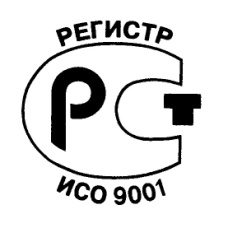 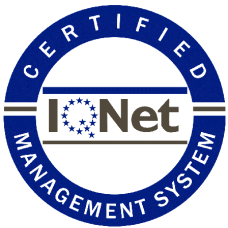 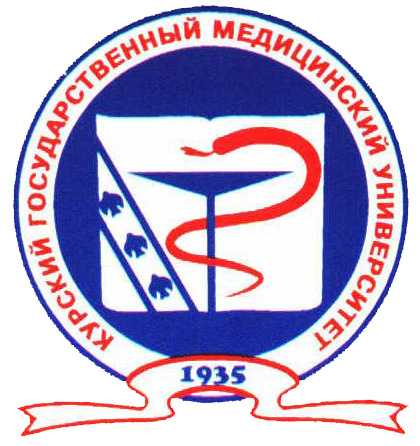 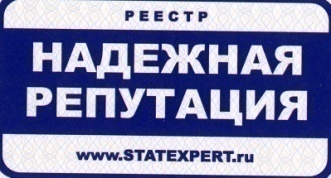 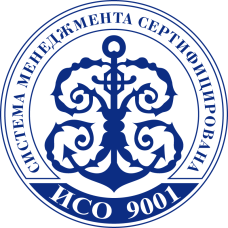 ИНФОРМАЦИОННО-АНАЛИТИЧЕСКИЕ МАТЕРИАЛЫ ОБ УЧЕБНО-ВОСПИТАТЕЛЬНОЙ, НАУЧНО-ИССЛЕДОВАТЕЛЬСКОЙ, МЕЖДУНАРОДНОЙ, ЛЕЧЕБНОЙ, ФИНАНСОВО-ХОЗЯЙСТВЕННОЙ ДЕЯТЕЛЬНОСТИ КГМУ ЗА 2018/2019 УЧЕБНЫЙ ГОДКурск - 2019СОДЕРЖАНИЕОБЩИЕ СВЕДЕНИЯПолное наименование вуза: федеральное государственное бюджетное образовательное учреждение высшего образования «Курский государственный медицинский университет» Министерства здравоохранения Российской Федерации.Дата основания: вуз организован в 1935 году по постановлению Совета народных комиссаров РСФСР № 89 от 09.02.1935 г.Юридический адрес: . Курск, ул. К. Маркса, 3Почтовый адрес: . Курск, ул. К. Маркса, 3Контактный телефон: (4712) 588-132Факс: (4712) 567-399Адрес электронной почты: kurskmed@mail.ruАдрес www-сервера: www.kurskmed.comПеречень реализуемых образовательных программ в 2018/2019 учебном годуДополнительное образование детей:Количество дополнительных общеразвивающих программ – 12.Дополнительное профессиональное образование:Количество программ повышения квалификации – 411;Количество программ профессиональной переподготовки – 39.1.2. Контингент обучающихся на 01.06.2019Количество студентов по формам обученияКоличество студентов по факультетам1.3. Сведения о приёме в университет в 2018 и 2019 годахПримечание: * - включая подавших заявления по целевому приёму;                       ** - указано количество допущенных к конкурсу.1.4. Сведения о материальной базе1.5. Состояние библиотечного фондаСостояние учебно-информационного фондаСведения об обеспеченности обучающихся учебной и учебно-методической литературой из фонда вуза в 2018/2019 учебном годуСведения о поступлении учебной и учебно-методической литературы 
в 2018/2019 учебном годуРабота Электронной библиотеки КГМУ в 2018/2019 учебном годуЭлектронная библиотека КГМУ -  комплексная  информационная система, которая содержит единообразный универсальный перечень услуг, систему доступа к электронным ресурсам, стандартизированное информационное обслуживание преподавателей и студентов. Эта система охватывает все читальные залы и отдел  библиотечно-информационного обслуживания медико-фармацевтического колледжа. 1. ФОРМИРОВАНИЕ ЭЛЕКТРОННОГО КАТАЛОГА И БАЗ ДАННЫХВ структуре электронного каталога на сегодняшний день выделено 
12 библиографических баз данных формируемых библиотекой, 4 базы ЭБС.  		В приведенных ниже таблицах отражается структура электронного каталога, тематика всех его баз данных и объем записей (на 01.06.2019):	Ведутся базы данных публикаций:Общее количество записей по всем собственным базам данных электронного каталога на 01.06.2019 г. –       254552    записей (из них полнотекстовых –  6259)Количество записей пополнивших собственные базы данных электронного каталога за 2018/2019 уч. г. –   14473   записей  (из них полнотекстовых –416)Библиографические базы данных удаленных ЭБС 
Общее количество библиографических баз данных – 16 Общее количество библиографических записей – 296649Общее количество полнотекстовых записей в электронном каталоге –48356Электронный архив открытого доступа КГМУ
(полные тексты  на 01.06.19)
2. АВТОМАТИЗАЦИЯ БИБЛИОТЕЧНЫХ ПРОЦЕССОВВ библиотеке используется программное обеспечение  АБИС ИРБИС-64:АРМ Каталогизатор.АРМ Комплектатор.АРМ Книговыдача.АРМ Читатель.АРМ Книгообеспеченность.	3. ОБСЛУЖИВАНИЕ ЧИТАТЕЛЕЙ ЭЛЕКТРОННОЙ БИБЛИОТЕКИ	3.1. Все базы данных и электронный каталог, входящие в состав Электронной библиотеки доступны для читателей в локальной библиотечной сети,  удалённом режиме       (сайт, личный кабинет).   Онлайн доступ к электронному каталогу – на сайте университета (см. раздел «Библиотека – Онлайн библиотека»): https://kurskmed.com/department/library/page/Online_Library.	Общее количество поисковых запросов в электронном онлайн-каталоге (веб-ИРБИС) за 2018/19 учебный год – 9 215 608. Общее количество пользователей – 142950.	Выдано (переписано на электронные носители студентов) из полнотекстовых баз данных электронной библиотеки КГМУ учебных и учебно-методических изданий – 6481 экз. электронных ресурсов.Обслуживание в удаленном режиме с использование ЭБС «Консультант студента», «Консультант врача», «IPRbooks». eBook Clinical Collection : посещаемость – 6184;  книговыдача – 10408.	3.2. Читатели в течение учебного года активно пользовались информационно-правовой системой «КонсультантПлюс», дающей возможность оперативного поиска и эффективной работы с нормативно-правовыми документами.	Доступ к системе возможен с любого компьютера локальной библиотечной сети.3.3. В течение 2018/19 учебного года  открыт доступ к расширенному комплекту «Медицина. Здравоохранение. ВО» ЭБС  «Консультант студента»  для неограниченного числа пользователей. ЭБС предоставляет: - Учебники, учебные пособия; - Атласы; -Периодические издания; - Подборки книг по специальностям; - Гибкая система поиска;- Звуковое сопровождение текста; - Поиска по тексту книги; - Копирование текста; - Чтение книг в режиме online и offline;  - Версия для слабовидящих. URL: http://www.studentlibrary.ruДля всех обучающихся были проведены консультации и помощь в регистрации в электронных – библиотечных  системах. Подготовлена новая рекламная информация о сервисах ресурса (размещена на сайте и информационных стендах). 3.4. С 1 октября 2018 г. по 31 сентября 2019 г. в КГМУ открыт доступ для неограниченного числа пользователей  к электронной медицинской библиотеке «Консультант врача». URL: http://www.rosmedlib.ru. 3.5. В течение учебного года  в университете открыт доступ к электронно-библиотечной системе «IPRbooks». URL: http://www.iprbookshop.ru.ЭБС предоставляет доступ к 34800 электронным изданиям. 3.6. Обновлены базы данных ЭБС «Консультант студента», «Консультант врача», «IPRbooks». Базы данных содержат библиографические данные о книгах, включенных в ЭБС, аннотации и ссылки на издания на сайте электронной библиотеки. БД доступны в электронном каталоге локальной библиотечной сети и на сайте университета.Точки доступа к Электронной библиотеке:отдел научной литературы (гл. корпус, 1 этаж, каб. 102);читальный зал учебной литературы и периодических изданий 
(гл. корпус, 1 этаж, каб. 102А)зал электронной библиотеки (стомат. корпус, 2 этаж, каб. 203)отдел фармацевтической литературы (учеб. корпус № 2, 2-й этаж)отдел социально гуманитарной литературы (учебный корпус № 3, 2-й этаж)библиотечно-информационный отдел МФК3.7. Библиотека предоставляет доступ с компьютеров локальной библиотечной сети к электронному архиву полных текстов статей журналов издательства "МедиаСфера" URL: http://www.mediasphera.ru. Полный доступ (включая текущий год) к журналам:Архив патологии (с 2012 г.)Вестник оториноларингологии (с 2013 г.)Вестник офтальмологии (с 2012 г.)Вопросы курортологии, физиотерапии и лечебной физической культуры (с 2012 г.)Журнал «Вопросы нейрохирургии им. Н.Н. Бурденко» (с 2012 г.)Журнал неврологии и психиатрии им. С.С. Корсакова (с 2010 г.)Клиническая дерматология и венерология (с 2013 г.)Проблемы эндокринологии (с 2011 г.)Российская ринология (с 2013 г.)Стоматология (с 2012 г.)Судебно-медицинская экспертиза  (с 2012 г.)Терапевтический архив (2013–2017 гг.)Хирургия. Журнал им. Н.И. Пирогова (с 2010 г.)Эндоскопическая хирургия (с 2011 г.) 3.8. Пользователи библиотеки имеют доступ к удаленным электронным ресурсам:Научная электронная библиотека eLIBRARY.RU http://elibrary.ru;Polpred.com Обзор СМИ. http://polpred.com Федеральная электронная медицинская библиотека http://193.232.7.109/feml.Национальная электронная библиотека (НЭБ): http://нэб.рф. Научная электронная библиотека «КиберЛенинка»: https://cyberleninka.ru/.3.9. Для информирования читателей о работе Электронной библиотеки и новых поступлениях в фонды библиотеки, выпущено 13 Бюллетеней новых поступлений, подготовлено 160 информационных и рекламных сообщений. Осуществлялось регулярное информирование читателей обо всех новинках и проводимых мероприятиях, используя электронную почту (рассылка информационных листков по всем структурным подразделениям университета), сайт университета и социальные сети (ВКонтакте, Фейсбук).Подготовлена обновленная версия электронного путеводителя по библиотеке КГМУ (https://kurskmed.com/upload/departments/library/files/lib_put_2017.pdf). 3.10. За учебный год была продела большая работа по  повышению информационной культуры пользователей. Были проведены практические занятия по работе с традиционными и электронными ресурсами библиотеки для студентов 1 курсов лечебного, педиатрического, медико-профилактического, стоматологического и фармацевтического факультетов. Общее количество пользователей электронной библиотеки посетивших занятия – 508.3.11. Все электронные версии выпускных квалификационных работ поступающих в библиотеку проходили проверку в системе «Антиплагиат. ВУЗ» на сайте http://kurskmed.antiplagiat.ru.  В 2018/19 учебном году было проверено  - 1088 научных  работ  в системе «Антиплагиат. ВУЗ».4. НОВОЕ В РАБОТЕ ЭЛЕКТРОННОЙ БИБЛИОТЕКИ4.1. В Центре дистанционных образовательных технологий библиотеки  проводились образовательные мероприятия:Семинар  «Новые книги издательства Elsevier и онлайн-сервисы для преподавателей». / Regional Manager Retail Channels Central and Eastern Europe, Mid Asia (на английском языке).  4.12.2018Семинар «Как использовать ресурсы Elsevier (Mendeley, SD, Scopus) в практической научной деятельности, в том числе для публикации результатов в международных журналах».  13.12.2018Онлайн-тренинг по работе с базой данных eBook Clinical Collection. 27.03.20194.2 Организована возможность пользования университетскими ресурсами   (Электронный архив открытого доступа КГМУ).4.3 В автоматизированном режиме стало возможным получать статистику использования и обращаемости к электронной библиотеке университета. По имеющимся  результатам (за один месяц) определен  топ-10 стран по количеству посетителей  и  по объему трафика.ТОП 101.6. Информационное обеспечение вуза1.7. Сведения о проживающих в общежитиях КГМУ по состоянию на 01.06.20191.8. Кадровое обеспечение образовательного процессаВ университете: общее количество факультетов – 13, общее количество кафедр – 65, из них кафедр ФПО – 6, медико-фармацевтический колледж – 1.Сведения об укомплектованности кадровЧисленность и качественный состав сотрудников университетаСредний возраст кадрового составаСписок работников университета, награждённых в 2018/2019 учебном годуВозрастной состав профессорско-преподавательских кадров по состоянию на 30.06.2019 г.УЧЕБНАЯ РАБОТА2.1. ИТОГИ СЕССИЙИТОГИ ЗИМНЕЙ СЕССИИ НА ЛЕЧЕБНОМ ФАКУЛЬТЕТЕ2.1.2. ИТОГИ ЛЕТНЕЙ СЕССИИ НА ЛЕЧЕБНОМ ФАКУЛЬТЕТЕ2.1.3. ИТОГИ ЗИМНЕЙ СЕССИИ НА ФАРМАЦЕВТИЧЕСКОМ ФАКУЛЬТЕТЕ (ОЧНОЕ)2.1.4. ИТОГИ ЛЕТНЕЙ СЕССИИ НА ФАРМАЦЕВТИЧЕСКОМ ФАКУЛЬТЕТЕ (ОЧНОЕ)Примечание: 1) Сокращения названий дисциплин; 2) процент по графам 4-5 рассчитывается от числа студентов, представленных в графе 2; 3) графы 4- 11 должны совпадать с результатами, представленными в экзаменационной ведомости; 4)  процент по графам 8-11 рассчитывается от числа студентов, представленных в графе 6.2.1.5. ИТОГИ ЗИМНЕЙ СЕССИИ НА ФАРМАЦЕВТИЧЕСКОМ ФАКУЛЬТЕТЕ (ЗАОЧНОЕ)2.1.6. ИТОГИ ЛЕТНЕЙ СЕССИИ НА ФАРМАЦЕВТИЧЕСКОМ ФАКУЛЬТЕТЕ (ЗАОЧНОЕ)Примечание: 1) Сокращения названий дисциплин; 2) процент по графам 4-5 рассчитывается от числа студентов, представленных в графе 2; 3) графы 4- 11 должны совпадать с результатами, представленными в экзаменационной ведомости; 4)  процент по графам 8-11 рассчитывается от числа студентов, представленных в графе 6.2.1.7. ИТОГИ ЗИМНЕЙ СЕССИИ НА ПЕДИАТРИЧЕСКОМ ФАКУЛЬТЕТЕ2.1.8. ИТОГИ ЛЕТНЕЙ НА СЕССИИ НА ПЕДИАТРИЧЕСКОМ ФАКУЛЬТЕТЕПримечание:  *с учётом студентов, обучающихся по ускоренной программе обучения 2.1.9. ИТОГИ ЗИМНЕЙ СЕССИИ НА ФАКУЛЬТЕТЕ МЕДИКО-ПРОФИЛАКТИЧЕСКОГО ДЕЛА2.1.10. ИТОГИ ЛЕТНЕЙ СЕССИИ НА ФАКУЛЬТЕТЕ МЕДИКО-ПРОФИЛАКТИЧЕСКОГО ДЕЛА2.1.11. ИТОГИ ЗИМНЕЙ СЕССИИ НА СТОМАТОЛОГИЧЕСКОМ ФАКУЛЬТЕТЕ2.1.12. ИТОГИ ЛЕТНЕЙ СЕССИИ НА СТОМАТОЛОГИЧЕСКОМ ФАКУЛЬТЕТЕ2.1.13. ИТОГИ ЗИМНЕЙ СЕССИИ НА ФАКУЛЬТЕТЕ КЛИНИЧЕСКОЙ ПСИХОЛОГИИ2.1.14. ИТОГИ ЛЕТНЕЙ СЕССИИ НА ФАКУЛЬТЕТЕ КЛИНИЧЕСКОЙ ПСИХОЛОГИИ2.1.15. ИТОГИ ЗИМНЕЙ СЕССИИ НА ФАКУЛЬТЕТЕ СОЦИАЛЬНОЙ РАБОТЫ2.1.16. ИТОГИ ЛЕТНЕЙ СЕССИИ НА ФАКУЛЬТЕТЕ СОЦИАЛЬНОЙ РАБОТЫ2.1.17. ИТОГИ ЗИМНЕЙ СЕССИИ НА БИОТЕХНОЛОГИЧЕСКОМ ФАКУЛЬТЕТЕ (ОЧНОЕ)2.1.18. ИТОГИ ЗИМНЕЙ СЕССИИ НА БИОТЕХНОЛОГИЧЕСКОМ ФАКУЛЬТЕТЕ (ОЧНОЕ)
(СПЕЦИАЛЬНОСТЬ «ХИМИЧЕСКАЯ ТЕХНОЛОГИЯ»)2.1.19. ИТОГИ ЛЕТНЕЙ СЕССИИ НА БИОТЕХНОЛОГИЧЕСКОМ ФАКУЛЬТЕТЕ (ОЧНОЕ)2.1.20. ИТОГИ ЛЕТНЕЙ СЕССИИ НА БИОТЕХНОЛОГИЧЕСКОМ ФАКУЛЬТЕТЕ
(СПЕЦИАЛЬНОСТЬ «ХИМИЧЕСКАЯ ТЕХНОЛОГИЯ»)2.1.21. ИТОГИ ЗИМНЕЙ СЕССИИ НА ФАКУЛЬТЕТЕ ЭКОНОМИКИ И МЕНЕДЖМЕНТА (НАПРАВЛЕНИЕ: ЭКОНОМИКА)2.1.22. ИТОГИ ЗИМНЕЙ СЕССИИ НА ФАКУЛЬТЕТЕ ЭКОНОМИКИ И МЕНЕДЖМЕНТА (НАПРАВЛЕНИЕ: МЕНЕДЖМЕНТ)2.1.23. ИТОГИ ЛЕТНЕЙ СЕССИИ НА ФАКУЛЬТЕТЕ ЭКОНОМИКИ И МЕНЕДЖМЕНТА(НАПРАВЛЕНИЕ: ЭКОНОМИКА)2.1.24. ИТОГИ ЗИМНЕЙ СЕССИИ НА МЕЖДУНАРОДНОМ ФАКУЛЬТЕТЕ2.1.25. ИТОГИ ЛЕТНЕЙ СЕССИИ НА МЕЖДУНАРОДНОМ ФАКУЛЬТЕТЕ2.1.26. ИТОГИ ЗИМНЕЙ СЕССИИ СТУДЕНТОВ МЕДИКО-ФАРМАЦЕВТИЧЕСКОГО КОЛЛЕДЖА (ОЧНОЕ)2.1.27. ИТОГИ ЛЕТНЕЙ СЕССИИ СТУДЕНТОВ МЕДИКО-ФАРМАЦЕВТИЧЕСКОГО КОЛЛЕДЖА (ОЧНОЕ)2.2. Результаты аттестации по практике 2017/2018 учебного годаЛечебный факультетПедиатрический факультетМедико-профилактический факультетСтоматологический факультетФармацевтический факультетБиотехнологический факультетБиотехнологический факультет (Химическая технология)Факультет клинической психологииФакультет социальной работыФакультет экономики и менеджмента (Менеджмент)Факультет экономики и менеджмента (Экономика)2.3. РЕЗУЛЬТАТЫ ГОСУДАРСТВЕННОЙ ИТОГОВОЙ АТТЕСТАЦИИ2.3.1. РЕЗУЛЬТАТЫ МЕЖДИСЦИПЛИНАРНЫХ ЭКЗАМЕНОВ2.3.2. РЕЗУЛЬТАТЫ ЗАЩИТЫ ВЫПУСКНЫХ КВАЛИФИКАЦИОННЫХ (ДИПЛОМНЫХ) РАБОТ2.3.2.1. РЕЗУЛЬТАТЫ ЗАЩИТЫ ВЫПУСКНЫХ КВАЛИФИКАЦИОННЫХ (ДИПЛОМНЫХ) РАБОТ, ПРЕДУСМОТРЕННЫХ ФГОС ВО2.3.2.2. РЕЗУЛЬТАТЫ ЗАЩИТЫ ДИПЛОМНЫХ РАБОТ, НЕ ПРЕДУСМОТРЕННЫХ ФГОС ВО2.4. ВЫПУСКНИКИ, ПОЛУЧИВШИЕ ДИПЛОМЫ С ОТЛИЧИЕМ2.5. ТРУДОУСТРОЙСТВО И ВОСТРЕБОВАННОСТЬ ВЫПУСКНИКОВ ЗА 2018/2019 УЧЕБНЫЙ ГОД3. ВОСПИТАТЕЛЬНАЯ РАБОТАДоля целевых групп обучающихся, включённых в систему общественной деятельности, информация о достижениях и интересах обучающихсяЧисленность обучающихся, входящих в руководство общественными организациями на самоуправленческих началахДоля обучающихся, принимающих участие в добровольческой деятельности от общего числа студентов на факультетеДоля обучающихся, принимающих участие в практике социального проектирования от общего числа обучающихся на факультетеДоля обучающихся, принимающих участие в деятельности общественных организаций на самоуправленческих началах, от общего числа обучающихся на факультетеУчастие обучающихся КГМУ в творческих программах ЦКиД в 2018/2019 учебном годуПеречень волонтёрских отрядов КГМУ на 2018/2019 учебный годПеречень спортивных и оздоровительных секций на кафедре физической культуры в 2018/2019 учебном годуУчастие студентов в практике добровольчества и социального проектирования,участие в форумах, конкурсах регионального, всероссийского 
и международного уровней в 2018/2019 учебном годуУчастие творческих коллективов КГМУ в городских, областных, всероссийских мероприятиях в 2018/2019 учебном годуУчастие творческих коллективов и исполнителей КГМУ в городских, областных, всероссийских и международных конкурсах и фестивалях в 2018/2019 учебном годуРезультаты участия творческих коллективов  КГМУ в областном фестивале студенческого творчества «Студенческая  весна  Соловьиного  края − 2019»Участие обучающихся КГМУ в спортивно-массовой и оздоровительной работев 2018/2019 учебном годуУчастие профессорско-преподавательского состава КГМУ в спортивно-массовой и оздоровительной работе в 2018/2019 учебном году4. НАУЧНО-ИССЛЕДОВАТЕЛЬСКАЯ РАБОТА В 2018/2019 УЧЕБНОМ ГОДУ 4.1. Сведения о видах научно-исследовательских работСведения об аспирантуре вузаЭффективность деятельности советов по защите докторских и кандидатских 
диссертаций за 2018 г.Эффективность деятельности советов по защите докторских и кандидатских 
диссертаций на 01.07.2019 г.Диссертации, защищённые в 2018/2019 учебном годуРезультаты защиты докторских и кандидатских диссертаций за 2018/2019 учебный годСведения о запланированных диссертациях в 2018/2019 учебном годуНаучное руководствоРезультаты проведения комплексных научных исследований в области естественных и медицинских наук, выполняемых за счёт средств федерального бюджета в  2018/2019 учебном годуСведения о проведённых конференцияхЗа 2018/2019 учебный год с участием вуза проведено 35 конференций: международные – 12, всероссийские – 8, 
межрегиональные – 8, региональные – 3, университетские – 4.Работа с международными и отечественными благотворительными фондами и организациямиУчастие сотрудников КГМУ в международных проектах4.2. Научно-исследовательская работа НИИ ЭМГосударственное задание (осуществление научных исследований и разработок)1. Комплексный генетико-биохимический анализ вовлеченности генов ферментов редокс-гомеостаза в развитие и клиническое течение сахарного диабета 2 типа: от фундаментальных исследований к персонализированному лечению заболевания и профилактике осложнения (руководитель – профессор Полоников А.В.).2. Комплексный анализ вовлеченности генов матриксных металлопротеиназ в развитие ишемической болезни сердца (руководитель – доцент Бушуева О.Ю.).3. Пути совершенствования лечения осложненных форм колоректального рака (руководитель – доцент Хвостовой В.В.).Международные программы	Договор о сотрудничестве в области проведения совместной научно-исследовательской работы высших учебных заведений в вопросах оптимизации лечебно-профилактической помощи населению. Соисполнители – ФГБОУ ВО КГМУ Минздрава России, Образовательное учреждение Государственный Университет Медицины и Фармации им. Н. Тестемицану Республики Молдова (руководитель от КГМУ – профессор Поветкин С.В.)	Договор о сотрудничестве в области проведения совместной научно-исследовательской работы высших учебных заведений в вопросах оптимизации лечебно-профилактической помощи населению. Соисполнители – ФГБОУ ВО КГМУ Минздрава России, УО «Витебский государственный ордена Дружбы народов медицинский университет» Республики Беларусь (руководитель от КГМУ – профессор Поветкин С.В.)Федеральные программыРоссийский регистр больных хронической сердечной недостаточностью и фибрилляцией предсердий (руководитель – профессор Поветкин С.В.).Договор о сотрудничестве в области проведения совместной научно-исследовательской работы в области молекулярного канцерогенеза. Соисполнитель НИИ Канцерогенеза НМЦ имени Блохина (руководитель – директор НИИ ЭМ Артюшкова Е.Б.)Отраслевые программы МЗ РФРазработка  и совершенствование методов ранней диагностики, лечения и профилактики сердечно-сосудистых заболеваний с целью улучшения качества и увеличения продолжительности жизни больных (руководитель – профессор Поветкин С.В.).Региональные программыРегиональный образовательный проект «Клиническая медицина: персонализированная фармакотерапия крупным планом» (руководитель – профессор Поветкин С.В.).Региональный (Курская область) регистр больных с фибрилляцией предсердий (руководитель – профессор Поветкин С.В.).По результатам научных исследований, выполненных на базе НИИЭМ, за 2018/2019 учебный год подготовлено 167 научные статьи, из которых 28 статей опубликовано  в журналах ВАК, 94 в российской печати, в том числе с участием студентов – 63 публикации. В международной печати опубликовано 26 научных работ, 3 из которых с участием студентов КГМУ, кроме того, 19 статей опубликовано в изданиях, индексированных в научных базах Web of Science, Scopus. В настоящее время запланированы и успешно выполняются докторантами и аспирантами  8 докторских и 20 кандидатских диссертаций. За отчётный период подано 6 заявок на изобретения, издано 3 монографии и 3 учебных пособия. Сотрудники НИИЭМ, докторанты, аспиранты выступали с докладами на конференциях и съездах – сделано 115 докладов из них 76 докладов  подготовлены и доложены студентами. Сотрудники  НИИ ЭМ активно приняли участие в работе научных симпозиумов, конгрессов дальнего зарубежья, федерального и регионального уровня: 86 Европейский конгресс по Атеросклерозу (Лиссабон, Португалия-2018 г, профессор Маль Г.С.), конгресс фармакологов (г. Ярославль-2018  г, профессор Маль Г.С.), VII Евразийский конгресс кардиологов  (г. Ташкент-2019 г, профессор Маль Г.С.), XIII Российская научно-практическая конференция с международным участием «Реабилитация и вторичная профилактика в кардиологии» (г. Нижний Новгород 2019 г. профессора Маль Г.С., Поветкин С.В.), Российский национальный конгресс кардиологов «Новые технологии – в практику здравоохранения»» (г. Москва-2018 г., профессор Поветкин С.В.) и др.Сотрудники  НИИ ЭМ принимали участие в 2 международных многоцентровых, клинических исследованиях 3 фазы: протокол №1002-043: “Рандомизированное, двойное слепое, плацебо-контролируемое исследование по оценке влияния бемпедоевой кислоты (ETC-1002) на распространенность тяжелых нежелательных сердечно-сосудистых явлений у пациентов с заболеваниями сердечно-сосудистой системы или повышенным риском таковых при непереносимости статинов” и протокол CSL112_3001: “Многоцентровое, двойное слепое, рандомизированное, плацебо-контролируемое, в параллельных группах исследование 3 фазы по изучению эффективности и безопасности препарата CSL112 у пациентов с острым коронарным синдромом” и в 1 российском многоцентровом клиническом исследовании 2-3 фазы протокол UNI-II-2016 «Многоцентровое рандомизированное двойное слепое плацебо-контролируемое исследование безопасности и эффективности препарата «Унифузол®» у пациентов с облитерирующим атеросклерозом сосудов нижних конечностей»,С целью оптимизации проведения научных исследований существует необходимость дальнейшего перспективного развития НИИ ЭМ,  на основе формирования инновационных направлений в работе научных школ вуза на базе лабораторий НИИ ЭМ, среди которых:- абдоминальная хирургия: профилактика и лечение спаечного процесса брюшины различного генеза (разработка и применение противоспаечного геля и др.); лечение и профилактика развития стриктур пищевода (руководители – профессор Лазаренко В.А., профессор Липатов В.А.);- разработка инновационных методик герметизации кишечного шва; вопросы гемостаза при операциях и травмах паренхиматозных органов (руководитель – профессор Липатов В.А.);- сосудистая хирургия: моделирование новых способов оперативного вмешательства на магистральных сосудах; исследование изменений физико-механических свойств эндопротезов после их имплантации в сосудистую стенку; разработка и доклинические исследования сосудистых эндопротезов, заплат, шовных материалов (руководители – профессор Лазаренко В.А., профессор Суковатых Б.С., профессор Липатов В.А.);- нейрохирургия: профилактика и лечение рубцовой компрессии после повреждения нервно-мышечных структур; разработка новых методик лечения травм периферических нервных стволов (руководители – профессор Лазаренко В.А., профессор Липатов В.А.);- микрокапсулирование лекарственных средств (заключения частиц лекарственных средств в микрокапсулы, представляющие собой полые частицы размерами до 2-5 мкм, с целью пролонгирования эффекта и локального воздействия введенного препарата) (руководители –  профессор Липатов В.А., д.б.н. Артюшкова Е.Б.);-  регенеративная медицина (освоение методов тканевой инжинерии и культивирования клеточных культур в лабораторных условиях для загрузки имплантов собственным внеклеточным матриксом);- урология: разработка и экспериментальная апробация новых образцов полимерных имплантов; лечение и профилактика развития стриктур мочеточников (руководители –  профессор Братчиков О.И., профессор Липатов В.А.);- герниология: экспериментальная апробация новых образцов легких усиленных эндопротезов для пластики брюшной стенки в эксперименте; исследование изменений физико-механических свойств эндопротезов после их имплантации в переднюю брюшную стенку; разработка методик реконструктивно-восстановительных операций на уретре при её стриктурах (руководители – профессор Бежин А.И., профессор Суковатых Б.С., профессор Иванов И.С.);- разработка новых шовных материалов (руководитель – профессор Бежин А.И.)- разработка методов эффективной и безопасной персонализированной фармакотерапии на основе оценки межиндивидуальных особенностей фармакокинетики лекарственных препаратов,  фенотипических  и генотипических характеристик метаболизма, транспорта и фармакодинамики лекарственных средств у пациентов. Разработка комплексного, инструментально-лабораторно-клинического подхода к медикаментозной коррекции структурных и функциональных параметров организма у больных с АГ и ИБС. Изучение взаимосвязей показателей гомеостаза и их влияния на динамику развития патологии (руководитель – профессор Поветкин С.В.);- экспериментальное изучение кардиотоксического эффекта химиотерапии цисплатином и циклофосфаном, а также  разработка возможных путей фармакологической коррекции патологических состояний вызванных исследуемыми цитостатиками (руководители – доцент Хвостовой В.В., д.б.н. Артюшкова Е.Б.);- экспериментальное изучение  эффективности комбинированного применения барьерных противоспаечных средств и депонированных в них цитостатиков в локальном лечении канцероматоза брюшины (руководитель – доцент Хвостовой В.В., профессор Липатов В.А.);- изучение особенностей фармакологической коррекции экспериментальной гиперлипидемии в условиях моно- и комбинированной терапии (руководители – профессор Маль Г.С., д.б.н. Артюшкова Е.Б.);- изучение особенностей гиполипидемической коррекции  гиперлипидемии в условиях воспаления и инфекции  (руководитель – профессор Маль Г.С.);- фармакогенетические маркеры в оценке эффективности лечения сердечно-сосудистых заболеваний - (руководители – профессор Маль Г.С., д.б.н. Артюшкова Е.Б.);- экспериментальное изучение влияния аутоплазмы, обогащенной тромбоцитами, на течение воспалительного процесса при имплантации полимерного материала в брюшную стенку (руководитель – профессор Суковатых Б.С.);- изучение эффективности применения мононуклеарной фракции аутологичного костного мозга в лечении критической ишемии конечности (руководители – профессор Суковотых Б.С., д.б.н. Артюшкова Е.Б.);- анализ взаимосвязи полиморфизмов генов TGFB1 и VEGF C с риском развития облитерирующего атеросклероза артерий нижних конечностей у русских жителей центральной России (руководители – д.б.н. Артюшкова Е.Б., профессор Суковотых Б.С.,);- изучение остеопротективных свойств нано-капсулированных форм хондропротекторов на репаративный остеогенез в эксперименте (руководители – д.м.н., профессор Файтельсон А.В., д.б.н. Артюшкова Е.Б.);- экспериментальное изучение тканевой реакции передней брюшной стенки на имплантацию легких полипропиленовых сеток с усилением (руководитель – профессор Блинков Ю.Ю.);- экспериментальное изучение реакции соединительной и эпителиальной ткани на введение в организм имплантов разной химической природы, в том числе на фоне моделирования патологических состояний (руководители – профессор Иванов А.В., доцент Дудка В.Т.);На базе студенческой научной лаборатории в 2018-2019 учебном году получила дальнейшее развитие система студенческой и молодежной науки в соответствии с научными направлениями деятельности НИИ ЭМ: Особенности интегративной деятельности желудочно-кишечного тракта и межсистемных взаимоотношений в норме и при заболеваниях пищеварительной системы (руководитель – д.б.н. Привалова И.Л.);Объективизация функциональных исследований мышц нижних конечностей  (руководитель – д.б.н. Привалова И.Л.);В 2018-2019 учебном году была проведена ежегодная конференция СНИЛ в статусе всероссийской , в которой приняли участие более 100 участников из 7 городов России.  По материалам конференции издан сборник: «Студенческая научно-исследовательская лаборатория: итоги и перспективы» / Сборник научных трудов по материалам третьей всероссийской  научной студенческой конференции (24 октября 2018 года) / Под ред. ректора КГМУ, Заслуженного врача РФ, профессора, д.м.н. В.А. Лазаренко.  – Курск: ФГБОУ ВО КГМУ Минздрава России, 2018. – 59 с.По итогам реализации научных проектов ожидается получение результатов оптимизирующих решение актуальных социально-экономических задач, в части улучшения здоровья населения в соответствии с приоритетным направлением «Науки о жизни» и критической технологией «Технологии снижения потерь от социально значимых заболеваний». Издательская деятельность Вуз имеет следующие периодические издания. 1. Журнал "Курский научно-практический вестник "Человек и его здоровье" включен в обновленный список журналов, рекомендованных ВАК для публикации материалов докторских и кандидатских диссертаций, а также в систему Российского индекса научного цитирования (РИНЦ). Информация о журнале представлена на сайте www.kursk-vestnik.ru. В четырех номерах журнала, выпущенных в учебном году, было опубликовано 54 статьи. Двухлетний импакт-фактор в РИНЦ из всех источников цитирования - 0,988, пятилетний импакт-фактор в РИНЦ – 0,444 (данные на  03.06.19.). В течение учебного года редакцией журнала был выполнен значительный объем работы по совершенствованию работы редакции в соответствии с новыми требованиями ВАК. Осуществлен переход на платформу электронной редакции Elpub.  Все публикуемые материалы проходят проверку на оригинальность  в системе «Антиплагиат». Продолжалось выполнение комплекса запланированных мероприятий по включению журнала в международные базы цитрования.2. Электронный научный  журнал «Innova».3. Электронный научный  журнал «Коллекция гуманитарных исследований».2. Многотиражная газета "Вести КГМУ" (ежемесячно, а также 7 спецвыпусков). Количество изданий на бумажных носителях незначительно выше значений предыдущего года, что свидетельствует об их стабилизации на данных значениях. Объем печатной продукции в черно-белых краско-оттисках снизился на 22%.  Данный факт связан с увеличением печати в цветных краско-оттисках на 19 % с целью повышения качества выпускаемых изданий. Снижению количества типографских изданий способствовала переориентация на электронные издания, в результате которой в настоящее время достигнут  баланс между ними.  Для эффективного достижения обеспеченности учебного процесса  учебно-методической литературой при формировании плана типографских изданий совместно с библиотекой на постоянной основе используется  электронная система мониторинга данного аккредитационного показателя. В достаточно больших объемах проводится издание учебно-методических и научных материалов на электронных носителях. Для повышения уровня и качества изданий,  а также для их унификации широко внедрена программа iSpring Suite, значительно расширяющая функциональные возможности создаваемого учебного материала, в том числе с использованием интерактивных технологий обучения. При подготовке электронных изданий авторы руководствуются разработанной в РИС и секторе электронных изданий РИО «Памяткой автору электронных изданий в издательстве Курского государственного медицинского университета», в которой изложены стандарты оформления электронных изданий и алгоритм их регистрации. Опыт работы показал высокую востребованность данной разработки и ее эффективность. В отчетный период проведена значительная работа по внедрению в работу секторы электронных изданий РИС оценки оригинальности и корректности цитирования в представляемых к изданию материалов. Ее регламент изложен в соответствующем распоряжении проректора по научной работе и инновационному развитию «Об обязательной проверке текста материалов электронных изданий на уникальность в системе антиплагиат» Количество типографских изданий на английском языке в прошедшем году осталось на ьдостаточно высоком уровне, достигнутом в предыдущий год, что отражает результаты проводимой в вузе политики по повышению обеспеченности студентов международного  факультета учебной литературой, изданной преподавателями университета. Данная тенденция имеет устойчивый характер, т.к. в настоящее время  в университете существенно повысилась активность по написанию данного вида изданий. В связи с этим обстоятельством  было  продолжено выделение дополнительных финансовых ресурсов для коррекции рукописей преподавателями кафедры иностранных языков, что существенно ускорило данный процесс и повысило его качество.Количество монографий (21) не изменилось, но осталось на достаточно высоком уровне, достигнутом в предыдущем году (20). Важное значение в достижении данного результата имеют стимулирующие выплаты за данный вид издания.Учебники в прошедшем учебном году не издавались. Количество сборников конференций уменьшилось на 17% (в пределах среднегодовых колебаний за 5 лет)  и  все они были изданы в электронном виде. Количество авторефератов диссертаций уменьшилось на 41%, что отражает  увеличение конкуренции на рынке данного вида издания и уменьшение количества защит. Количество заказов бланочной продукции уменьшилось на 37%, что прогнозировалось после значительного роста в предыдущем году на 92% при увеличении количества бланков в заказе (из расчета потребности на 2-3 года) с целью снижения их себестоимости и затрат времени на оформление документации.Производственные показатели типографии университета находятся в пределах средних значений за последние годы. Себестоимость изданий возросла на 2% (ниже инфляции) в соновном за счет увеличения расходов на ремонт и техническое обслуживание оборудования вследствие его аммортизации.За прошедший учебный год в редакционно-издательском отделе университета было изготовлено продукции на коммерческой основе на 548 000 рублей, что на 71% выше показателя предыдущего года. Данный рост достигнут за счет увеличения количества учебной литературы, изданной на коммерческой основе, вследствие привлекательных условий по цене и качеству продукции.4.4. Деятельность Совета молодых учёных и студенческого научного общества университетаВиды деятельности Совета молодых учёных в 2018/2019 учебном годуСовместная деятельность с общественными организациямиВиды деятельности студенческого научного общества в 2018/2019 учебном годуДеятельность студенческого научного обществаУчастие студентов в научной деятельностиПоощрения студенческих работПубликации, патенты студентов и участие в конференциях других вузовВ 2018/2019 учебном году студенты КГМУ выступили со 158 сообщениями.Студентами самостоятельно и в соавторстве с преподавателями опубликовано 229 работы в международной печати и 290 – во всероссийской печати, исключая вузовские сборники, получено 6 патентов на изобретения.Победители по программе «У.М.Н.И.К.» – 2018 г.Голоденко Анна Андреевна, тема проекта: "Создание современного импортозамещающего импланта с коллагенстимулирующим эффектом для лечения больных с вентральными грыжами";Шматько Илья Александрович, тема проекта: "Разрабтка 3D биодеградируемой матричной конструкции для заживления поврежденных тканей";Савостиков Владислав Алексеевич, тема проекта: "Разработка тренажера для восстановления активности верхних конечностей у пациентов, перенесших инсульт";Быканова Марина Алексеевна, тема проекта: "Создание отечественного прототипа мультиплексной панели соматических мутаций для ранней диагностики рака ободочной кишки";Наимзада Мухаммад Давид Зияуддин, тема проекта: "Разработка нового барьерного противоспаечного средства".Премия Губернатора Курской области для молодых учёных в области науки 
и инноваций за 2018 годСеверинов Д.А. – ассистент кафедры анатомии человека.Конкурс «За успехи в науке» (для молодых учёных КГМУ) за 2018 годГригорьян Арсен Юрьевич, доцент кафедры оперативной хирургии и топографической анатомии;Северинов Дмитрий Андреевич, ассистент кафедры анатомии человека;Тимошилов Владимир Игоревич; доцент кафедры организации и менеджмента здравоохранения с учебным центром бережливых технологий;Коробова Виктория Николаевна, ассистент кафедры патофизиологии;Рахманова Ольга Владимировна, ассистент кафедры поликлинической терапии и общей врачебной практики.Советом молодых учёных КГМУ в 2018/2019 учебном году проведены 1 очная конференция - «83-я Всероссийская научная конференция студентов и молодых учёных с международным участием «Молодёжная наука и современность»); 1 заочная конференция - Девятая международная дистанционная научная конференция и конкурс проектов «Инновации в медицине».Стипендиаты Президента и Правительства Российской Федерации студентам 
и аспирантам, обучающимся по очной форме обучения по специальностям 
или направлениям подготовки, соответствующим приоритетным направлениям 
модернизации и технологического развития российской экономики:Президента РФМитрохина А.В. – студентка 5 курса фармацевтического факультета;Богачева Е.А. – студент 5 курса фармацевтического факультета;Дорохова Я.С. – студентка 4 курса биотехнологического факультета;Правительства РФГанзюк А.В. - очный аспирант кафедры управления и экономики фармацииАпойцева А.С. – студентка 5 курса фармацевтического факультета;Шашкова М.В. – студентка 5 курса фармацевтического факультета;Гамрекели С.Н. – студентка 4 курса факультета химической технологии;Панасюк С.В. – студентка 4 курса биотехнологического факультетаМаслов М.М. – студент 3 курса фармацевтического факультета;;Ночвина Альбина Николаевна – студентка 4 курса фармацевтического отделения медико-фармацевтического колледжа.Стипендиаты Правительства Российской ФедерацииЛяшев Андрей Юрьевич – студент 3 курса лечебного факультетаНиязова Илона Юльевна – студентка 4 курса фармацевтического отделения медико-фармацевтического колледжаГубернатора Курской областиСавич В.В. – очная аспирантка 3 года обучения по направлению подготовки «клиническая медицина».Кайдалова Д.А. – студентка 3 курса факультета клинической психологии факультета.Курской областной ДумыДмитриева Юлия Романовна – студентка 2 курса стоматологического факультета;Кочергина Наталья Николаевна – студентка 3 курса фармацевтического отделения медико-фармацевтического колледжа.Администрации г. Курска:номинация «Золотая зачётка»Заплаткина Алина Викторовна – студентка 6 курса 1 группы лечебного факультета;Глотова Анастасия Павловна – студентка 6 курса 3 группы педиатрического факультета.номинация «Студенческая наука»Миронова Ольга Михайловна – студентка 6 курса 3 группы педиатрического факультета.номинация «Молодой лидер»Шеховцова Алина Сергеевна – студентка 5 курса 8 группы лечебного факультета.номинация «Ступень к Парнасу»Шунин Егор Михайлович – студент 6 курса 14 группы лечебного факультета;Цукурова Анастасия Романовна – студентка 4 курса 1 группы факультета экономики и менеджмента.номинация «Студенческая семья»Озеров Александр Андреевич – студент 5 курса 6 группы лечебного факультета; Озерова Екатерина Евгеньевна – студентка 4 курса 3 группы лечебного факультета. Курской областной организации профсоюза работниковздравоохраненияАбдуллаева Светлана Дмитриевна – студентка 3 курса фармацевтического отделения медико-фармацевтического колледжа.«ТАКЕДА – Золотые кадры медицины»Драчева Наталья Алексеевна – ординатор 1-года кафедры детской хирургии и педиатрии ФПО;Северинов Дмитрий Андреевич – ординатор 2-года кафедры детской хирургии и педиатрии ФПО;Трофимов Виктор Владимирович – ординатор 2-года кафедры детской хирургии и педиатрии ФПО;Кириченко Юлия Валентиновна – студентка 6 курса лечебного факультета; Мирская Каролина Владимировна – студентка 6 курса лечебного факультета;Приходкин Никита Николаевич – студентка 6 курса лечебного факультета;Рудаков Олег Сергеевич – студентка 6 курса лечебного факультета;Шунин Егор Михайлович – студентка 6 курса лечебного факультета;Апойцева Алина Сергеевна – студентка 5 курса фармацевтического факультета;Маслов Михаил Михайлович – студент 5 курса фармацевтического факультета.Именные стипендиаты ректора КГМУСавич Виктория Валерьевна – аспирант кафедры поликлинической терапии и ОВП;Коростелева Елена Сергеевна - аспирант кафедры акушерства и гинекологии;Бакурская Екатерина Сергеевна - аспирант кафедры травматологии и ортопедии;Безъязычная Антонина Александровна - аспирант кафедры фармацевтической, токсикологической и аналитической химии;Левченко Арина Сергеевна - аспирант кафедры оториноларингологии;Харченков Денис Александрович – аспирант кафедры травматологии и ортопедии;Бобрышев Сергей Викторович - аспирант кафедры лучевой диагностики и терапии.Победители и призёры студенческих научных конкурсов и олимпиад«ТАКЕДА – Золотые кадры медицины», 2018 г. – стипендиаты программы.Волонтерский проект «Феникс» (автор – Черникова Светлана Игоревна) – победитель конкурса «Доброволец России – 2018».Победители и призеры XI Республиканской научно-практической конференции студентов и молодых ученых с международным участием «Проблемы и перспективы развития современной медицины», г. Гомель, 2-4 мая 2019 г. Выставка «Молодёжь. Наука. Инновации – 2018» – студентам выданы сертификаты участников форума.Проект КГМУ – победитель IX Городского форума проектных инициатив «От здорового образа жизни – к здоровой семье».84-я Международная научная конференция студентов и молодых учёных «Молодёжная наука и современность», апрель 2019 г. – студенты КГМУ, дипломы 1, 2, 3 степеней.Призеры V олимпиады по стоматологическому материаловедению и пропедевтике стоматологических заболеваний, г. Москва.Победители и призеры X Международной студенческой научной конференции «Студенческий научный форум 2018».Международная научно-практическая конференция «Проблемы, перспективы и направления инновационного развития науки», г. Пермь – студентам выданы сертификаты участников конференции.Дипломы 1 степени в III Международном конкурсе студентов, магистрантов, аспирантов «University knowledge – 2018».Внутривузовские олимпиадыВ течение 2018/2019 учебного года в соответствии с Положением «О проведении студенческих университетских олимпиад по дисциплинам» были проведены предметные олимпиады на 37 кафедрах по 162 дисциплинам.ВыставкиЧлены Совета молодых учёных приняли участие в 10 выставках в рамках: представления КГМУ в Государственной Думе Российской Федерации (январь), Дня открытых дверей КГМУ (декабрь), Торжественного заседания учёного совета КГМУ, посвящённого 84-летию КГМУ (февраль), Пленарного заседания, посвящённого 84-й Всероссийской научной конференции студентов и молодых учёных, посвящённой 84-летию КГМУ (апрель), 10-й Региональной выставки «Образование. Наука. Карьера» (март), Дня открытых дверей КГМУ (май), Среднерусского экономического форума (июнь), 11-го Регионального форума «Молодёжь. Наука. Инновации» (декабрь), XIV Курской Коренской ярмарке (июнь) праздничного мероприятия, посвящённого Дню медицинского работника (июнь).5. РАБОТА УПРАВЛЕНИЯ ПО МЕЖДУНАРОДНЫМ СВЯЗЯМ5.1. Контингент иностранных обучающихся по состоянию на 01.06.2019 г.На 01.06.2019 года в КГМУ обучаются 2501   иностранный гражданин из 43 стран дальнего и ближнего зарубежья.Работа комиссии по приёму в вуз иностранных граждан в 2018/2019 учебном годуКонтингент иностранных граждан, зачисленных на обучение по дополнительным 
общеобразовательным программам в 2018/2019 учебном годуКонтингент зачисленных слушателей Центра довузовской подготовки иностранных граждан в 2018/2019 учебном годуКонтингент иностранных граждан, зачисленных на обучение по программам среднего профессионального образования в 2018/2019 учебном году Контингент иностранных граждан, зачисленных на обучение по программам высшего 
образования (специалитет) в 2018/2019 учебном годуЗачисление иностранных граждан по специальностям высшего образования 
в 2018/2019 учебном годуКонтингент иностранных граждан, зачисленных на обучение по программам высшего 
образования (ординатура) в 2018/2019 учебном годуРаспределение поступивших в КГМУ иностранных граждан по основе обучения 
в 2018/2019 учебном году Участие иностранных обучающихся в культурно-массовых и спортивных 
мероприятиях в 2018/2019 учебном годуСведения о работе землячеств иностранных обучающихсяСОВМЕСТНАЯ  РАБОТА С ОРГАНАМИ УПРАВЛЕНИЯ ЗДРАВООХРАНЕНИЯ, МЕДИЦИНСКИМИ И ФАРМАЦЕВТИЧЕСКИМИ ОРГАНИЗАЦИЯМИСведения о слушателях, прошедших обучение по дополнительным профессиональным программам повышения квалификациии профессиональной переподготовки в 2018/2019 учебном годуКоличество выпускников, принятых на обучение по программам ординатуры в 2017-2018 гг.Контингент ординаторов 2018-2019 уч. г.Финансовая деятельность ФПО за 2018/2019 учебный год(получено средств по договорам об оказании платных образовательных услуг)7. ФИНАНСОВО-ЭКОНОМИЧЕСКАЯ ДЕЯТЕЛЬНОСТЬБюджетные источники финансового обеспечения университета:-субсидии из федерального бюджета на финансовое обеспечение выполнения государственного задания на оказание услуг (выполнение работ);-субсидии на иные цели.Финансирование осуществляются по следующим разделам: образование, НИИЭМ, среднее профессиональное образование, дополнительное профессиональное образование и расходуется в соответствии с планом финансово-хозяйственной деятельности, утвержденным Министерством здравоохранения Российской Федерации:Бюджетное финансирование КГМУ с 01.01.2018 г. по 31.12.2018 г. В целях обеспечения более эффективной организации своей деятельности Университет в соответствии с законодательством Российской Федерации на основании возмездных договоров, заключённых с юридическими и физическими лицами, в том числе в рамках реализации государственных программ Российской Федерации, федеральных и ведомственных целевых программ, вправе осуществлять приносящую доход деятельность:Внебюджетные источники финансирования КГМУ с 01.01.2018 г. по 31.12.2018 г. (тыс.руб.)Основные направления расхода денежных средств от предпринимательской деятельности: оплата труда с начислениями – 64 %,  капиталовложения - 10 %,  прочие текущие расходы – 26 %.Финансирование по программе обязательного медицинского страхования (ОМС)с 01.01.2018 г. по 31.12.2018 г. (тыс.руб.)Средства, полученные от сдачи в аренду недвижимого имуществаУниверситет сдаёт в аренду 315,0 кв. м.  За 2018 год с арендаторами заключено 19 договоров аренды помещений, неиспользуемых в учебном процессе, от которых поступило 1 826,9 тыс. руб. Денежные средства израсходованы на содержание имущества согласно плану финансово-хозяйственной деятельности, утверждённого Министерством здравоохранения Российской Федерации.Среднемесячная заработная плата сотрудниковТаким образом, среднемесячная заработная плата сотрудников КГМУ за 2018г. составила – 43 146,0 руб. (за 2017 г. – 35 095,0 руб.); - среднемесячная заработная плата профессорско-преподавательского состава за 2018г. составила – 61 030,0 руб. (за 2017 г. – 50 321,6 руб.).Реализация мероприятий, направленных на достижение показателей, определённых Планом мероприятий («дорожной картой») во исполнение Указа Президента Российской Федерации от 07 мая 2012г. № 597 «О мероприятиях по реализации государственной социальной политики» Соотношение средней заработной платы отдельных категорий работников, реализующих программы СПО и ВПО, к среднемесячной заработной платы в Курской области в 2018г. (среднемесячная заработная плата  в Курской области в 2018г. – 25 838,0 руб.)Совершенствование материально-технической базыЗа отчётный период выполнены работы по текущему и капитальному ремонту на 89 467 084,68 рубЗа отчётный период выполнены проектные  работы на 8 134 965,80 руб.Реализация развития материальной базы университета связана с использованием потенциала федерального бюджета (в виде бюджетных субсидий) и внебюджетных источников  университета, общая сумма финансовых субсидий 89 467 084,68 руб.1. Совершенствование материально-технической базы общежитий:- объём ремонтных работ по общежитиям составил 32 255 660,76 руб.; 2. Текущий и капитальный ремонт учебных корпусов:- объём выполненных работ по учебным корпусам составил  56 084 804,62 руб.3. Прочие работы 1 126 619,30 руб.Достижения, полученные по итогам работы УХД:Общежития:Отремонтировано 188 жилых комнат, коридоры, кухни, подсобные помещения, санузлы общей площадью- 5295,7 м2, что составляет 18,9 % от общей площади (всего жилых комнат – 997).Учебные корпуса и кафедры:Отремонтировано учебных площадей более 4700 м2, что составляет 10,6% от общей площади.Выполнен ремонт кафедр: биологии, анатомии, русского языка, общественного здоровья и здравоохранения площадью более 300 м2.Предложения по улучшению деятельности УХД:Составлены и утверждены Планы капитального строительства, капитального и текущего ремонта, проектных работ.План капитального и текущего ремонта на объектах КГМУ  на 2019 год8. ДЕЯТЕЛЬНОСТЬ ПРОФСОЮЗНОЙ ОРГАНИЗАЦИИ УНИВЕРСИТЕТАЧисленный состав профсоюзного комитета – 19 человек.Основные вопросы, рассматриваемые на заседании профкомаУтверждение учетной политики.Об организации корпоративных вечеров для работников.Распределение полномочий и обязанностей вне работы в комиссиях между членами профкома.Об увеличении количества проверок по контролю специальной оценки условий труда.Оформление документов для выплат социальных пособий в связи с рождением детей (единовременное пособие, пособие по уходу за детьми в возрасте до 1,5 лет).Размер выплат и выплаты материальной помощи от профкома сотрудников и от администрации КГМУ нуждающимся сотрудникам.О сметных расходах профкома сотрудниковО спортивных мероприятиях, проводимых для сотрудников.Поздравление сотрудников, достигших юбилейного возраста.Проведение мероприятий, посвященных Дню медицинского работника.Проведение мероприятий, посвященных дню университета КГМУ.Приобретение цветов, грамот и адресных папок к государственным праздникам и внутренним праздникам КГМУ.Поздравление юбиляров на ученом совете.Поздравление  с Днем Учителя.Организация туристических поездок  для сотрудников.Организация и содействие в оздоровлении работников.Проведение мероприятий для сотрудников, посвященных Новому Году.Проведение мероприятий посвященных организации работы спортивных секций для работников.Выплата материальной помощи сотрудникам КГМУ, дети которых стали первоклассниками, организация дня первоклассникаО спортивных мероприятиях, проводимых с участием команд из сотрудников КГМУ за пределами территории университета.Выделение денежных средств за счет членских профсоюзных взносов для озеленения территории КГМУ.Утверждение мероприятий по работе жилищно-бытовой комиссии.О премировании лучших уполномоченных, спортсменов, проф. актива.О мероприятиях по сокращению численности штата работников.Вопросы охраны труда.Об оптимизации проведения СОУТ (специальной оценки условий труда).О мероприятиях по оптимизации приобретения спец. одежды для работников.Вопросы мер социальной поддержки работников.Подготовка ходатайств по детским садам и летним лагерям для детей сотрудников.Об оздоровлении работников имеющих стаж более 20 лет работы в университете.РАБОТА АРХИВАРАБОТА ЦЕНТРА ИНФОРМАТИЗАЦИИОбъем работ по ремонту и обслуживанию техники за 2018 календарный годОбъём закупок, проведенных центром информатизации за 2018 календарный годОбъем заключенных договоров на оказание услуг для нужд КГМУ за 2018 календарный год:Объем заключенных договоров на покупку программного обеспечения для нужд КГМУ за 2018 календарный год:Объем заключенных договоров на обучение работников центра информатизации за 2018 календарный год:Объем заключенных договоров на иные нужды КГМУ за 2018 календарный год:Организация подключения и поддержка взаимодействия с внешними информационными системами за 2018 календарный год:Обучение работников ЦИ за 2018 календарный год:Объем работ по записи и подготовке к загрузке, загрузке видеолекций, пособий и поддержке пользователей порталов НМО, ординатуры и ФПК за 2018 календарный год:РАБОТА ПО ФОРМИРОВАНИЮ ИМИДЖА УНИВЕРСИТЕТАРабота по формированию внешнего имиджа университета включала оперативное распространение в СМИ официальных сообщений, пресс-релизов, поддержку рабочих контактов с главными редакторами СМИ: «Аккредитация в образовании», «Ректор года», «Курская правда», «Курск», «Городские известия», «Медицинская газета», «Комсомольская правда - Черноземье», «Московский комсомолец - Черноземье», «Вузовский вестник», Информационное агентство "KURSKCITY", Интернет-телевидение, Курск-CITY, Областной общественно-деловой еженедельник «Курск», ТРК «Сейм», ВГТРК Курск, «Такт», ТВ-6. Заключены договоры об информационном сотрудничестве с ГТРК «Курск», газетами «Медицинская газета», «Комсомольская правда - Черноземье», «Московский комсомолец - Черноземье», «Российская газета», «Курская правда».Разработаны и внедрены элементы системы информирования потребителей о деятельности университета (новинки, акции, программы) на бумажных и электронных носителях: буклеты, стенды, баннеры УМС, СНО, СМУ, ЦДП, ЦКиД; спецвыпуски газеты; официальный сайт.В 2018/2019 учебном году работа с имиджем университета осуществлялась посредством участия в мероприятиях, посвященных празднованию 74-летия Победы в ВОВ, 25-летию факультета социальной работы, 77-му выпуску лечебного факультета, 84-летию КГМУ: информационное сопровождение, созданы интернет-странички на официальном сайте университета, оперативно отражающие этапы и мероприятия, связанные с празднованиями, созданы фотогалереи, видеоролики, фильмы. Разработана имиджевая продукция для участия выставки университета в Государственной Думе РФ (январь 2019 года).Продолжает работать и развивается студенческое телевидение «МедТВ» (http://www.kurskmed.com/life/r-81.html). За 2018-2019 год изготовлены более 110 выпусков видеоновостей и спецрепортажей. В 2018-2019 году команда «МедТВ» приняла участие в Областном фестивале студенческого творчества "Студенческая весна Соловьиного края», Международном лагере молодежного актива Славянское содружество", в конкурсе на лучший студенческий медиацентр среди вузов России, который проводит Международная ассоциация студенческого телевидения, XIV Всероссийском фестивале искусств студентов-медиков и медицинских работников с международным участием.По результатам участия КГМУ в рейтингах университетов подготовлены статьи и заметки, опубликованные в сети Internet, СМИ городского, регионального масштаба («Курск», «Городские известия», Информационное агентство "KURSKCITY", АМИ – ТАСС, Интернет-телевидение, Курск-CITY), организованы интервью ректора профессора В.А. Лазаренко ГТРК «Курск».С целью продвижения имиджа университета в феврале 2019 г. организована и реализована программа повышения квалификации для сотрудников КГМУ «Информационное сопровождение деятельности структурного подразделения образовательной организации» (более 50 человек). Осуществлялось регулярное участие в организации и информационном сопровождении имиджевых, представительских, корпоративных мероприятий КГМУ (посвященных 84-летию КГМУ; совещаниях, встречах, коллегиях проводимых региональными и центральными органами исполнительной власти, представителями Министерства здравоохранения, Комитета здравоохранения Курской области; новогодних мероприятиях для студентов и сотрудников; акции «Бессмертный полк», посвященной 74-летию Победы, V Открытого венского бала КГМУ, адаптационный лагерь, лагерь «Гармония» и др.). Выполнена разработка имиджевых объектов для информирования внешних потребителей (оформление территории университета к Новому году, 74-летию Победы; мемориальные и информационные таблички из гранита, дизайн и украшение внутренних помещений; оформление «Аллеи первых» во внутреннем дворе КГМУ, разработан макет и установлен памятный знак, посвященный 25-летию факультета социальной работы перед входом в гуманитарный корпус, установлена световая вывеска для оформления здания Медико-фармацевтического колледжа КГМУ, изготовлены таблички для внутренних помещений университета, выполнена динамическая подсветка правого крыла главного корпуса университета.Продолжает развиваться официальный сайт университета, к настоящему времени заполнены странички кафедр на новом сайте, заполнена информация о структурных подразделениях, осуществляется выкладка новостей. Поддерживается работа самостоятельных сайтов Центра трудоустройства выпускников, консультативно-диагностической поликлиники. Разработан сайт энциклопедии выпускников.Осуществлялось регулярное мониторирование выполнения приказа об «Об утверждении ответственных за размещение на официальном сайте университета сведений об образовательной организации», обеспечивающего своевременность, достоверность и полноту размещаемой информации на отдельных страницах специального раздела «Сведения об образовательной организации» официального сайта КГМУ в соответствии с нормативной базой 2019 года. Создана и поддерживается версия для слабовидящих на официальном сайте университета.Формирование и развитие внутреннего имиджа университета реализовано в подготовке печатной и видеопродукции к празднованию 84-летия КГМУ, фото и видеопродукции.Осуществлена разработка полиграфической продукции университета, создание корпоративных брошюр, раздаточного материала, календарей, буклетов, баннеров, информационных стендов: ЦДП, ЦКиД, СНО, СМУ, УМС, воспитательные мероприятия.Организован регулярный выход тематических спецвыпусков газеты «Вести Курского медуниверситета»: 10 спецвыпусков. Изменен внешний вид газеты – она стала более современной, информационно насыщенной. В газете более широко начали освещать события всероссийского, регионального уровня, связанные с деятельностью университета. 1. ОБЩИЕ СВЕДЕНИЯ..................................................................................................................5Перечень реализуемых образовательных программ в 2018/2019…………………..…….…51.2. Контингент обучающихся на 01.06.2019.………………….……..…………….......................6- количество студентов по формам обучения - количество студентов по факультетам1.3. Сведения о приёме в университет в 2018 и 2019 годах………………………………..……...81.4. Сведения о материальной базе………………..………………………………………..…..…...91.5. Состояние библиотечного фонда ……………………..…………………………..……….…...91.6. Информационное обеспечение вуза…………………………………………………...…..….141.7. Сведения о проживающих в общежитиях КГМУ по состоянию на 01.06.2019.……..….....151.8. Кадровое обеспечение образовательного процесса…………………………………......…...15- сведения об укомплектованности кадрами- численность и качественный состав сотрудников университета- средний возраст кадрового потенциала- список работников университета, награждённых в 2018/2019 учебном году- возрастной ценз профессорско-преподавательских кадров по состоянию на 30.06.20192. УЧЕБНАЯ РАБОТА.....................................................................................................................172.1. Итоги сессий……………………………………………………………………………...……..172.2. Результаты аттестаций по практике за 2017/2018 учебный год……………………………..452.3. Результаты государственной итоговой аттестации………………………………….……….482.4. Выпускники, получившие дипломы с отличием……..………………………………………492.5. Трудоустройство и востребованность выпускников за 2018/2019 учебный год…..…….....493. ВОСПИТАТЕЛЬНАЯ РАБОТА…………………….……………………………………..….50- численность обучающихся, входящих в руководство общественными организациями на самоуправленческих началах- доля обучающихся, принимающих участие в добровольческой деятельности от общего числа студентов на факультете- доля обучающихся, принимающих участие в практике социального проектирования от общего числа обучающихся на факультете- доля обучающихся, принимающих участие в деятельности общественных организаций на самоуправленческих началах, от общего числа обучающихся на факультете- участие обучающихся КГМУ в творческих программах ЦКиД в 2018/2019 учебном году- перечень волонтёрских отрядов КГМУ на 2018/2019 учебный год- перечень спортивных и оздоровительных секций на кафедре физической культуры в 2018/2019 учебном году- участие студентов в практике добровольчества и социального проектирования, участие в форумах, конкурсах регионального, всероссийского и международного уровней в 2018/2019 учебном году- участие творческих коллективов КГМУ в городских, областных, всероссийских мероприятиях в 2018/2019 учебном году- участие творческих коллективов и исполнителей КГМУ в городских, областных, всероссийских и международных конкурсах и фестивалях в 2018/2019 учебном году- результаты участия творческих коллективов КГМУ в областном фестивале студенческого творчества «Студенческая  весна  Соловьиного  края − 2019»- участие обучающихся КГМУ в спортивно-массовой и оздоровительной работе в 2018/2019 учебном году- участие профессорско-преподавательского состава КГМУ в спортивно-массовой и оздоровительной работе в 2018/2019 учебном году4. НАУЧНО-ИССЛЕДОВАТЕЛЬСКАЯ РАБОТА В 2017/2018 УЧЕБНОМ ГОДУ….…...734.1. Сведения о видах научно-исследовательских работ…………………………………...…....73- сведения об аспирантуре вуза- эффективность деятельности советов по защите докторских и кандидатских диссертаций за 2018 и 2019 годы- диссертации, защищённые в 2018/2019 учебном году- результаты защиты докторских и кандидатских диссертаций за 2018/2019 учебный год- сведения о запланированных диссертациях в 2018/2019 учебном году- научное руководство- результаты проведения комплексных научных исследований в области естественных и медицинских наук, выполняемых за счёт средств федерального бюджета в  2018/2019 учебном году- сведения о проведённых конференциях- работа с международными и отечественными благотворительными фондами 
и организациями- участие сотрудников КГМУ в международных проектах4.2. Научно-исследовательская работа НИИ ЭМ…………………………..………………..……774.3. Издательская деятельность……………………………………………………..…...................814.4. Деятельность Совета молодых учёных и студенческого научного общества 
университета………………………………………………………………………………..………..…83- виды деятельности Совета молодых учёных в 2018/2019 учебном году- совместная деятельность с общественными организациями- виды деятельности студенческого научного общества в 2018/2019 учебном году- деятельность студенческого научного общества- участие студентов в научной деятельности- поощрения студенческих научных работ- публикации, патенты студентов и участие в конференциях других вузов- победители по программе «У.М.Н.И.К. – 2018»- премия Губернатора Курской области для молодых учёных в области науки и инноваций- конкурс «За успехи в науке» (для молодых учёных КГМУ)- именные стипендиаты- победители и призёры студенческих научных конкурсов и олимпиад- внутривузовские олимпиады- выставки5. РАБОТА УПРАВЛЕНИЯ ПО МЕЖДУНАРОДНЫМ СВЯЗЯМ……………….….……..875.1. Контингент иностранных учащихся по состоянию на 01.06.2019 г.5.2. Работа комиссии по приёму в вуз иностранных граждан в 2018/2019 учебном году- контингент иностранных граждан, зачисленных на обучение по дополнительным общеобразовательным программам в 2018/2019 учебном году- контингент зачисленных слушателей Центра довузовской подготовки иностранных граждан в 2018/2019 учебном году- контингент иностранных граждан, зачисленных на обучение по программам среднего профессионального образования в 2018/2019 учебном году- контингент иностранных граждан, зачисленных на обучение по программам высшего образования (специалитет) в 2018/2019 учебном году- зачисление иностранных граждан по специальностям высшего образования в 2018/2019учебном году- контингент иностранных граждан, зачисленных на обучение по программам высшего образования (ординатура, аспирантура) в 2018/2019 учебном году- распределение поступивших в КГМУ иностранных граждан по основе  обучения в 2018/2019 учебном году5.3. Участие иностранных обучающихся в культурно-массовых и спортивных мероприятиях в 2018/2019 учебном году5.4. Сведения о работе землячеств иностранных обучающихся6. СОВМЕСТНАЯ  РАБОТА С ОРГАНАМИ УПРАВЛЕНИЯ ЗДРАВООХРАНЕНИЯ, МЕДИЦИНСКИМИ И ФАРМАЦЕВТИЧЕСКИМИ ОРГАНИЗАЦИЯМИ …….…....……92- сведения о слушателях, прошедших обучение по дополнительным профессиональным программам повышения квалификации и профессиональной переподготовки в 2018/2019 учебном году - количество выпускников, принятых на обучение по программам ординатуры в 2017/2018 гг.- контингент ординаторов 2018/2019 уч. г.- финансовая деятельность ФПО за 2018-2019 учебный год 7. ФИНАНСОВО-ЭКОНОМИЧЕСКАЯ ДЕЯТЕЛЬНОСТЬ………………………………...96- бюджетное финансирование КГМУ с 01.01.2018 г. по 31.12.2018 г.- внебюджетные источники финансирования КГМУ с 01.01.2018 г. по 31.12.2018 г.- финансирование по программе обязательного медицинского страхования с 01.01.2018 г. 
по 31.12.2018 г.- средства, полученные от сдачи в аренду недвижимого имущества- среднемесячная заработная плата сотрудников- совершенствование материально-технической базы8. ДЕЯТЕЛЬНОСТЬ ПРОФСОЮЗНОЙ ОРГАНИЗАЦИИ УНИВЕРСИТЕТА………....104- численный состав профсоюзного комитета сотрудников КГМУ- основные вопросы, рассматриваемые на заседаниях профкома№ п/пКодНаименованиеНаименованиеПрисваиваемая квалификацияСреднее профессиональное образование – программы подготовки специалистов среднего звенаСреднее профессиональное образование – программы подготовки специалистов среднего звенаСреднее профессиональное образование – программы подготовки специалистов среднего звенаСреднее профессиональное образование – программы подготовки специалистов среднего звенаСреднее профессиональное образование – программы подготовки специалистов среднего звена31.02.01Лечебное делоЛечебное делоФельдшер31.02.03Лабораторная диагностикаЛабораторная диагностикаМедицинский лабораторный техник. Медицинский технолог31.02.05Стоматология ортопедическаяСтоматология ортопедическаяЗубной техник33.02.01ФармацияФармацияФармацевтВысшее образование – программы бакалавриатаВысшее образование – программы бакалавриатаВысшее образование – программы бакалавриатаВысшее образование – программы бакалавриатаВысшее образование – программы бакалавриата18.03.01Химическая технологияХимическая технологияБакалавр19.03.01БиотехнологияБиотехнологияБакалавр38.03.01ЭкономикаЭкономикаБакалавр38.03.02МенеджментМенеджментБакалавр39.03.02Социальная работаСоциальная работаБакалаврВысшее образование – программы специалитетаВысшее образование – программы специалитетаВысшее образование – программы специалитетаВысшее образование – программы специалитетаВысшее образование – программы специалитета31.05.0131.05.01Лечебное делоВрач общей практики31.05.0231.05.02ПедиатрияВрач-педиатр общей практики31.05.0331.05.03СтоматологияВрач-стоматолог общей практики32.05.0132.05.01Медико-профилактическое делоВрач по общей гигиене, по эпидемиологии33.05.0133.05.01ФармацияПровизор37.05.0137.05.01Клиническая психологияКлинический психологВысшее образование – программы подготовки научно-педагогических кадров в аспирантуреВысшее образование – программы подготовки научно-педагогических кадров в аспирантуреВысшее образование – программы подготовки научно-педагогических кадров в аспирантуреВысшее образование – программы подготовки научно-педагогических кадров в аспирантуреВысшее образование – программы подготовки научно-педагогических кадров в аспирантуре06.06.0106.06.01Биологические наукиИсследователь. Преподаватель-исследователь30.06.0130.06.01Фундаментальная медицина Исследователь. Преподаватель-исследователь31.06.0131.06.01Клиническая медицина Исследователь. Преподаватель-исследователь32.06.0132.06.01Медико-профилактическое делоИсследователь. Преподаватель-исследователь33.06.0133.06.01Фармация Исследователь. Преподаватель-исследователь37.06.0137.06.01Психологические наукиИсследователь. Преподаватель-исследовательВысшее образование – программы ординатурыВысшее образование – программы ординатурыВысшее образование – программы ординатурыВысшее образование – программы ординатурыВысшее образование – программы ординатуры31.08.0131.08.01Акушерство и гинекологияВрач − акушер-гинеколог31.08.0231.08.02Анестезиология и реаниматологияВрач − анестезиолог-реаниматолог31.08.0731.08.07Патологическая анатомияВрач-патологоанатом31.08.0931.08.09РентгенологияВрач-рентгенолог31.08.1031.08.10Судебно-медицинская экспертизаВрач − судебно-медицинский эксперт31.08.1631.08.16Детская хирургияВрач − детский хирург31.08.1931.08.19ПедиатрияВрач-педиатр31.08.2031.08.20ПсихиатрияВрач-психиатр31.08.2131.08.21Психиатрия-наркологияВрач − психиатр-нарколог31.08.2631.08.26Аллергология и иммунологияВрач − аллерголог-иммунолог31.08.2831.08.28ГастроэнтерологияВрач-гастроэнтеролог31.08.3231.08.32ДерматовенерологияВрач-дерматовенеролог31.08.3531.08.35Инфекционные болезниВрач-инфекционист31.08.3631.08.36КардиологияВрач-кардиолог31.08.3731.08.37Клиническая фармакологияВрач − клинический фармаколог31.08.3931.08.39Лечебная физкультура и спортивная медицинаВрач по лечебной физкультуре и спортивной медицине31.08.4231.08.42НеврологияВрач-невролог31.08.4531.08.45ПульмонологияВрач-пульмонолог31.08.4931.08.49ТерапияВрач-терапевт31.08.5131.08.51ФтизиатрияВрач-фтизиатр31.08.5331.08.53ЭндокринологияВрач-эндокринолог31.08.5431.08.54Общая врачебная практика (семейная медицина)Врач общей врачебной практики (семейная медицина)31.08.5631.08.56НейрохирургияВрач-нейрохирург31.08.5731.08.57ОнкологияВрач-онколог31.08.5831.08.58ОториноларингологияВрач-оториноларинголог31.08.5931.08.59ОфтальмологияВрач-офтальмолог31.08.6031.08.60Пластическая хирургияВрач - пластический хирург31.08.6231.08.62Рентгенэндоваскулярные диагностика и лечениеВрач по рентгенэндоваскулярным диагностике и лечению31.08.6331.08.63Сердечно-сосудистая хирургияВрач − сердечно-сосудистый Хирург31.08.6531.08.65Торакальная хирургияВрач − торакальный хирург31.08.6631.08.66Травматология и ортопедияВрач − травматолог-ортопед31.08.6731.08.67ХирургияВрач-хирург31.08.6831.08.68УрологияВрач-уролог31.08.6931.08.69Челюстно-лицевая хирургияВрач − челюстно-лицевой хирург31.08.7231.08.72Стоматология общей практикиВрач-стоматологДополнительное образованиеДополнительное образованиеДополнительное образованиеДополнительное образованиеДополнительное образованиеДополнительное образование детей и взрослых-Дополнительное профессиональное образование-№ п/пФорма обученияКоличествоСреднее профессиональное образование (студенты)829Высшее образование очная форма (студенты)4014Высшее образование заочная форма (студенты)43Высшее образование (иностранные студенты)2307ИТОГО7193№ п/пСпециальностьСпециальностьКонтингентСреднее профессиональное образованиеСреднее профессиональное образованиеСреднее профессиональное образованиеСреднее профессиональное образованиеФармация  (2 года 10 мес.)                                                 (очное)Фармация  (2 года 10 мес.)                                                 (очное)106Фармация  (3 года 10 мес.)                                                 (очное)Фармация  (3 года 10 мес.)                                                 (очное)485Лабораторная диагностика                                                 (очное)Лабораторная диагностика                                                 (очное)67Лечебное дело (углубленный уровень подготовки)         (очное)Лечебное дело (углубленный уровень подготовки)         (очное)71Стоматология ортопедическая                                           (очное)Стоматология ортопедическая                                           (очное)100ИТОГОИТОГО829Высшее образованиеВысшее образованиеВысшее образованиеВысшее образование11Лечебное дело специалитет                                                (очное)2185Педиатрия специалитет                                                       (очное)516Медико-профилактическое дело специалитет                  (очное)148Стоматология специалитет                                                 (очное)464Фармация специалитет                                                        (очное)292Фармация специалитет                                                        (заочное)43Социальная работа бакалавриат                                         (очное)54Экономика бакалавриат                                                       (очное)41Экономика бакалавриат                                                       (заочное)-Менеджмент бакалавриат                                                    (очное)14Биотехнология бакалавриат                                                (очное)93Биотехнология бакалавриат                                                (заочное)-Химическая технология бакалавриат                                 (очное)32Клиническая психология специалитет                               (очное)175Иностранные студенты (очное):Лечебное делоПедиатрияФармацияСтоматология                                                         230722791225Иностранные студенты                                                        (заочное)-ИТОГО7193СПЕЦИАЛЬНОСТЬГодПлан приёма (бюджет)ОБЩИЙ КОНКУРСОБЩИЙ КОНКУРСОБЩИЙ КОНКУРСЦЕЛЕВОЙ ПРИЁМЦЕЛЕВОЙ ПРИЁМЦЕЛЕВОЙ ПРИЁМВНЕБЮДЖЕТНЫЕ МЕСТАВНЕБЮДЖЕТНЫЕ МЕСТАВНЕБЮДЖЕТНЫЕ МЕСТАСПЕЦИАЛЬНОСТЬГодПлан приёма (бюджет)план приёма
(к-во мест)подано заявлений*зачисленоплан приёма 
(к-во мест)подано заявлений**зачисленоплан приёма (к-во мест)подано заявленийзачисленоПрограммы высшего образованияПрограммы высшего образованияПрограммы высшего образованияПрограммы высшего образованияПрограммы высшего образованияПрограммы высшего образованияПрограммы высшего образованияПрограммы высшего образованияПрограммы высшего образованияПрограммы высшего образованияПрограммы высшего образованияПрограммы высшего образованияСпециалитетСпециалитетСпециалитетСпециалитетСпециалитетСпециалитетСпециалитетСпециалитетСпециалитетСпециалитетСпециалитетСпециалитетЛечебное дело20182301001483102130212128Всего 4501083204Лечебное дело2019Педиатрия20186014102415466145Всего 45070049Педиатрия2019Медико-профилактическое дело20183025386255105Всего 4502307Медико-профилактическое дело2019Стоматология20181585949786Всего 450497100Стоматология2019Фармация 20185043536457105Всего 45030224Фармация 2019Клиническая 
психология2018202016120---Всего 45011126Клиническая 
психология2019БакалавриатБакалавриатБакалавриатБакалавриатБакалавриатБакалавриатБакалавриатБакалавриатБакалавриатБакалавриатБакалавриатБакалавриатЭкономика (очно)201825258125---Всего 450362Экономика (очно)2019Менеджмент (очно)2018----------Менеджмент (очно)2019Биотехнология (очно)2018-------Всего 4508520Биотехнология (очно)2019Химическая технология (очно)2018----------Химическая технология (очно)2019Социальная работа201815153715---Всего 450192Социальная работа2019   ВСЕГО20184452504302256195301189Всего 4503063434   ВСЕГО2019Программы среднего профессионального образованияПрограммы среднего профессионального образованияПрограммы среднего профессионального образованияПрограммы среднего профессионального образованияПрограммы среднего профессионального образованияПрограммы среднего профессионального образованияПрограммы среднего профессионального образованияПрограммы среднего профессионального образованияПрограммы среднего профессионального образованияПрограммы среднего профессионального образованияПрограммы среднего профессионального образованияПрограммы среднего профессионального образованияЛечебное дело2018202012620------Лечебное дело2019Стоматология ортопедическая2018252512025---Всего 1357921Стоматология ортопедическая2019Лабораторная диагностика2018202016120------Лабораторная диагностика2019Фармация 2018454537445---Всего 135259114Фармация 2019 ВСЕГО2018110110781110---Всего 135338135 ВСЕГО2019№ п/пПомещения (оперативное управление)Общая площадь(тыс. кв. м)1.Общая площадь зданий (помещений), всего76,0522.из неё площадь учебно-лабораторных зданий43,7083.в том числе учебная площадь19,2434.из неё площадь крытых спортивных сооружений2,5415.Учебно-вспомогательная 8,5966.предназначенная для научно-исследовательских подразделений0,9937.подсобная14,8768.из неё площадь пунктов общественного питания2,2109.общежитий31,02210.в том числе жилая21,13811.из неё занятая студентами20,78312.прочих зданий1,322Общая площадь, занимаемая библиотекой и читальными залами, кв. мКол-во посад. мест в читальн залах, включая общежитияБиблиотечный фондБиблиотечный фондБиблиотечный фондБиблиотечный фондБиблиотечный фондБиблиотечный фондОбщая площадь, занимаемая библиотекой и читальными залами, кв. мКол-во посад. мест в читальн залах, включая общежитияОбщее количество единиц храненияКоличество ежегодных подписных изданий по профилю вузаКоличество ежегодных подписных изданий по профилю вузаНовые поступленияНовые поступленияОбъём средств, затраченных на новые поступления (тыс. руб.)Общая площадь, занимаемая библиотекой и читальными залами, кв. мКол-во посад. мест в читальн залах, включая общежитияОбщее количество единиц храненияотеч.(наим.)заруб. базы данныхВсего экз.К-во наим.Общая площадь библиотеки – 1247,7(в т.ч. площадь читальных залов – 766) 2174820891643http://search.ebscohost.com/www.webofscience.comhttps://www.scopus.com/home.uri51103(включая ЭБС)42791(включая ЭБС)11958315.15(книги, периодика, ЭБС)Учебная литература (всего)Учебная литература (всего)На одного обучающегося общего контингентаНа одного обучающегося общего контингентаУчебно-методические разработкиУчебно-методические разработкиУчебная литература (всего)Учебная литература (всего)На одного обучающегося общего контингентаНа одного обучающегося общего контингентаКоличество наименованийКоличество экземпляровабс.с грифамипечатные (экз.)ресурсы ЭБС (%)Количество наименованийКоличество экземпляров235063207167471002528107547Объем учебной и учебно-методической литературы (печатные и электронные издания)Объем учебной и учебно-методической литературы (печатные и электронные издания)Объем учебной и учебно-методической литературы (печатные и электронные издания)Объем учебной и учебно-методической литературы (печатные и электронные издания)Объем учебной и учебно-методической литературы (печатные и электронные издания)Объем учебной и учебно-методической литературы (печатные и электронные издания)Реальная обеспеченность литературой на одного обучающегося в среднем по дисциплинамРеальная обеспеченность литературой на одного обучающегося в среднем по дисциплинамСтепень новизны учебной литературы (процент изданий, вышедших за последние 10 (5) лет, от общего количества экземпляров)Степень новизны учебной литературы (процент изданий, вышедших за последние 10 (5) лет, от общего количества экземпляров)Степень новизны учебной литературы (процент изданий, вышедших за последние 10 (5) лет, от общего количества экземпляров)Степень новизны учебной литературы (процент изданий, вышедших за последние 10 (5) лет, от общего количества экземпляров)Печатные изданияПечатные изданияПечатные изданияПечатные изданияЭлектронные издания (ресурсыЭБС назв.)Электронные издания (ресурсыЭБС назв.)Печатные издания (экз.)Ресурсы ЭБС (%)Печатные изданияПечатные изданияЭлектронные издания (ЭБС)Электронные издания (ЭБС)УчебныеУчебныеУчебно-методическиеУчебно-методическиеЭлектронные издания (ресурсыЭБС назв.)Электронные издания (ресурсыЭБС назв.)Печатные издания (экз.)Ресурсы ЭБС (%)Печатные изданияПечатные изданияЭлектронные издания (ЭБС)Электронные издания (ЭБС)назв.экз.назв.экз.Электронные издания (ресурсыЭБС назв.)Электронные издания (ресурсыЭБС назв.)Печатные издания (экз.)Ресурсы ЭБС (%)всеговышедших запоследние 10 (5) летвсеговышедших запоследние 10 (5) летназв.экз.назв.экз.всегоучебн.Печатные издания (экз.)Ресурсы ЭБС (%)всеговышедших запоследние 10 (5) летвсеговышедших запоследние 10 (5) лет8325399691252810754742097 2782547100%99989999Всего:           назв. – 113 606 ;          экз - 235063Всего:           назв. – 113 606 ;          экз - 235063Всего:           назв. – 113 606 ;          экз - 235063Всего:           назв. – 113 606 ;          экз - 235063Всего:           назв. – 113 606 ;          экз - 235063Всего:           назв. – 113 606 ;          экз - 23506347100%99989999Объём фонда учебной и учебно-методической литературы(печатные  издания)Объём фонда учебной и учебно-методической литературы(печатные  издания)Объём фонда учебной и учебно-методической литературы(печатные  издания)Объём фонда учебной и учебно-методической литературы(печатные  издания)Объём фонда учебной и учебно-методической литературы(электронные издания)Объём фонда учебной и учебно-методической литературы(электронные издания)Степень новизны учебной литературы (процент изданий, вышедших за последние 10 (5) лет от общего количества экз.)Степень новизны учебной литературы (процент изданий, вышедших за последние 10 (5) лет от общего количества экз.)учебнаяучебнаяучебно-методическаяучебно-методическаявсегоучебнаяучебнаяучебно-методическаяназв.экз.назв.экз.всегоучебнаяучебнаяучебно-методическая1926573137534209727825100100Наименование каталогаТематика и хронологический охватПополнение за 2018/2019учеб. годКол-во БЗна 01.06.191. Книги Основу каталога «Книги» составляют библиографические записи на документы, поступившие в библиотеку с 1993 г. Осуществляется активное пополнение каталога библиографическими записями на книжные издания 1940-1980-х годов части активного фонда.База данных включает библиографические записи на книги, брошюры, электронные издания по медицине и смежным наукам (на русском и английском языках), гуманитарным наукам, имеющиеся в фондах библиотеки, а также художественную литературу, поступившую в фонд библиотеки после 2012 г. Отдельные записи дополняет полный текст документа или оглавление книги.1588Полный текст имеют - 12532046Полный текст имеют -26012. ДиссертацииБиблиографические записи на диссертации, имеющихся в фонде библиотеки (с 1999 г.). С 2004 г. большинство записей сопровождает полный текст документа.15из них:Полный текст – 7905Полный текст – 5453. Авторефераты диссертацийБиблиографические записи на авторефераты диссертаций, имеющихся в фонде библиотеки (с 1998 г.). С 2004 г. база содержит полный текст авторефератов диссертаций, защищаемых в КГМУ146из них:Полный текст – 1212507Полный текст - 5244. Авторефераты диссертаций (до 1975 г.) Библиографические записи на электронные копии авторефератов диссертаций до 1975 г., созданные путем оцифровки печатных изданий. 
(Полнотекстовая база данных)-1322Полный текст – 13225. Редкий фондБаза данных создана с целью отразить в электронном каталоге фонд редкой книги.299
1523Полный текст – 8;6. Фонд медико-фармацевтического колледжаБаза данных отражает фонд библиотеки медико-фармацевтического колледжа3863112Полный текст –187. ПериодикаБиблиографические записи на периодические издания (газеты, журналы), имеющиеся в фонде библиотеки 212138004Полный текст –21;8. Выпускные квалификационные работыБиблиографические записи на электронные копии выпускных квалификационных работ (дипломов) 2015-2016 гг. (Полнотекстовая база данных)81Полный текст – 81340Полный текст –340Итого:4636Полный текст 22589759Полный текст 5379Наименование БДТематика и хронологический охватПополнение за 2018/2019учеб. годКол-во БЗНа 01.06.199. СтатьиБиблиографические записи на статьи из журналов медицинской тематики9458Полный текст – 1148354Полный текст – 310. Публикации сотрудников КГМУБиблиографические записи на статьи в журналах и научных сборниках, опубликованные сотрудниками КГМУ (с 2001 г.)174Полный текст  – 1598508Полный текст  – 38811. Проблемы высшей школыПроблемно-ориентированная база данных, раскрывающая содержание библиотечного фонда по вопросам высшей школы (с 2001 г).441744212. Публикации о КГМУ (полнотекстовая база данных)Библиографические записи публикации в газетах и журналах, посвященные Курскому государственному медицинскому университету. 31489Итого:9837Полный текст – 191164793Полный текст – 689№п/пНаименование Всего БЗ (полные тексты)1.Консультант студента26612.Консультант врача11153.IPRbooks348004.eBook Clinical Collection3521Всего:42097№п/пНаименование БДВсего (полных текстов)1.Авторефераты диссертаций5242.Публикации о КГМУ 4853.Публикации сотрудников КГМУ3854.Материалы конференций 205Всего:1599По количеству посетителейТоп стран по трафику№ п/пВид информационного обеспечения2016/2017 уч. год2017/2018 уч. год2018/2019 уч. год1Наличие в образовательном учреждении сети подключения к Internetестьестьесть1Скорость подключения100 Мбит/с100 Мбит/с100 Мбит/с2Наличие в образовательном учреждении единой вычислительной сетиестьестьесть3Количество серверов20 физических +26 виртуальных23 физических +31 виртуальных23 физических +31 виртуальных4Количество локальных сетей в образовательном учреждении1919195Количество терминалов, с которых имеется доступ к сети Internet98010069476Количество проекторов239 (вместе с TV)274 (вместе с TV)333 (вместе с TV)7Количество интерактивных досок3338Количество единиц вычислительной техники (компьютеров)1454145514558из них используется в учебном процессе8418478479Количество единиц IBMPC-совместимых компьютеров, всего1409140214559из них пригодных для тестирования студентов в режиме online7246476479в режиме offline72464764710Количество компьютерных классов, всего18181810из них оборудованных мультимедиа-проекторами113311Наличие вузовской электронной библиотекиестьестьесть12Наличие удалённого доступа к базам знаний и электронным библиотекам300подключенийестьесть13Наличие удалённого доступа к корпоративной информационной системеестьестьесть14Наличие распределённого доступа к сформированным базам данныхестьестьестьОбщ.№ 1Общ. № 2Общ.№ 3Общ.№ 4Общ.№ 5Общ.№ 6ВсегоИтогоСтуденты РФ148359618--29714222226Иностранные студенты---3332881237442226Ординаторы РФ172021---582226Аспиранты РФ1--1--22226Сотрудники и члены их семей17--13-13131Итого (чел.)18337963934728842122572257Категория персоналаВсего ставокУкомплектованоПрофессорско-преподавательский  состав770,594,6%Преподаватели медико-фармацевтического колледжа97,7584,9%Учебно-вспомогательный персонал159,595,6%Административно-хозяйственная часть49891,5%Наименование показателяВсегоШтатный профессорско-преподавательский состав (без совместителей)581Из них-Доктора наук111Кандидаты наук333Без степени137Внутренние совместители24Из них:-Доктора наук6Кандидаты наук9Почасовики-Из них:-Доктора наук-Внешние совместители148Из них:-Доктора наук 15Кандидаты наук67Преподаватели медико-фармацевтического колледжа47Научные сотрудники6Заслуженные деятели науки  Российской Федерации3Отличники здравоохранения74Заслуженные врачи  Российской Федерации10Заслуженные работники высшей школы Российской Федерации4Заслуженные учителя Российской Федерации2Заслуженный работник здравоохранения РФ1Почётные работники высшего профессионального образования Российской Федерации27Почётный работник сферы образования Российской Федерации1Почётные работники среднего профессионального образования 6№ п/пЗанимаемая должностьСредний возраст1Деканы 532Зав. кафедрой593Профессор594Доцент505Ст. преподаватель456Ассистент387Преподаватель41№ п/пНаименование наградыФ.И.О.1.Почетная грамота Министерства здравоохранения Российской ФедерацииАнгалева Е.Н., Конопля Н.А.2.Нагрудный знак «Отличник здравоохранения»Мансимова О.В., Медведева М.В., Бобровская Е.А., Даниленко О.А.3.Благодарность Министра здравоохранения Российской ФедерацииБибичева Т.В., Богомазов А.Д., Тишков Д.С., Шабанов Е.А., Локтионов А.Л., Пастух И.А., Суковатых М.Б.4.Почетная грамота Курской областиКостромина Т.А.5.Памятный знак «За Труды и Отечество» Курской областиЛебедев Ю.И., Харченко В.В.6.Почетная грамота Курской областной ДумыБолдырева Л.В., Чальцева Т.А., Разинькова Н.С.7.Благодарность Курской областной ДумыКурцева А.А., Пашина И.В., Недуруева Т.В.8.Почетная грамота Комитета здравоохранения Курской областиГоряинова Н.В., Полякова О.В., Харченко А.В., Чарочкина О.В., Емельянова Т.В., Ермакова А.Е., Лунева И.С., Честникова С.Э.9.Почетная грамота Комитета образования Курской областиБеляев С.А., Дремина Т.В., Кетова Н.А., Скляр Е.С., Корчагина Н.Л., Мухина А.Ю., Окуненко Л.Ю., Репалова Н.В., Стародубцева А.Н.10.Звание «Почетный гражданин города Курска»Лазаренко В.А.11.Почетная грамота Администрации города КурскаГончарова Г.И., Конищева Е.В., Седых Е.Н., Стрелкова А.Е., Суковатых Т.А., Оксененко О.И., Орлова А.Ю., Рыжаева В.Н., Сопова Е.А. 12.Почетная грамота Курского городского СобранияКорогодина Е.А., Муркина Е.А., Рышкова А.В., Бушмина О.Н., Прусаченко А.В.13.Благодарственное письмо Курского городского СобранияЕдноровская О.В., Сериков В.С., Хахутадзе Н.М.К., Мальцева Л.С.Наименование должности Общее к-во чел.до 30 летдо 30 летдо 40 летдо 40 летдо 50 летдо 50 летдо 60 летдо 60 лет до 65 лет до 65 летсвыше 65 летсвыше 65 летНаименование должности Общее к-во чел.чел.%чел.%чел.%чел.%чел.%чел.%Деканы7114,3228,6228,6114,3114,3Зав. кафедрами5147,8611,81529,447,82243,1Профессора57--35,31729,81119,358,82136,8Доценты21210,54320,372345425,5157,12712,7Старшиепреподаватели4612,11634,81532,661348,748,7Ассистенты18045258245,62614,4147,863,373,9Преподаватели28414,31450517,913,613,6310,7ИТОГО:581518,816328,114324,610317,7366,28514,6КурсКоличество студентов на курсе (по списочному составу кафедрального журнала)Название дисциплины (полностью или сокращённое)Количество студентов, не допущенных к  экзаменуКоличество студентов, не допущенных к  экзаменуКоличество студентов,не явившихся на экзаменКоличество студентов,не явившихся на экзаменКоличество студентов, явившихся на экзаменКоличество студентов, не допущенных к экзамену по итогам экзаменационного тестированияКоличество студентов, не допущенных к экзамену по итогам экзаменационного тестированияКоличество студентов, получивших на экзамене "5"Количество студентов, получивших на экзамене "5"Количество студентов, получивших на экзамене "4"Количество студентов, получивших на экзамене "4"Количество студентов, получивших на экзамене "3"Количество студентов, получивших на экзамене "3"Количество студентов, получивших на экзамене "2" (без студентов, не допущенных по результатам тестирования)Количество студентов, получивших на экзамене "2" (без студентов, не допущенных по результатам тестирования)Средний балл успеваемости по дисциплине  по результатам экзамена (учитываются графы 7 (учитываются как «2»), 8, 9, 10, 11)123445567788991010111112123абс.%абс.%6абс.%абс.%абс.%абс.%абс.%122392Анатомия человека7218,430,831720,613642,98727,45517,43711,74,02392Гистология123,120,537820,513736,212934,17920,9318,24,02392Философия164,110,337500,015441,111330,17018,73810,14,03375Микробиология11731,210,325700,06926,88231,98332,3238,93,83375Гигиена308,010,334410,39327,011332,810931,7288,13,84367Дерматовенерология133,520,535241,119254,59727,64111,6185,14,35355Фтизиатрия51,420,634800,021260,911232,2205,741,14,55355Психиатрия123,451,433872,118955,99628,44112,151,54,46297Онкология72,410,328910,312242,213145,33010,451,74,36297Госпитальная хирургия113,720,728410,414450,77727,15218,3103,54,26297Инфекционные болезни113,700,028620,713848,310938,1289,893,14,3Итого 38943067,9200,53568200,6158644,5114632,160817,02085,84,1КурсКоличество студентов на курсе(по списочному составукафедрального журнала)Название дисциплины(полностью или сокращённое)Количество студентов,не допущенных к  экзамену)Количество студентов,не допущенных к  экзамену)Количество студентов,не явившихся на экзаменКоличество студентов,не явившихся на экзаменКоличество студентов,явившихся на экзаменКоличество студентов,не допущенных к экзамену по итогам экзаменационного тестированияКоличество студентов,не допущенных к экзамену по итогам экзаменационного тестированияКоличество студентов,получивших на экзамене "5"Количество студентов,получивших на экзамене "5"Количество студентов,получивших на экзамене "4"Количество студентов,получивших на экзамене "4"Количество студентов,получивших на экзамене "3"Количество студентов,получивших на экзамене "3"Количество студентов,получивших на экзамене "2" (без студентов, не допущенных по результатам тестирования)Количество студентов,получивших на экзамене "2" (без студентов, не допущенных по результатам тестирования)Средний балл успеваемости по дисциплине  по результатам экзамена (учитываются графы 7 (учитываются как «2»), 8, 9, 10, 11)КурсКоличество студентов на курсе(по списочному составукафедрального журнала)Название дисциплины(полностью или сокращённое)Количество студентов,не допущенных к  экзамену)Количество студентов,не допущенных к  экзамену)Количество студентов,не явившихся на экзаменКоличество студентов,не явившихся на экзаменКоличество студентов,явившихся на экзаменКоличество студентов,не допущенных к экзамену по итогам экзаменационного тестированияКоличество студентов,не допущенных к экзамену по итогам экзаменационного тестированияКоличество студентов,получивших на экзамене "5"Количество студентов,получивших на экзамене "5"Количество студентов,получивших на экзамене "4"Количество студентов,получивших на экзамене "4"Количество студентов,получивших на экзамене "3"Количество студентов,получивших на экзамене "3"Количество студентов,получивших на экзамене "2" (без студентов, не допущенных по результатам тестирования)Количество студентов,получивших на экзамене "2" (без студентов, не допущенных по результатам тестирования)Средний балл успеваемости по дисциплине  по результатам экзамена (учитываются графы 7 (учитываются как «2»), 8, 9, 10, 11)123445567788991010111112123абс.%абс.%6абс.%абс.%абс.%абс.%абс.%121424Биология419,740,937941,116343,011229,68522,4154,04,12385Биохимия9825,561,6281134,611340,29232,75318,9103,64,02385Нормальная физиология6015,610,332410,312638,98626,58024,7319,63,93349Патологическая физиология3810,900,0311103,210834,710132,56420,6289,03,93349Патологическая анатомия164,610,333200,013340,19328,08525,6216,34,03349Фармакология102,910,333882,412336,49327,59327,5216,23,93349Общая хирургия164,610,333230,911634,911935,88325,0113,34,03349Пропедевтика внутренних болезней216,020,632600,013140,210632,58425,851,54,14360Факультетская терапия102,810,3349102,915845,313338,14312,351,44,24360Акушерство133,610,334610,315243,911533,26318,2154,34,24360Факультетская хирургия82,210,335100,014942,513638,76518,510,34,24360Общественное здоровье и здравоохранение154,200,034530,913037,713037,78023,220,64,14360Неврология113,100,034910,317349,612335,25014,320,64,35353Поликилиническая терапия51,410,334710,316046,113739,54713,520,64,35353Педиатрия72,000,034610,314842,812937,35215,0164,64,25353Травматология и ортопедия154,210,333700,014041,513540,15817,241,24,25353Госпитальная терапия92,500,034400,012436,013840,17822,741,24,15353Гинекология61,700,034700,015544,712536,06217,951,44,2Итого 65043996,1210,36084560,9250241,1210334,6122520,11983,34,1КурсКоличество студентов на курсе (по списочному составу кафедрального журнала)Название дисциплины (полностью или сокращённое)Количество студентов, не допущенных к экзаменам Количество студентов, не допущенных к экзаменам Количество студентов, не явившихся на экзаменКоличество студентов, не явившихся на экзаменКоличество студентов, явившихся на экзаменКоличество студентов, не допущенных к экзамену по итогам экзаменационного тестированияКоличество студентов, не допущенных к экзамену по итогам экзаменационного тестированияКоличество студентов, получивших итоговую оценку «5»Количество студентов, получивших итоговую оценку «5»Количество студентов, получивших итоговую оценку «4»Количество студентов, получивших итоговую оценку «4»Количество студентов, получивших итоговую оценку «3»Количество студентов, получивших итоговую оценку «3»Количество студентов, получивших на экзамене «2» (без студентов, не допущенных по результатам тестирования)Количество студентов, получивших на экзамене «2» (без студентов, не допущенных по результатам тестирования)Средний балл успеваемости по дисциплине по результатам экзамена (учитываются графы 7 (учитываются как «2»), 8, 9, 10, 11)123445567788991010111112123абс.%абс.%6абс.%абс.%абс.%абс.%абс.%12262Ботаника711,30055001629,11527,32138,235,43,8262Микробиология2235,500400016401332,5102512,54,1351Эконом. теория20049001428,62653,0918,4004,1457Фармакология35,3005423,71629,62138,91324,123,73,9457Фармакогнозия915,80048001122,92450,01020,836,33,9554УЭФ35,60051002243,12039,2815,712,04,2554Фарм. технология916,7004524,42146,71431,1817,8004,2554Фармацевтиче-ская химия814,859,341001639,01331,71229,3004,1554Клинич. фармакология47,40050002448,02142510004,4Итого5056713,351,043340,915636,016738,69622,2102,34,07КурсКоличество студентов на курсе(по данным деканата или студенческой канцелярии)Название дисциплины(полностью или сокращённое)Количество студентов, не допущенных к экзаменуКоличество студентов, не допущенных к экзаменуКоличество студентов, не явившихся на экзаменКоличество студентов, не явившихся на экзаменКоличество студентов, явившихся на экзаменКоличество студентов, не допущенных к экзаменупо итогам экзаменационного тестированияКоличество студентов, не допущенных к экзаменупо итогам экзаменационного тестированияКоличество студентов, получивших на экзамене «5»Количество студентов, получивших на экзамене «5»Количество студентов, получивших на экзамене «4»Количество студентов, получивших на экзамене «4»Количество студентов, получивших на экзамене «3»Количество студентов, получивших на экзамене «3»Количество студентов, получивших на экзамене «2» (без студентов, не допущенных  по результатам тестирования)Количество студентов, получивших на экзамене «2» (без студентов, не допущенных  по результатам тестирования)Средний балл успеваемости   по дисциплине по результатам экзамена на основании граф7 (учитываются как «2»), 8, 9, 10, 11)123445567788991010111112123абс.%абс.%6абс.%абс.%абс.%абс.%абс.%12169Латинский язык 23,011,56611,51319,72639,425   37,91   1,53,8168Философия    913,2--5911,71118,61627,118   30,61322,03,4169Физиология1014,5--59--1423,72033,915   25,41017,03,6169Химия общая и неорганическая 11,4--6834,41927,93551,51116,2-     -4,0256Физическая и коллоидная химия23,6--54--2240,72037,11222,2-     -4,2       257Иностранный язык--11,856--4376,81221,411,8-     -4,8       256Патология35,411,85235,81528,81528,81630,835,83,8256Органическая химия23,6005411,92240,71527,81629,6004,1       350Биохимия10---40--1537,51332,5820,0410,04,0457МТВ610,535,348--2245,81939,6714,6--4,3457Биотехнология35,3--54--3259,359,31527,723,74,2457Токсикологическая химия35,3--54--2750,02037,0713,0--4,4Итого721517,160,866491,425538,421632,515122,7335,04,0КурсКоличество студентов на курсе(по данным деканата или студенческой канцелярии)Название дисциплины(полностью или сокращённое)Количество студентов,не допущенных к экзаменамКоличество студентов,не допущенных к экзаменамКоличество студентов,не явившихся на экзаменКоличество студентов,не явившихся на экзаменКоличество студентов,явившихся на экзаменКоличество студентов,не допущенных к экзаменупо итогам экзаменационного тестированияКоличество студентов,не допущенных к экзаменупо итогам экзаменационного тестированияКоличество студентов,получивших итоговую оценку «5»Количество студентов,получивших итоговую оценку «5»Количество студентов,получивших итоговую оценку «4»Количество студентов,получивших итоговую оценку «4»Количество студентов,получивших итоговую оценку «3»Количество студентов,получивших итоговую оценку «3»Количество студентов,получивших на экзамене «2» (без студентов, не допущенных по результатам тестирования)Количество студентов,получивших на экзамене «2» (без студентов, не допущенных по результатам тестирования)Средний балл успеваемости по дисциплине по результатам экзамена (учитываются графы 7 (учитываются как «2»), 8, 9, 10, 11)123445567788991010111112123абс.%абс.%6абс.%абс.%абс.%абс.%абс.%12543БЖ МК12,30042--716,72150,01433,3--3,8543Клиническая фармакология12,30042--49,51842,92047,6003,6641Биотехнология12,40040----512,53587,5003,1641УЭФ000041----1024,42458,5717,13,1Итого16831,80016500116,75432,79356,474,23,4КурсКоличество студентов на курсе(по данным деканата или студенческой канцелярии)Название дисциплины(полностью или сокращённое)Количество студентов, не допущенных к экзаменуКоличество студентов, не допущенных к экзаменуКоличество студентов, не явившихся на экзаменКоличество студентов, не явившихся на экзаменКоличество студентов, явившихся на экзаменКоличество студентов, не допущенных кэкзамену по итогам экзаменационного тестированияКоличество студентов, не допущенных кэкзамену по итогам экзаменационного тестированияКоличество студентов,получивших на экзамене «5»Количество студентов,получивших на экзамене «5»Количество студентов, получивших на экзамене «4»Количество студентов, получивших на экзамене «4»Количество студентов, получивших на экзамене «3»Количество студентов, получивших на экзамене «3»Количество студентов, получивших на экзамене «2» (без студентов, не допущенных  по результатам тестирования)Количество студентов, получивших на экзамене «2» (без студентов, не допущенных  по результатам тестирования)Средний балл успеваемости   по дисциплине по результатам экзамена на основании граф7 (учитываются как «2»), 8, 9, 10, 11)123445567788991010111112123абс.%абс.%6абс.%абс.%абс.%абс.%абс.%12543Фармацевтич. химия12,3--42----716,73583,3--3,2543Фарм. технология12,3--42----1023,83276,2--3,2Итого8622,3--84----1720,26779,3--3,2КурсКоличество студентов на курсе (по данным деканата или студенческой канцелярии)Название дисциплины (полностью или сокращённое)Количество студентов, не допущенных к экзаменуКоличество студентов, не допущенных к экзаменуКоличество студентов, не явившихся на экзаменКоличество студентов, не явившихся на экзаменКоличество студентов, явившихся на экзаменКоличество студентов, не допущенных к экзамену по итогам  экзаменационного тестированияКоличество студентов, не допущенных к экзамену по итогам  экзаменационного тестированияКоличество студентов, получивших итоговую оценку  «5»Количество студентов, получивших итоговую оценку  «5»Количество студентов, получивших итоговую оценку «4»Количество студентов, получивших итоговую оценку «4»Количество студентов, получивших итоговую оценку  «3»Количество студентов, получивших итоговую оценку  «3»Количество студентов, получивших  итоговую оценку «2» (без студентов, не допущенных по результатам тестированя)Количество студентов, получивших  итоговую оценку «2» (без студентов, не допущенных по результатам тестированя)Средний балл успеваемости   по дисциплине по результатам экзамена на основании  граф 7 (учитываются как «2»), 8, 9, 10, 11)123445567788991010111112123абс.%абс.%6абс.%абс.%абс.%абс.%абс.%12287Анатомия2629,9006134,92032,81321,31219,71321,33,6287Гистология44,6008311,21619,32125,32833,71720,53,4383*ПВБ67,2007711,32431,22735,12329,922,63,9383*Микробиология, вирусология2934,90054001018,52240,71629,6611,13,7383*Общая хирургия22,4008122,52024,73138,32632,122,53,8383*Гигиена1315,70070001724,32434,32434,357,13,8470Факультетская хирургия0022,968002435,32435,32029,4004,1470Факультетская терапия0011,469002028,92840,62130,4003,9468ТА и ОХ710,311,560352033,31525,01525,0711,73,8596Инфекционные болезни00009611,14647,93738,51212,5004,3596Госпитальная терапия22,10094002526,64851,12122,3004,1596Психиатрия,  мед. психология11,111,194001718,14042,62526,61212,83,7681Фтизиатрия00008111,24656,83138,333,7004,5681Поликлиническая педиатрия11,2008003948,83442,578,8004,4681Детская хирургия00008111,22935,84150,61012,4004,2Итого1245917,350,41149131,137332,543637,926323,9645,63,9   Примечание:  *с учётом студентов, обучающихся по ускоренной программе обучения    Примечание:  *с учётом студентов, обучающихся по ускоренной программе обучения    Примечание:  *с учётом студентов, обучающихся по ускоренной программе обучения    Примечание:  *с учётом студентов, обучающихся по ускоренной программе обучения    Примечание:  *с учётом студентов, обучающихся по ускоренной программе обучения    Примечание:  *с учётом студентов, обучающихся по ускоренной программе обучения    Примечание:  *с учётом студентов, обучающихся по ускоренной программе обучения    Примечание:  *с учётом студентов, обучающихся по ускоренной программе обучения    Примечание:  *с учётом студентов, обучающихся по ускоренной программе обучения    Примечание:  *с учётом студентов, обучающихся по ускоренной программе обучения    Примечание:  *с учётом студентов, обучающихся по ускоренной программе обучения    Примечание:  *с учётом студентов, обучающихся по ускоренной программе обучения    Примечание:  *с учётом студентов, обучающихся по ускоренной программе обучения    Примечание:  *с учётом студентов, обучающихся по ускоренной программе обучения    Примечание:  *с учётом студентов, обучающихся по ускоренной программе обучения    Примечание:  *с учётом студентов, обучающихся по ускоренной программе обучения    Примечание:  *с учётом студентов, обучающихся по ускоренной программе обучения    Примечание:  *с учётом студентов, обучающихся по ускоренной программе обучения    Примечание:  *с учётом студентов, обучающихся по ускоренной программе обучения КурсКоличество студентов на курсе (по данным деканата или студенческой канцелярии)Название дисциплины (полностью или сокращённое)Количество студентов, не допущенных к экзаменуКоличество студентов, не допущенных к экзаменуКоличество студентов, не явившихся на экзаменКоличество студентов, не явившихся на экзаменКоличество студентов, явившихся на экзаменКоличество студентов, не допущенных к экзамену по итогам экзаменационного тестированияКоличество студентов, не допущенных к экзамену по итогам экзаменационного тестированияКоличество студентов, получивших итоговую оценку  «5»Количество студентов, получивших итоговую оценку  «5»Количество студентов, получивших итоговую оценку «4»Количество студентов, получивших итоговую оценку «4»Количество студентов, получивших итоговую оценку  «3»Количество студентов, получивших итоговую оценку  «3»Количество студентов, получивших  итоговую оценку «2» (без студентов, не допущенных по результатам тестирования)Количество студентов, получивших  итоговую оценку «2» (без студентов, не допущенных по результатам тестирования)Средний балл успеваемости по дисциплине по результатам экзамена на основании  граф 7 (учитываются как «2»), 8, 9, 10, 11)123445567788991010111112123абс.%абс.%6абс.%абс.%абс.%абс.%абс.%121107Биология1614,9009111,12527,53235,23032,933,33,9280Философия45007422,72027,02736,51925,768,13,8280Биологическая химия1923,8006169,82032,81524,61422,969,83,7280Нормальная физиология2025,011,35911,72237,3813,62237,3610,23,8375*ПДБ000075003749,33445,345,3004,4375*Фармакология11,30074810,82128,42027,02432,411,43,7375*Патанатомия22,70073002635,62027,42432,934,13,9375*Патофизиология68,0006922,91623,21927,51826,11420,33,5469ОЗЗ, ЭЗ00006911,52536,22942,01217,422,94,1469Неврология0011,567003247,82537,3913,411,54,3595Гинекология11,10094004042,63031,92425,5004,2595Факультетская педиатрия11,10094003840,43537,21414,977,54,1680Госпитальная педиатрия000080004050,03645,033,811,34,4Итого1055706,620,2980212,136236,933033,721722,1505,14,0КурсКоличество студентов на курсе(по данным деканата или студенческой канцелярии)Название дисциплины(полностью или сокращённое)Количество студентов, не допущенных к экзаменуКоличество студентов, не допущенных к экзаменуКоличество студентов, не явившихся на экзаменКоличество студентов, не явившихся на экзаменКоличество студентов,явившихся на экзаменКоличество студентов, не допущенных к экзамену по итогам   экзаменационного тестированияКоличество студентов, не допущенных к экзамену по итогам   экзаменационного тестированияКоличество студентов, получивших на экзамене «5»Количество студентов, получивших на экзамене «5»Количество студентов, получивших на экзамене «4»Количество студентов, получивших на экзамене «4»Количество студентов, получивших на экзамене «3»Количество студентов, получивших на экзамене «3»Количество студентов, получивших итоговую оценку «2» (без студентов, не допущенных порезультатам тестирования)Количество студентов, получивших итоговую оценку «2» (без студентов, не допущенных порезультатам тестирования)Средний балл успеваемости по дисциплине по результатам экзамена на основании  граф 7 (учитываются как «2»), 8, 9, 10, 11)123445567788991010111112123абс.%абс.%6абс.%абс.%абс.%абс.%абс.%12225Гистология----25--1144,0624,0520,0312,04,0225Философия----25--832,0728,0936,014,03,9315Микробиология213,3--13--430,8215,4646,117,73,7315Патофизиология----15--320,0640,0640,0--3,8425Клин. лаб. диагностика14,0--24--1145,8937,528,328,34,2425Дерматовенерология----25--728,01040,014,0728,03,7527ОЗЗ----27--933,31244,5622,2--4,1623Правоведение----23--1043,5939,1417,4--4,3623Эпидемиология и ВЭ----23--1043,5730,4417,414,44,0623Гигиена питания----23--1043,5939,1417,4--4,3623Гигиена труда----23--1252,2834,8313,0--4,4Итого24931,2--246--9538,68534,75020,4156,14,0КурсКоличество студентов на курсе(по данным деканата или студенческой канцелярии)Название дисциплины(полностью или сокращённое)Количество студентов, не допущенных к экзаменуКоличество студентов, не допущенных к экзаменуКоличество студентов, не явившихся на экзаменКоличество студентов, не явившихся на экзаменКоличество студентов, явившихся на экзаменКоличество студентов, не допущенных к экзамену по итогам   экзаменационного тестированияКоличество студентов, не допущенных к экзамену по итогам   экзаменационного тестированияКоличество студентов,  получивших на экзамене «5»Количество студентов,  получивших на экзамене «5»Количество студентов,  получивших на экзамене «4»Количество студентов,  получивших на экзамене «4»Количество студентов,  получивших на экзамене «3»Количество студентов,  получивших на экзамене «3»Количество студентов, получивших на экзамене «2» (без студентов, не допущенных по результатам тестирования)Количество студентов, получивших на экзамене «2» (без студентов, не допущенных по результатам тестирования)Средний балл успеваемости   по дисциплине по результатам экзамена на основании  граф7 (учитываются как «2»), 8, 9, 10, 11)123445567788991010111112123абс.%абс.%6абс.%абс.%абс.%абс.%абс.%12132Биология, экология515,6--27--829,61037829,613,73,9132Анатомия515,6--27--1866,7933,3----4,7225Нормальная физиология312--22--14,5836,41045,5313,63,3225Биохимия520--20--2104201365153,4225Патанатомия14--24--520,81041,7937,5--3,8315Фармакология----15--3201280----4,2315Общая гигиена----15213,3213,31066,716,7--3,8315Пропедевтика внутренних болезней16,716,713--323,1646,2323,117,63,8425Внутренние болезни14142314,3939,1939,131314,34,1425Хирургические болезни14--24--833,31041,7625--4,1425Акушерство14142314,3626,1939,1730,4--3,9527Коммунальная гигиена----27--1659,3725,9414,8--4,4527Гигиена детей и подростков----27--1451,91140,727,4--4,4527Инфекционные болезни, паразитология----27--1451,91140,727,4--4,4Итого340236,830,931441,310934,712640,16821,772,24,1КурсКоличество студентов на курсе(по данным деканата или студенческой канцелярии)Название дисциплины(полностью или сокращённое)Количество студентов,не допущенных к экзаменуКоличество студентов,не допущенных к экзаменуКоличество студентов, не явившихся на экзаменКоличество студентов, не явившихся на экзаменКоличество студентов,явившихся на экзаменКоличество студентов, не допущенных к экзамену по итогам   экзаменационного тестированияКоличество студентов, не допущенных к экзамену по итогам   экзаменационного тестированияКоличество студентов, получивших итоговую оценку «5»Количество студентов, получивших итоговую оценку «5»Количество студентов, получивших итоговую оценку «4»Количество студентов, получивших итоговую оценку «4»Количество студентов, получивших итоговую оценку «3»Количество студентов, получивших итоговую оценку «3»Количество студентов, получивших итоговую оценку «2»  (без студентов, не допущенных по результатам тестирования)Количество студентов, получивших итоговую оценку «2»  (без студентов, не допущенных по результатам тестирования)Средний балл успеваемости   по дисциплине порезультатам экзамена на основании  граф 7 (учитываются как «2»), 8, 9, 10, 11)123445567788991010111112123абс.%абс.%6абс.%абс.%абс.%абс.%абс.%12296Биологическая химия2728,1--69--2333,31318,81927,51420,33,7296Нормальная физиология2223117334,11115,12027,42838,41115,13,4296Анатомия человека3738,5--5946,81932,02034,01017,0610,23,9389Философия1213,511,176--2735,52735,51925,033,94,0389Профилактика и коммунальная стоматология66,7--83--2428,94655,41315,7--4,1483Кариесология и заболевания твердых тканей зубов1821,711,264--3250,01828,1812,569,44,2483Хирургические болезни56,0--78--1417,92532,13646,233,83,6586Эндодонтия67,011,279--3240,53139,21215,245,14,2586Стоматология детская22,3--84--2125,04250,02125,0--4,0586Ортодонтия и детское протезирование78,1--79--2126,63645,62227,8--4,0Итого89014216,040,474470,922430,127837,418825,3476,33,9КурсКоличество студентов на курсе(по данным деканата или студенческой канцелярии)Название дисциплины(полностью или сокращённое)Количество студентов, не допущенных к экзаменуКоличество студентов, не допущенных к экзаменуКоличество студентов, не явившихся на экзаменКоличество студентов, не явившихся на экзаменКоличество студентов, явившихся на экзаменКоличество студентов, не допущенных к экзамену по итогам   экзаменационного тестированияКоличество студентов, не допущенных к экзамену по итогам   экзаменационного тестированияКоличество студентов, получивших на экзамене «5»Количество студентов, получивших на экзамене «5»Количество студентов, получивших на экзамене «4»Количество студентов, получивших на экзамене «4»Количество студентов, получивших на экзамене «3»Количество студентов, получивших на экзамене «3»Количество студентов, получивших на экзамене «2»(без студентов, не допущенных порезультатам тестирования)Количество студентов, получивших на экзамене «2»(без студентов, не допущенных порезультатам тестирования)Средний балл успеваемости   по дисциплине по результатам экзамена на основании  граф7 (учитываются как «2»), 8, 9, 10, 11)123445567788991010111112123абс.%абс.%6абс.%абс.%абс.%абс.%абс.%121113Биология1513,3--98111717,33737,83737,877,13,71113Гистология32,7--110--2018,233304238,21513,63,5292Патофизиология1415,222,27679,21013,22431,52938,267,93,4292Патанатомия66,522,284--161921253541,71214,33,5292Микробиология4144,6--51--1121,61529,42345,123,93,7390Внутренние болезни88,9--82--2530,532392530,5--4,0390Фармакология66,7--84--21252529,83238,167,13,7475Протезирование зубных рядов11,311,373--2534,219262534,245,53,9584Детская челюстно-лицевая хирургия--11,283--1922,94756,61720,5--4,0584Челюстно-лицевая хирургия и гнатология11,2--83--2327,74453151811,24,0Итого9259510,360,782480,918722,72973628034536,43,7КурсКоличество студентов на курсе(по данным деканата или студенческой канцелярии)Название дисциплины(полное или сокращённое)Количество студентов, не допущенных к экзаменуКоличество студентов, не допущенных к экзаменуКоличество студентов, не явившихся на экзаменКоличество студентов, не явившихся на экзаменКоличество студентов, явившихся на экзаменКоличество студентов, не допущенных  к экзамену по итогам экзаменационного тестированияКоличество студентов, не допущенных  к экзамену по итогам экзаменационного тестированияКоличество студентов,получивших на экзамене "5"Количество студентов,получивших на экзамене "5"Количество студентов,получивших на экзамене "4"Количество студентов,получивших на экзамене "4"Количество студентов,получивших на экзамене "3"Количество студентов,получивших на экзамене "3"Количество студентов, получивших на экзамене "2" (без студентов, не допущенных по результатам тестирования)Количество студентов, получивших на экзамене "2" (без студентов, не допущенных по результатам тестирования)Средний балл успеваемости по дисциплине порезультатам экзамена на основании граф 7 (учитываются как "2"), 8, 9, 10, 11123445567788991010111112123абс.%абс.%6абс.%абс.%абс.%абс.%абс.%абс.145Функциональная анатомия ЦНС1328,90032001650515,6825,039,44,1145Математика613,312,238001026,3923,71129,0821,03,8145История817,7003725,4924,31540,5102712,83,7145Логика511,124,438001744,81334,2821004,2230Психодиагностика13,3002913,41241,4620,7620,7413,83,9230Иностранный язык3100027001140,71140,7518,6004,2230История и теория религии26,6002800932,2828,5310,8828,53,6230Социальная психология516,60025001560624416004,5328Неврология000028001657,11035,727,1004,5328Психиатрия310,713,62400625729,2937,528,33,7328Патопсихология0013,627001037518,5103727,53,8328Методология исследований в клинической психологии725,017,020001242,8414,0310,713,54,3328Педагогика13,50027001555,5829,7414,8004,4411Нейро-психолог. диагн. в сист. врач.-труд. эксперт. (с)19,10010220550110220003,9410Клиническая нейропсихология (с)22000800562,5337,500004,6444Психотерапия: теория и практика1227,20032002250716,036,8004,6423Дифференц. психосомат.: психодиагн. и психотер (с)28,60021001370,0628,529,5004,7423Психология здоровья (с)313,00020001050630420004,3536Методологические проблемы клинической психологии000036001541,01438,0616,025,04,2536Психологическая профилактика зависимого поведения000036001233,31952,838,325,64,1510Возрастн. и гендерн. особен. патопсихолог диагн. (с)00001000440440220004,2512Нейропсихологические основы дизонтогенеза (с)00001200325,0866,718,3004,2514Методологические проблемы психологии спорта (с)000014001392,817,200004,9Итого659749,760,957951,226045,717129,610616,7334,54,2КурсКоличество студентов на курсе(по данным деканата или студенческой канцелярии)Название дисциплины(полное или сокращённое)Количество студентов, не допущенных к экзаменуКоличество студентов, не допущенных к экзаменуКоличество студентов, не явившихся на экзаменКоличество студентов, не явившихся на экзаменКоличество студентов, явившихся на экзаменКоличество студентов, не допущенных  к экзамену по итогам экзаменационного тестированияКоличество студентов, не допущенных  к экзамену по итогам экзаменационного тестированияКоличество студентов,получивших на экзамене "5"Количество студентов,получивших на экзамене "5"Количество студентов,получивших на экзамене "4"Количество студентов,получивших на экзамене "4"Количество студентов,получивших на экзамене "3"Количество студентов,получивших на экзамене "3"Количество студентов, получивших на экзамене "2" (без студентов, не допущенных по результатам тестирования)Количество студентов, получивших на экзамене "2" (без студентов, не допущенных по результатам тестирования)Средний балл успеваемости по дисциплине порезультатам экзамена на основании граф 7 (учитываются как "2"), 8, 9, 10, 11123445567788991010111112123абс.%абс.%6абс.%абс.%абс.%абс.%абс.%12135Философия25,70033001236,31133,3824,326,14,0135Экономика38,512,831001341,91341,9516,2004,4135Нейрофизиология514,00030001240,0930,0930,0004,1135Общая психология720,12,527001244,4622,2622,2311,14,0231Дифференциальная психология412,90027001970,3414,8311,213,74,5231Психология развития и возрастная психология825,80023001356,5626,1313,114,34,3231Педагогическая психология516,10026001453,8415,4830,8004,2231Психология личности1032,20021314,3942,8628,629,513,23,9328Нейропсихология27,113,52500936728728283,9328Психосоматика414,227,122001359,129,1522,729,14,2328Психологическое консультирование311,113,72414,11250,0937,528,3004,2328Специальная психология210,713,725001144,01144,0312,0004,3328История психологии414,20024001250,01041,628,4004,4441Методика преподавания в высшей школе37,312,437001951,3821,6924,412,74,2419Психосоматические расстройства у детей210,515,216001062,6212,6318,616,24,348Патология памяти0000800675,0225,000004,748Детская нейропсихология0000800787,5112,500004,9411Методы патопсихологической диагностики218,219,1800562,5225,0112,5004,5411Диагностика и экспертиза аффективных расстройств327,300800562,5112,5225004,4536Расстройства личности000036001027,81541,7616,6513,93,8512Методология и технология нейропсихологического исследования00001200433,3541,7325004,1510Теории и методы психотерапии00001000550440110004,4Всего5606912,3101,748140,823248,313828,68818,3194,04,2КурсКоличество студентов на курсе(по данным деканата или студенческой канцелярии)Название дисциплины(полное или сокращённое)Количество студентов, не допущенных к экзаменуКоличество студентов, не допущенных к экзаменуКоличество студентов, не явившихся на экзаменКоличество студентов, не явившихся на экзаменКоличество студентов, явившихся на экзаменКоличество студентов, явившихся на экзаменКоличество студентов, не допущенных  к экзамену по итогам экзаменационного тестированияКоличество студентов, не допущенных  к экзамену по итогам экзаменационного тестированияКоличество студентов,получивших на экзамене "5"Количество студентов,получивших на экзамене "5"Количество студентов,получивших на экзамене "4"Количество студентов,получивших на экзамене "4"Количество студентов,получивших на экзамене "3"Количество студентов,получивших на экзамене "3"Количество студентов, получивших на экзамене "2" (без студентов, не допущенных по результатам тестирования)Количество студентов, получивших на экзамене "2" (без студентов, не допущенных по результатам тестирования)Средний балл успеваемости по дисциплине порезультатам экзамена на основании граф 7 (учитываются как "2"), 8, 9, 10, 111234455667788991010111112123абс.%абс.%абс.%абс.%абс.%абс.%абс.%абс.%12117Информатика317,600,01482,400,0642,9214,3642,900,04,0117Здоровье и образ жизни317,600,01482,400,0642,9750,017,100,04,4117Социология317,600,01482,400,0535,7642,9321,400,04,1215Теория социальной работы213,300,01386,700,0215,41076,917,700,04,1215Основы социальной медицины320,000,01280,000,0216,71083,300,000,04,2215Социальная экология00,000,015100,000,0533,3853,3213,300,04,2313Социальная статистика646,200,0753,8114,3342,9342,900,0114,34,4313Технологии соц. работы00,017,71292,300,0650,0433,3216,700,04,3313Психология социальной работы00,000,013100,000,0646,2215,4538,500,04,1313Конфликтология соц. работы00,000,013100,000,0538,5430,8430,800,04,1313Социальная реабилитология00,000,013100,000,0538,5861,500,000,04,4413Тех-и психо-социальной работы00,000,013100,000,0753,8430,8215,400,04,4413Тех-и медико-социальной работы17,700,01292,300,0325,0866,718,300,04,2413Социальная педагогика00,000,013100,000,0753,8430,8215,400,04,4Итого2002110,510,517889,010,66838,28044,92916,310,64,2КурсКоличество студентов на курсе(по данным деканата или студенческойканцелярии)Название дисциплины(полное или сокращённое)Количество студентов,не допущенных к экзаменуКоличество студентов,не допущенных к экзаменуКоличество студентов,не явившихся на экзаменКоличество студентов,не явившихся на экзаменКоличество студентов,явившихся на экзаменКоличество студентов,не допущенных  к экзамену по итогамэкзаменационного тестированияКоличество студентов,не допущенных  к экзамену по итогамэкзаменационного тестированияКоличество студентов,получивших на экзамене "5"Количество студентов,получивших на экзамене "5"Количество студентов,получивших на экзамене "4"Количество студентов,получивших на экзамене "4"Количество студентов,получивших на экзамене "3"Количество студентов,получивших на экзамене "3"Количество студентов, получившихна экзамене "2" (без студентов, не допущенныхпо результатам тестирования)Количество студентов, получившихна экзамене "2" (без студентов, не допущенныхпо результатам тестирования)Средний балл успеваемости по дисциплине порезультатам экзамена на основании граф 7(учитываются как "2"), 8, 9, 10, 11123445567788991010111112123абс.%абс.%абс.абс.%абс.%абс.%абс.%абс.%12114Правоведение17,100,000,000,01392,900,0215,4215,4114Математика17,100,000,000,01392,900,017,717,7114Иностранный язык17,100,000,000,01392,917,7861,5861,5214Правовое обеспечение соц.работы214,317,100,000,01285,700,0433,3433,3214Экономические основы соц.работы00,017,100,000,01310000,0430,8430,8214Социология коммуникаций00,017,100,000,01392,900,0538,5538,5214Соц.прогноз., модел. и проект-е00,000,000,000,01410000,0428,6428,6313Методы исс-я в соц-й работе00,017,700,000,01310000,0430,8430,8313Инклюзивыне тех-и в соц-й работе00,000,000,000,01310000,0538,5538,5Итого12453,042,400,000,00,00,010,63721,93721,9КурсКоличество студентов на курсе(по данным деканата или студенческойканцелярии)Название дисциплины(полностью или сокращённое)Количество студентов,не допущенных к экзаменамКоличество студентов,не допущенных к экзаменамКоличество студентов,не явившихся на экзаменКоличество студентов,не явившихся на экзаменКоличество студентов,явившихся на экзаменКоличество студентов,не допущенных к экзамену по итогамэкзаменационного тестированияКоличество студентов,не допущенных к экзамену по итогамэкзаменационного тестированияКоличество студентов,получивших  итоговую оценку «5»Количество студентов,получивших  итоговую оценку «5»Количество студентов,получивших итоговую оценку «4»Количество студентов,получивших итоговую оценку «4»Количество студентов,получивших  итоговую оценку «3»Количество студентов,получивших  итоговую оценку «3»Количество студентов, получивших итоговую оценку «2» (без студентов, не допущенных порезультатам тестирования)Количество студентов, получивших итоговую оценку «2» (без студентов, не допущенных порезультатам тестирования)Средний балл успеваемости по дисциплине по результатам экзамена на основании граф 
7 (учитываются как «2»), 8, 9, 10, 11123445567788991010111112123абс.%абс.%6абс.%абс.%абс.%абс.%абс.%12119История----19----526,31157,9315,83,1119Информатика----19--736,8842,1421,1--4,2119Общая и неорганическая химия----19--15,31368,3421,115,33,7231Физика13,2--30--1240,01343,3516,7--4,2231Органическая химия722,6--24--1145,8833,4520,8--4,2231Основы биохимии619,4--25--312,0936,01144,028,03,5320Промышленная технология лекарств15,0--19--526,31052,6421,0--4,1320Прикладная механика15,0--19--526,31157,9315,8--4,1320Основы синтеза БАВ15,0--19--421,01157,9421,0--4,0425Экологическая биотехнология315,0--22--1254,5731,8313,7--4,4425Биотехнологические производства210,0--23--1147,8939,1313,0--4,0425Основы биотехнологии420,0--21--1361,9523,8314,3--4,5425Безопасность на производстве312,0--22--1150,01045,414,5--4,5Итого310299,4--281--9533,811942,36121,762,14,0КурсКоличество студентов на курсе (по данным деканата или студенческой канцелярии)Название дисциплины(полностью или сокращённое)Количество студентов,не допущенных к экзаменуКоличество студентов,не допущенных к экзаменуКоличество студентов,не явившихся на экзаменКоличество студентов,не явившихся на экзаменКоличество студентов,явившихся на экзаменКоличество студентов,не допущенных к экзамену по итогам экзаменационного тестированияКоличество студентов,не допущенных к экзамену по итогам экзаменационного тестированияКоличество студентов,получивших итоговую оценку «5»Количество студентов,получивших итоговую оценку «5»Количество студентов,получивших итоговую оценку «4»Количество студентов,получивших итоговую оценку «4»Количество студентов,получивших итоговую оценку «3»Количество студентов,получивших итоговую оценку «3»Количество студентов,получивших на экзамене «2» (без студентов, не допущенных по результатам тестирования)Количество студентов,получивших на экзамене «2» (без студентов, не допущенных по результатам тестирования)Средний балл успеваемости по дисциплине по результатам экзамена (учитываются графы 7 (учитываются как «2»), 8, 9, 10, 11)123445567788991010111112123абс.%абс.%6абс.%абс.%абс.%абс.%абс.%12212Физика----12--541,7541,7218,2--4,3212Органическая химия18,3--11--327,3545,4327,3--4,0212Техническая термодинамика и теплотехника----12--433,3650,0216,7--4,238Основные процессы  синтеза БАВ----8--450,0450,0----4,538Прикладная механика----8--450,0450,0----4,538Общая биотехнология----8--562,5337,5----4,6412Экономическая безопасность----12--433,3541,7325,0--4,1412Оборудование химических производств----12--433,3758,318,4--4,3412Безопасность на производстве----12--325,0650,0325,0--4,0412Основы технологии  лекарственных препаратов----12--325,0650,0325,0--4,0Итого10810,9--107--3936,45147,71715,9--4,2КурсКоличество студентов на курсе(по данным деканата или студенческойканцелярии)Название дисциплины(полностью или сокращённое)Количество студентов,не допущенных к экзаменамКоличество студентов,не допущенных к экзаменамКоличество студентов,не явившихся на экзаменКоличество студентов,не явившихся на экзаменКоличество студентов,явившихся на экзаменКоличество студентов,не допущенных к экзамену по итогампо экзаменационному тестированиюКоличество студентов,не допущенных к экзамену по итогампо экзаменационному тестированиюКоличество студентов,получивших на экзамене «5»Количество студентов,получивших на экзамене «5»Количество студентов,получивших на экзамене «4»Количество студентов,получивших на экзамене «4»Количество студентов,получивших на экзамене «3»Количество студентов,получивших на экзамене «3»Количество студентов, получивших на экзамене «2» (без студентов, не допущенных по результатам тестирования)Количество студентов, получивших на экзамене «2» (без студентов, не допущенных по результатам тестирования)Средний балл успеваемости по дисциплине по результатам экзамена (учитываются графы 
7 (учитываются как «2»), 11, 12, 13, 14123445567788991010111112123абс.%абс.%6абс.%абс.%абс.%абс.%абс.%12119Философия15,3--18--211,1316,7844,4527,83,1119Математика210,5--17--529,5952,9317,6--4,1228Физическая химия13,6--27--1037,01348,1311,113,84,2228Химия БАВ13,613,626--519,21453,8726,9--3,9228Микробиология1242,9--16--212,5743,8743,8--3,7320Технология биологически активных веществ----20--840,0945,0315,0--4,25320Процессы и аппараты биотехнологии----20--525,01050,0525,0--4,0320Оборудование биохимических производств ----20--630,0840,0630,0--4,0425Основы проектирования предприятий биотехнологической промышленности----25--1248,01144,028,0--4,4425Экономика и управление предприятием биотехнологической  промышленности----25--1352,0936,0312,0--4,4Итого232178,010,5214--6831,89343,44721,963,14,0КурсКоличество студентов на курсе(по данным деканата илистуденческой канцелярии)Название дисциплины(полностью или сокращённое)Количество студентов, не допущенных к экзаменамКоличество студентов, не допущенных к экзаменамКоличество студентов,не явившихся на экзаменКоличество студентов,не явившихся на экзаменКоличество студентов,явившихся на экзаменКоличество студентов,не допущенных к экзамену по итогампо экзаменационному тестированиюКоличество студентов,не допущенных к экзамену по итогампо экзаменационному тестированиюКоличество студентов,получивших на экзамене «5»Количество студентов,получивших на экзамене «5»Количество студентов,получивших на экзамене «4»Количество студентов,получивших на экзамене «4»Количество студентов,получивших на экзамене «3»Количество студентов,получивших на экзамене «3»Количество студентов, получивших на экзамене «2» (без студентов, не допущенных порезультатам тестирования)Количество студентов, получивших на экзамене «2» (без студентов, не допущенных порезультатам тестирования)Средний балл успеваемости по дисциплине по результатам экзамена (учитываются графы 7 (учитываются как «2»), 
11, 12, 13, 14123445567788991010111112123абс.%абс.%6абс.%абс.%абс.%абс.%абс.%12212Физическая химия----12--541,7325,0433,3--4,1212Общая химическая технология----12--325,0650,0325,0--4,0212Основы химии  БАВ----12--325,0541,7433,3--3,938Химическая технология биологически активных веществ----8--562,5337,5----4,638Процессы и аппараты химической технологии----8--450,0450,0----4,538Промышленная экология----8--450,0450,0----4,5412Основы экономики и управления производством----12--650,0650,0----4,5412Основы проектирования химических производств----12--541,7758,3----4,4Итого843541,73845,21113,1--4,3КурсКоличество студентов на курсе(по данным деканата или студенческойканцелярии)Название дисциплины(полное или сокращённое)Количество студентов,не допущенных к экзаменуКоличество студентов,не допущенных к экзаменуКоличество студентов,не явившихся на экзаменКоличество студентов,не явившихся на экзаменКоличество студентов,явившихся на экзаменКоличество студентов,явившихся на экзаменКоличество студентов,не допущенных  к экзамену по итогамэкзаменационного тестированияКоличество студентов,не допущенных  к экзамену по итогамэкзаменационного тестированияКоличество студентов,получивших на экзамене "5"Количество студентов,получивших на экзамене "5"Количество студентов,получивших на экзамене "4"Количество студентов,получивших на экзамене "4"Количество студентов,получивших на экзамене "3"Количество студентов,получивших на экзамене "3"Количество студентов, получившихна экзамене "2" (без студентов, не допущенныхпо результатам тестирования)Количество студентов, получившихна экзамене "2" (без студентов, не допущенныхпо результатам тестирования)Средний балл успеваемости по дисциплине порезультатам экзамена на основании граф 7(учитываются как "2"), 8, 9, 10, 111234455667788991010111112123абс.%абс.%абс.%абс.%абс.%абс.%абс.%абс.%12127Информатика27,413,72488,900,01250,0729,2520,800,04,3127История27,400,02592,628,0936,01248,028,000,04,133Деньги, кредит, банки133,300,0266,7150,000,0150,000,000,03,033Экономика здравоохранения3100,000,000,000,000,000,000,000,00,033Эконометрика266,700,0133,300,01100,000,000,000,05,033Аудит266,700,0133,300,01100,000,000,000,05,0415Менеджмент320,016,71173,300,0545,5327,3327,300,04,2415Методы оптимальных решений16,7320,01173,300,0654,5327,319,119,14,3415Управленчекий учет16,716,71386,700,0861,517,7430,800,04,3Итого1111715,365,48879,333,44247,72730,71517,011,14,2КурсКоличество студентов на курсе(по данным деканата или студенческой канцелярии)Название дисциплины(полное или сокращённое)Количество студентов, не допущенных к экзаменуКоличество студентов, не допущенных к экзаменуКоличество студентов, не явившихся на экзаменКоличество студентов, не явившихся на экзаменКоличество студентов, явившихся на экзаменКоличество студентов, явившихся на экзаменКоличество студентов, не допущенных  к экзамену по итогам экзаменационного тестированияКоличество студентов, не допущенных  к экзамену по итогам экзаменационного тестированияКоличество студентов,получивших на экзамене "5"Количество студентов,получивших на экзамене "5"Количество студентов,получивших на экзамене "4"Количество студентов,получивших на экзамене "4"Количество студентов,получивших на экзамене "3"Количество студентов,получивших на экзамене "3"Количество студентов, получивших на экзамене "2" (без студентов, не допущенных по результатам тестирования)Количество студентов, получивших на экзамене "2" (без студентов, не допущенных по результатам тестирования)Средний балл успеваемости по дисциплине порезультатам экзамена на основании граф 7 (учитываются как "2"), 8, 9, 10, 111234455667788991010111112123абс.%абс.%абс.%абс.%абс.%абс.%абс.%абс.%12414Бизнес-планирование00,000,014100,000,0964,3428,617,100,04,6Итого1400,000,014100,000,0964,3428,617,100,04,6КурсКоличество студентов на курсе(по данным деканата или студенческойканцелярии)Название дисциплины(полное или сокращённое)Количество студентов,не допущенных к экзаменуКоличество студентов,не допущенных к экзаменуКоличество студентов,не явившихся на экзаменКоличество студентов,не явившихся на экзаменКоличество студентов,явившихся на экзаменКоличество студентов,явившихся на экзаменКоличество студентов,не допущенных  к экзамену по итогамэкзаменационного тестированияКоличество студентов,не допущенных  к экзамену по итогамэкзаменационного тестированияКоличество студентов,получивших на экзамене "5"Количество студентов,получивших на экзамене "5"Количество студентов,получивших на экзамене "4"Количество студентов,получивших на экзамене "4"Количество студентов,получивших на экзамене "3"Количество студентов,получивших на экзамене "3"Количество студентов, получившихна экзамене "2" (без студентов, не допущенныхпо результатам тестирования)Количество студентов, получившихна экзамене "2" (без студентов, не допущенныхпо результатам тестирования)Средний балл успеваемости по дисциплине порезультатам экзамена на основании граф 7(учитываются как "2"), 8, 9, 10, 111234455667788991010111112123абс.%абс.%абс.%абс.%абс.%абс.%абс.%абс.%12123Иностранный язык00,000,028,700,000,02100,000,000,04,0123Право00,0313,02087,000,0315,0945,0840,000,03,8123Математический анализ00,028,72191,300,0942,9733,3419,000,04,0123Микроэкономика28,700,02191,300,01152,4838,100,000,04,132Бухгалтерский учет и анализ00,000,02100,000,000,02100,000,000,04,032Финансы00,000,02100,000,000,02100,000,000,04,032Маркетинг00,000,02100,000,000,0150,0150,000,03,532Медицинское страхование00,000,02100,000,0150,0150,000,000,04,532Анализ фин-хоз. деятельности00,000,02100,000,000,02100,000,000,04,0Итого10222,054,99593,100,02425,33435,81313,700,04,0КурсКоличество студентов на курсе(по данным деканата илистуденческойканцелярии)Название дисциплиныКоличество студентов,не допущенных к экзаменуКоличество студентов,не допущенных к экзаменуКоличество студентов,не явившихся на экзаменКоличество студентов,не явившихся на экзаменКоличество студентов,явившихся на экзаменКоличество студентов,не допущенных к экзамену по итогамэкзаменационного тестированияКоличество студентов,не допущенных к экзамену по итогамэкзаменационного тестированияКоличество студентов,получивших итоговую оценку "5"Количество студентов,получивших итоговую оценку "5"Количество студентов,получивших итоговую оценку "4"Количество студентов,получивших итоговую оценку "4"Количество студентов,получивших итоговую оценку "3"Количество студентов,получивших итоговую оценку "3"Количество студентов,получивших итоговую оценку "2"Количество студентов,получивших итоговую оценку "2"Средний балл успеваемости подисциплине  по результатамэкзамена на основании граф 7(учитываются как "2"), 8, 9, 10, 11123445567788991010111112123абс.%абс.%6абс.%абс.%абс.%абс.%абс.%121154Биология3220,810,612190,765,02319,06452,91915,73,12319Философия8125,482,523050,76227,04921,38938,73013,03,72322Анатомия 16551,210,315653,24931,45032,14730,153,23,92242Нормальная физиология7832,220,816242,53219,84527,86640,7159,33,62237Биохимия8636,320,814910,7117,45335,67349,0117,43,42317Гистология5116,192,825700,07629,66324,56726,15119,83,63238Гигиена6326,552,117010,695,34224,710863,5105,93,33252Микробиология8232,541,617021,2137,67342,97845,942,43,53185Общая хирургия5027,000,013610,71611,85137,55339,0139,63,53191Фармакология5026,210,514010,764,33625,78460,0139,33,23195Патофизиология6332,331,512900,0118,53627,95542,62720,93,23180Пропедевтика8245,6126,78600,022,32225,64754,71517,43,13169Патанатомия3319,510,613500,075,24533,37051,9139,63,34124Акушерство3024,286,58600,0910,52529,15260,500,03,54117Факультетская терапия (№2)1815,41311,18611,289,32529,14653,567,03,44214Неврология115,1146,518910,54121,77841,36936,5003,84214Дерматовенерология3114,5146,5169137,72011,85029,68449,721,23,44112ОЗЗ1614,3108,98622,31416,32933,73540,767,03,64117Факультетская хирургия (№2)1815,41512,88400,078,33238,13136,91416,73,45129Педиатрия1612,464,710700,032,84441,15955,110,93,55129Травматология и ортопедия 2620,264,79722,12222,73839,23435,111,03,85129Госпитальная терапия (1)1410,932,311254,52017,95145,53632,100,03,85172Психиатрия1911,063,514764,12416,37464,04429,953,43,95172Фтизиатрия00,02514,514700,02215,08155,14429,900,03,95133Гинекология139,886,011221,876,35246,45145,500,03,65193Инфекционные болезни157,8168,316210,63722,87043,25433,300,03,96184Онкология 00,084,317610,65229,57542,64827,304,06186Госпитальная хирургия (1)126,573,816700,04325,76237,15935,331,83,9Итого4630111524,11633,53351531,649014,6111533,3143542,82557,63,5КурсКоличество студентов на курсе(по данным деканата или студенческой канцелярии)Название дисциплиныКоличество студентов,не допущенных к экзаменуКоличество студентов,не допущенных к экзаменуКоличество студентов,не явившихся на экзаменКоличество студентов,не явившихся на экзаменКоличество студентов,явившихся на экзаменКоличество студентов,не допущенных к экзамену по итогамэкзаменационного тестированияКоличество студентов,не допущенных к экзамену по итогамэкзаменационного тестированияКоличество студентов,получивших итоговую оценку "5"Количество студентов,получивших итоговую оценку "5"Количество студентов,получивших итоговую оценку "4"Количество студентов,получивших итоговую оценку "4"Количество студентов,получивших итоговую оценку "3"Количество студентов,получивших итоговую оценку "3"Количество студентов,получивших итоговую оценку "2"Количество студентов,получивших итоговую оценку "2"Средний балл успеваемости подисциплине  по результатамэкзамена на основании граф 7(учитываются как "2"), 8, 9, 10, 11123445567788991010111112123абс.%абс.%6абс.%абс.%абс.%абс.%абс.%121229Биология6126,600,016850,710,63520,812373,242,43,22173Философия5230,12916,87500,73546,72837,31216,000,04,32174Анатомия 7040,200,010443,84240,43836,51817,321,94,12287Нормальная физиология10034,841,418342,22614,23519,19451,42714,83,42289Биохимия10436,051,718000,02212,24525,09955,0147,83,42159Гистология4830,253,110600,02624,52220,83230,22624,53,53219Гигиена4922,420,916810,663,64325,610160,11710,13,23231Микробиология5624,252,217021,22212,96940,67041,274,13,63232Общая хирургия8034,510,415253,32415,83724,35838,23221,13,43219Фармакология5625,610,516210,61710,54628,49659,331,93,53213Патофизиология6530,510,514710,71711,64530,65537,42919,73,33219Пропедевтика10949,841,810600,0109,43734,94542,51413,23,43223Патанатомия7031,410,415200,0159,94730,95133,63925,73,34209Акушерство9645,910,511200,01513,43228,64439,32118,83,44207Факультетская терапия (№2)5928,541,914400,032,13725,77451,43020,83,14168Неврология169,5116,514100,04834,06948,92417,0004,24166Дерматовенерология159,0159,013675,1139,64835,35540,4139,63,44207ОЗЗ2914,073,417131,8148,24727,58549,72212,93,34201Факультетская хирургия (№2)6331,321,013600,053,73425,06044,13324,33,05174Педиатрия2514,484,614100,02114,96445,45639,700,03,85185Травматология и ортопедия 3217,363,214710,72718,47651,74329,300,03,95172Госпитальная терапия (1)1911,084,714521,44329,75638,64430,300,04,05112Психиатрия2522,321,88500,02124,73864,02630,600,03,95112Фтизиатрия00,01513,49700,077,25556,73536,100,03,75172Гинекология3922,7116,412200,02419,73226,24032,82621,33,45130Инфекционные болезни2015,421,510810,91816,74844,44138,000,03,86130Онкология 00,02015,411010,92623,65852,72522,700,0 4,06130Госпитальная хирургия (1)2317,710,810600,02119,83634,03028,31917,93,6Итого4780129927,21352,83328361,148014,4108332,5140042,133310,03,5КурсКоличество студентов на курсе(по списочному составу журнала)Название дисциплины(полностью или сокращённое)Количество студентов,не допущенных к экзаменуКоличество студентов,не допущенных к экзаменуКоличество студентов,не явившихся на экзаменКоличество студентов,не явившихся на экзаменКоличество студентов,явившихся на экзаменКоличество студентов,явившихся на экзаменКоличество студентов,не допущенных к экзамену по итогамэкзаменационного тестированияКоличество студентов,не допущенных к экзамену по итогамэкзаменационного тестированияКоличество студентов,получивших на экзамене «5»Количество студентов,получивших на экзамене «5»Количество студентов,получивших на экзамене «4»Количество студентов,получивших на экзамене «4»Количество студентов,получивших на экзамене «3»Количество студентов,получивших на экзамене «3»Количество студентов, получившихна экзамене «2» (без студентов,не допущенных по результатам тестирования)Количество студентов, получившихна экзамене «2» (без студентов,не допущенных по результатам тестирования)Средний балл успеваемости по дисциплине по результатам экзамена на основании граф 7(учитываются как «2»), 8, 9, 10, 111234455667788991010111112123абс.%абс.%абс.%абс.%абс.%абс.%абс.%абс.%12Фармация на базе основного общего образования (9 кл.)Фармация на базе основного общего образования (9 кл.)Фармация на базе основного общего образования (9 кл.)Фармация на базе основного общего образования (9 кл.)Фармация на базе основного общего образования (9 кл.)Фармация на базе основного общего образования (9 кл.)Фармация на базе основного общего образования (9 кл.)Фармация на базе основного общего образования (9 кл.)Фармация на базе основного общего образования (9 кл.)Фармация на базе основного общего образования (9 кл.)Фармация на базе основного общего образования (9 кл.)Фармация на базе основного общего образования (9 кл.)Фармация на базе основного общего образования (9 кл.)Фармация на базе основного общего образования (9 кл.)Фармация на базе основного общего образования (9 кл.)Фармация на базе основного общего образования (9 кл.)Фармация на базе основного общего образования (9 кл.)Фармация на базе основного общего образования (9 кл.)Фармация на базе основного общего образования (9 кл.)Фармация на базе основного общего образования (9 кл.)Ф-2121Общая и неорганическая химия32,521,611695,9--1311,24841,42521,63025,83,4Ф-4126Лекарствоведение75,510,811893,7--5244,14739,81916,1--4,3Ф-4126Конироль качества лекарственных средств1511,9--10381,886,32827,24038,83534,0--3,9Фармация на базе среднего общего образования (11 кл.)Фармация на базе среднего общего образования (11 кл.)Фармация на базе среднего общего образования (11 кл.)Фармация на базе среднего общего образования (11 кл.)Фармация на базе среднего общего образования (11 кл.)Фармация на базе среднего общего образования (11 кл.)Фармация на базе среднего общего образования (11 кл.)Фармация на базе среднего общего образования (11 кл.)Фармация на базе среднего общего образования (11 кл.)Фармация на базе среднего общего образования (11 кл.)Фармация на базе среднего общего образования (11 кл.)Фармация на базе среднего общего образования (11 кл.)Фармация на базе среднего общего образования (11 кл.)Фармация на базе среднего общего образования (11 кл.)Фармация на базе среднего общего образования (11 кл.)Фармация на базе среднего общего образования (11 кл.)Фармация на базе среднего общего образования (11 кл.)Фармация на базе среднего общего образования (11 кл.)Фармация на базе среднего общего образования (11 кл.)Фармация на базе среднего общего образования (11 кл.)Ф-131Общая и неорганическая химия----31100,0--39,71032,3929,0929,03,3Ф-348Лекарствоведение1225,0--3675,0--1644,41027,81027,8--4,1Ф-348Конироль качества лекарственных средств1633,3--3062,524,2930,01446,7723,3--3,9Лабораторная диагностикаЛабораторная диагностикаЛабораторная диагностикаЛабораторная диагностикаЛабораторная диагностикаЛабораторная диагностикаЛабораторная диагностикаЛабораторная диагностикаЛабораторная диагностикаЛабораторная диагностикаЛабораторная диагностикаЛабораторная диагностикаЛабораторная диагностикаЛабораторная диагностикаЛабораторная диагностикаЛабораторная диагностикаЛабораторная диагностикаЛабораторная диагностикаЛабораторная диагностикаЛабораторная диагностикаЛ-2116Анатомия и физиология человек----16100,0--425,0956,3318,7--4,0Л-3123Теория и практика лабораторных микробиологических  и иммунологических исследований1043,5--1356,5--538,5323,1430,817,63,9Л-3123Проведение лабораторных гистологических исследований----23100,0--521,7313,01460,914,43,5Л-4116Проведение лабораторных биохимических исследований16,216,21487,6--428,6535,7535,7--3,9Лечебное делоЛечебное делоЛечебное делоЛечебное делоЛечебное делоЛечебное делоЛечебное делоЛечебное делоЛечебное делоЛечебное делоЛечебное делоЛечебное делоЛечебное делоЛечебное делоЛечебное делоЛечебное делоЛечебное делоЛечебное делоЛечебное делоЛечебное делоЛД-119Основы латинского языка с медицинской терминологией----19100,0--1157,9526,3315,8--4,4ЛД-218Лечение пациентов хирургического профиля422,2--1477,8--321,4642,9535,7--3,9ЛД-218Выполнение работ по профессии «Младшая медсестра по уходу за больными»422,2--1477,8--642,9642,9214,2--4,3ЛД-320Диагностическая деятельность----20100,0--630,01155,0315,0--4,2ЛД-416Медико-социальная деятельность----16100,0--531,3956,3212,4--4,2ЛД-416Профилактическая деятельность----16100,0--637,5850,0212,5--4,3Стоматология ортопедическаяСтоматология ортопедическаяСтоматология ортопедическаяСтоматология ортопедическаяСтоматология ортопедическаяСтоматология ортопедическаяСтоматология ортопедическаяСтоматология ортопедическаяСтоматология ортопедическаяСтоматология ортопедическаяСтоматология ортопедическаяСтоматология ортопедическаяСтоматология ортопедическаяСтоматология ортопедическаяСтоматология ортопедическаяСтоматология ортопедическаяСтоматология ортопедическаяСтоматология ортопедическаяСтоматология ортопедическаяСтоматология ортопедическаяСО-143Зуботехническое материаловедение с курсом охраны труда и техники безопасности37,037,03786,0--821,61848,61129,8--3,9СО-223Стоматологические заболевания14,314,32191,4--733,31152,4314,3--4,2СО-331Изготовления несъемных протезов----31100,0--619,41445,21135,4--3,7СО-331Изготовления бюгельных протезов----31100,0--929,01342,0929,0--4,0КурсКоличество студентов на курсе(по данным деканата или студенческойканцелярии)Название дисциплины(полностью или сокращённое)Количество студентов,не допущенных к экзаменуКоличество студентов,не допущенных к экзаменуКоличество студентов,не явившихся на экзаменКоличество студентов,не явившихся на экзаменКоличество студентов,явившихся на экзаменКоличество студентов,явившихся на экзаменКоличество студентов,не допущенных к экзамену по итогамэкзаменационного тестированияКоличество студентов,не допущенных к экзамену по итогамэкзаменационного тестированияКоличество студентов,получивших на экзамене «5»Количество студентов,получивших на экзамене «5»Количество студентов,получивших на экзамене «4»Количество студентов,получивших на экзамене «4»Количество студентов,получивших на экзамене «3»Количество студентов,получивших на экзамене «3»Количество студентов, получившихна экзамене «2»  (без студентов, не допущенныхпо результатам тестирования)Количество студентов, получившихна экзамене «2»  (без студентов, не допущенныхпо результатам тестирования)Средний балл успеваемости по дисциплине порезультатам экзамена на основании граф7 (учитываются как «2»), 8, 9, 10, 111234455667788991010111112123абс.%абс.%абс.%абс.%абс.%абс.%абс.%абс.%12Фармация на базе основного общего образования (9 кл.)Фармация на базе основного общего образования (9 кл.)Фармация на базе основного общего образования (9 кл.)Фармация на базе основного общего образования (9 кл.)Фармация на базе основного общего образования (9 кл.)Фармация на базе основного общего образования (9 кл.)Фармация на базе основного общего образования (9 кл.)Фармация на базе основного общего образования (9 кл.)Фармация на базе основного общего образования (9 кл.)Фармация на базе основного общего образования (9 кл.)Фармация на базе основного общего образования (9 кл.)Фармация на базе основного общего образования (9 кл.)Фармация на базе основного общего образования (9 кл.)Фармация на базе основного общего образования (9 кл.)Фармация на базе основного общего образования (9 кл.)Фармация на базе основного общего образования (9 кл.)Фармация на базе основного общего образования (9 кл.)Фармация на базе основного общего образования (9 кл.)Фармация на базе основного общего образования (9 кл.)Фармация на базе основного общего образования (9 кл.)Ф-1123Математика----123100--3024,45242,34133,3--3,9Ф-1123Химия43,2--11291,175,71816,14338,44136,638,93,5Ф-1123Русский язык--10,811896,043,22117,86655,93126,3--3,9Ф-2122Анатомия и физиология человека21,6--10989,4119,02018,36256,92724,8--3,8Ф-2122Основы патологии10,8--12199,2--3125,65847,93226,5--4,0Ф-2122Органическая химия43,3--11594,232,52219,14539,14740,910,93,7Ф-3114МДК.01.02. Отпуск лекарственных препаратов и товаров аптечного ассортимента1412,3--9986,810,92828,34242,42929,3--3,9Ф-3114МДК.02.01. Технология изготовления лекарственных форм1513,1--9986,9--3131,33535,33333,4--3,9Ф-4121ПМ.01. «Реализация лекарственных средств и товаров аптечного ассортимента43,3--11796,7--4336,75143,62319,7--4,2Ф-4121ПМ.02. «Изготовление лекарственных форм и проведение обязательных видов внутриаптечного контроля»43,310,811695,9--3832,74337,13530,2--4,0Ф-4121ПМ.03. «Организация деятельности структурных подразделений аптеки и руководство аптечной организацией»10,810,811998,4--3226,97260,51512,6--4,1Фармация на базе среднего общего образования (11 кл.)Фармация на базе среднего общего образования (11 кл.)Фармация на базе среднего общего образования (11 кл.)Фармация на базе среднего общего образования (11 кл.)Фармация на базе среднего общего образования (11 кл.)Фармация на базе среднего общего образования (11 кл.)Фармация на базе среднего общего образования (11 кл.)Фармация на базе среднего общего образования (11 кл.)Фармация на базе среднего общего образования (11 кл.)Фармация на базе среднего общего образования (11 кл.)Фармация на базе среднего общего образования (11 кл.)Фармация на базе среднего общего образования (11 кл.)Фармация на базе среднего общего образования (11 кл.)Фармация на базе среднего общего образования (11 кл.)Фармация на базе среднего общего образования (11 кл.)Фармация на базе среднего общего образования (11 кл.)Фармация на базе среднего общего образования (11 кл.)Фармация на базе среднего общего образования (11 кл.)Фармация на базе среднего общего образования (11 кл.)Фармация на базе среднего общего образования (11 кл.)Ф-131Анатомия и физиология человека----31100--722,62064,5412,9--4,1Ф-131Основы патологии----31100--1858,1516,1825,8--4,3Ф-131Органическая химия----31100--619,41445,2516,1619,33,6Ф-233МДК.01.02. Отпуск лекарственных препаратов и товаров аптечного ассортимента13,0--3297,0--13,12578,1618,8--3,9Ф-233МДК.02.01. Технология изготовления лекарственных форм13,0--3297,0--1031,21856,2412,5--4,1Ф-343ПМ.01. «Реализация лекарственных средств и товаров аптечного ассортимента25,0--4195,0--1331,71639,01229,3--4,0Ф-343ПМ.02. «Изготовление лекарственных форм и проведение обязательных видов внутриаптечного контроля»37,024,63888,4--1026,31128,91744,8--3,8Ф-343ПМ.03. «Организация деятельности структурных подразделений аптеки и руководство аптечной организацией»12,512,54195,0--922,02048,81229,2--3,9Лабораторная диагностикаЛабораторная диагностикаЛабораторная диагностикаЛабораторная диагностикаЛабораторная диагностикаЛабораторная диагностикаЛабораторная диагностикаЛабораторная диагностикаЛабораторная диагностикаЛабораторная диагностикаЛабораторная диагностикаЛабораторная диагностикаЛабораторная диагностикаЛабораторная диагностикаЛабораторная диагностикаЛабораторная диагностикаЛабораторная диагностикаЛабораторная диагностикаЛабораторная диагностикаЛабораторная диагностикаЛ-1117Русский язык----17100--318,01364,0318,0--4,1Л-1117Математика----17100--16,01588,016,0--4,0Л-1117Химия----17100--318,0953,0529,0--3,9Л-2115Физико-химические методы исследования и техника лабораторных работ----15100--533,4533,3533,3--4,0Л-3119ЭК.ПМ.02. Проведение лабораторных гематологических исследований----19100--736,8315,8947,4--3,9Л-3119ЭК.ПМ.06. Проведение лабораторных санитарно-гигиенических исследований----19100--736,8315,8947,4--3,9Л-4116ЭК.ПМ.01. Проведение лабораторных общеклинических исследований----16100--531,2425,0743,8--3,9Л-4116ЭК.ПМ.04. Проведение лабораторных микробиологических и иммунологических исследований----16100--531,2531,2637,6--3,9Лечебное делоЛечебное делоЛечебное делоЛечебное делоЛечебное делоЛечебное делоЛечебное делоЛечебное делоЛечебное делоЛечебное делоЛечебное делоЛечебное делоЛечебное делоЛечебное делоЛечебное делоЛечебное делоЛечебное делоЛечебное делоЛечебное делоЛечебное делоЛД-119Здоровый человек и его окружение----19100--631,61052,6315,8--4,1ЛД-119Анатомия и физиология человека----19100--631,6947,4421,0--4,1ЛД-216Лечение пациентов детского возраста212,5--1487,5--750,0535,7214,3--4,4ЛД-319Лечение пациентов терапевтического профиля ----19100--947,41052,6----4,5ЛД-319ЭК.ПМ.03. Неотложная медицинская помощь на догоспитальном этапе----19100--842,11052,615,3--4,4ЛД-416ЭК.ПМ.06. Организационно-аналитическая деятельность----16100--531,21168,8----4,3ЛД-416ЭК.ПМ.02. Лечебная деятельность----16100--531,2531,2637,6--3,9Стоматология ортопедическаяСтоматология ортопедическаяСтоматология ортопедическаяСтоматология ортопедическаяСтоматология ортопедическаяСтоматология ортопедическаяСтоматология ортопедическаяСтоматология ортопедическаяСтоматология ортопедическаяСтоматология ортопедическаяСтоматология ортопедическаяСтоматология ортопедическаяСтоматология ортопедическаяСтоматология ортопедическаяСтоматология ортопедическаяСтоматология ортопедическаяСтоматология ортопедическаяСтоматология ортопедическаяСтоматология ортопедическаяСтоматология ортопедическаяСО-144Анатомия и физиология человека с курсом биомеханики зубочелюстной системы4--40--25,02562,51332,5--3,7СО-221ЭК.ПМ.01. Изготовление съемных пластиночных протезов523,8--1676,2--956,2531,2212,6--4,4СО-331ЭК.ПМ.04. Изготовление ортодонтических аппаратов----31100--1032,21754,8413,0--4,1СО-331ЭК.ПМ.05. Изготовление челюстно-лицевых аппаратов----31100--929,01548,4722,6--4,1КурсОтличноОтличноХорошоХорошоУдовлетворительноУдовлетворительноНеудовлетворительноНеудовлетворительноНеявкаНеявкаНе допущенНе допущенСредний баллКурсабс.%абс.%абс.%абс.%абс.%абс.%Средний балл1 (учебная)20148,314735,25312,771,6--92,24,2219652,213335,5379,8--61,630,94,4322259,510728,7359,4--92,4--4,54 (терапия)21460,810329,3318,8--30,810,34,54 (хирургия)24369,39928,271,9--10,310,34,64 (акушерство)19355,112335,1318,810,320,7--4,5512341,313043,63913,1--51,710,34,3КурсОтличноОтличноХорошоХорошоУдовлетворительноУдовлетворительноНеудовлетворительноНеудовлетворительноНеявкаНеявкаНе допущенНе допущенСредний баллКурсабс.%абс.%абс.%абс.%абс.%абс.%Средний балл1 курс (учебная) терапев. уход5755,13937,933----444,51 курс (учебная) хирург. уход5553,54139,843,9--21,910,94,41 (производственная)6058,92827,51110,8--10,921,94,5262662627,833,1--33,1--4,633957,32739,7------22,94,54 (терапия)5657,63940,2----11,111,14,64 (хирургия)2929,86162,977,3------4,24 (акушерство)7476,32121,622,1------4,74 (НИР)терапия3594,525,5--------4,94 (хирургия НИР)1354,21145,8--------4,54 (акушерство НИР)2672,2925------12,84,753544,33949,445,1--11,2--4,4КурсОтличноОтличноХорошоХорошоУдовлетворительноУдовлетворительноНеудовлетворительноНеудовлетворительноНеявкаНеявкаНе допущенНе допущенСредний баллКурсабс.%абс.%абс.%абс.%абс.%абс.%Средний балл2(учебная)1169531--------4,72(производственная)960533------174,63(фельдшер)934,7135027,7--13,813,84,33(лаборант)416145662--14--3,94(терапия)1348134814------4,44(хирургия)622,21555,6------622,24,14(акушерство)1970,4829,6--------4,751045,51254,5--------4,45(НИР)625454,2416,714,1----4,0КурсОтличноОтличноХорошоХорошоУдовлетворительноУдовлетворительноНеудовлетворительноНеудовлетворительноНеявкаНеявкаНе допущенНе допущенСредний баллКурсабс.%абс.%абс.%абс.%абс.%абс.%Средний балл23636,640412020,4--11114,234047,62934,61011,9--55,9--4,43 (НИР)2630,23743121444,7--78,13,04ортопед)2933,73641,91416,3--78,1--4,14(терапевт)3945,32731,41315,144,733,4--4,24 (хирурга)25295361,644,7--44,7--4,2 53847,5324056,25--56,25--4,45 (общ.практики)3341,23138,81620------4,25 (НИР)324028352025------4,2КурсОтличноОтличноХорошоХорошоУдовлетворительноУдовлетворительноНеудовлетворительноНеудовлетворительноНеявкаНеявкаНе допущенНе допущенСредний баллКурсабс.%абс.%абс.%абс.%абс.%абс.%Средний балл1(полевая)2537,83147913,7----11,54,21(пропед.)4665,72234,3--------463 (ознак.)3051,72339,658,7------4,43(фармакг.)18313153,558,6--46,9--4,24 (фарм.тех.)2955,82038,535,7------4,54 (заг. и приемка сырья) 1732,72242,31325------4,15(УЭФ)16252437,52031--4---4,05(контр. кач.)16252437,52431,5------3,95(фарм.тех)182827412031------4,04(фарм.тех.) заочное--3069,81330,2--1---3,75 (загот. и приемка сырья) заочное--12,52970,71126,8----3,75 (контр. качества)--12,41331,72765,9----3,46 (УЭФ)3055,73144,3--------4,56(загот. и приемка сырья) заочное45,75071,41622,9------386 НИР, заочное2637436112------4,4КурсОтличноОтличноХорошоХорошоУдовлетворительноУдовлетворительноНеудовлетворительноНеудовлетворительноНеявкаНеявкаНе допущенНе допущенСредний баллКурсабс.%абс.%абс.%абс.%абс.%абс.%Средний балл11338,21852,925,9----134,32833,41145,8312,5----28,34,23 10401456------144,442464,91232,4----12,7--4,75(заочное)--5100--------4,0КурсОтличноОтличноХорошоХорошоУдовлетворительноУдовлетворительноНеудовлетворительноНеудовлетворительноНеявкаНеявкаНе допущенНе допущенСредний баллКурсабс.%абс.%абс%абс.%абс.%абс.%Средний балл1433,3650216,7------4,22 562,5337,5--------4,63216,7650----433,3--4,2541100----------5,0КурсОтличноОтличноХорошоХорошоУдовлетворительноУдовлетворительноНеудовлетворительноНеудовлетворительноНеявкаНеявкаНе допущенНе допущенСредний баллКурсабс.%абс.%абс.%абс.%абс.%абс.%Средний балл21655113813,5--13,5--4,4425671027----13134,451445103313--619--4,56 (НИР)26611637------124,661330102412--1024--4,3КурсОтличноОтличноХорошоХорошоУдовлетворительноУдовлетворительноНеудовлетворительноНеудовлетворительноНеявкаНеявкаНе допущенНе допущенСредний баллКурсабс.%абс.%абс.%абс.%абс.%абс.%Средний балл2646,2538,5215,3------4,3396032016,7--213,3--4,6КурсОтличноОтличноХорошоХорошоУдовлетворительноУдовлетворительноНеудовлетворительноНеудовлетворительноНеявкаНеявкаНе допущенНе допущенСредний баллКурсабс.%абс.%абс.%абс.%абс.%абс.%Средний балл31037,5243,75218,75------4,64529,4529,4317,7317,7--15,83,84 (пред.)847,1211,7741,2------4,1КурсОтличноОтличноХорошоХорошоУдовлетворительноУдовлетворительноНеудовлетворительноНеудовлетворительноНеявкаНеявкаНе допущенНе допущенСредний баллКурсабс.%абс.%абс.%абс.%абс.%абс.%Средний балл2 2100----------5,03746,7853,3--------4,54731,8940,929,1----418,24,54(пред)1047,6838,1314,3------4,3№ п/пСпециальность / направление подготовкиСпециальность / направление подготовкиОценка (в %)Оценка (в %)Оценка (в %)Оценка (в %)Оценка (в %)Оценка (в %)Оценка (в %)Оценка (в %)Оценка (в %)Оценка (в %)Оценка (в %)Оценка (в %)Средний баллСредний баллСредний балл№ п/пСпециальность / направление подготовкиСпециальность / направление подготовкиОтличноОтличноОтличноХорошоХорошоХорошоУдовлетворительноУдовлетворительноУдовлетворительноНеудовлетворительноНеудовлетворительноНеудовлетворительноСредний баллСредний баллСредний балл№ п/пСпециальность / направление подготовкиСпециальность / направление подготовки2017201820192017201820192017201820192017201820192017201820191.Лечебное делоЛечебное дело36,646,042,350,439,146,013,014,911,7---4,244,34,311.Лечебное дело (международный)Лечебное дело (международный)21,316,018,544,938,241,133,845,840,2---3,93,73,82.ПедиатрияПедиатрия42,962,064,647,137,032,910,01,02,5---4,34,64,63.Фармацияочное22,222,044,251,151,542,326,726,513,5---4,04,04,33.Фармациязаочное1,4-2,452,945,748,845,754,348,8---3,63,63,54.СтоматологияСтоматология38,833,734,932,847,550,628,418,814,5---4,14,154,24.Стоматология (международный)Стоматология (международный)25,0нет-75,0---нет----4,3нет-5.Медико-профилактическое делоМедико-профилактическое дело30,046,074,055,050,026,015,04,0----4,14,44,76.Клиническая психологияКлиническая психология57,530,254,532,567,436,510,02,39,0---4,54,34,57.Экономикаочная66,661,942,816,714,350,016,723,87,2---4,54,14,47.Экономиказаочная-33,3-----------3,7-8.Биотехнологиязаочная50,0--20,0100-30,0-----4,24,6-8.Биотехнологияочная50,056,844,037,543,248,012,5-8,0---4,44,04,49.Социальная работа Социальная работа 11,1нет38,433,3нет61,655,6нет----3,6нет4,410.Менеджмент Менеджмент 28,652,964,242,835,335,828,611,8----4,04,44,611.Химическая технологияХимическая технологиянет10041,7нет--нет-58,3---нет5,04,412.Сестринское делоСестринское дело80нетнет20нетнет-нетнет---4,8нетнет№ п/пСпециальность / направление подготовкиСпециальность / направление подготовкиОценка (в %)Оценка (в %)Оценка (в %)Оценка (в %)Оценка (в %)Оценка (в %)Оценка (в %)Оценка (в %)Оценка (в %)№ п/пСпециальность / направление подготовкиСпециальность / направление подготовкиОтличноОтличноОтличноХорошоХорошоХорошоУдовлетворительноУдовлетворительноУдовлетворительно№ п/пСпециальность / направление подготовкиСпециальность / направление подготовки2017201820192017201820192017201820191.Клиническая психологияКлиническая психология62,548,851,537,551,242,5--6,02.ЭкономикаЭкономика66,761,957,133,333,342,9-4,8-3.Биотехнологиязаочное30,0--40,0100-30,0--3.Биотехнологияочное62,5-60,029,2-36,08,3-4,04.Социальная работа22,2нет61,677,8нет38,4-нет-5.Химическая технологияХимическая технологиянет10058,3нет-41,7нет--6.МенеджментМенеджмент28,658,857,142,835,342,928,65,9-7.Сестринское делоСестринское дело100нетнет-нетнет-нетнет№ п/пСпециальность / направление подготовкиКоличество дипломных работКоличество дипломных работКоличество дипломных работОценка «отлично» (в %)Оценка «отлично» (в %)Оценка «отлично» (в %)№ п/пСпециальность / направление подготовки2017201820192017201820191.Лечебное дело403323100,0100,0100,01.Лечебное дело (международный)1098100,0100,0100,02.Педиатрия7612100,0100,0100,03.Фармация (очная)71019100,0100,0100,04.Стоматология11107100,0100,0100,05.Медико-профилактическое делонет12-100,0100,0Итого756971100,0100,0100,0№п/пСпециальностьСпециальность% выпускников, получивших диплом с отличием% выпускников, получивших диплом с отличием% выпускников, получивших диплом с отличием% выпускников, получивших диплом с отличием% выпускников, получивших диплом с отличием№п/пСпециальностьСпециальность201520162017201820191.Лечебное делоЛечебное дело17,213,818,919,722,71.Лечебное дело (международный)Лечебное дело (международный)4,35,46,24,97,92.ПедиатрияПедиатрия10,79,620,012,019,03.Фармация (очная)Фармация (очная)16,79,911,110,921,24.СтоматологияСтоматология7,16,813,413,88,45.Медико-профилактическое делоМедико-профилактическое дело2,9Нет 5,012,813,06.Клиническая психологияКлиническая психология9,0не выпускались27,511,624,27.Экономикаочное30,8Нет27,822,821,47.Экономиказаочное11,1--33,3-8.Биотехнология бакалавриат очное21,415,416,721,624,09.Социальная работаспециалитет14,312,5- не выпускались7,79.Социальная работабакалавриат-25,0-не выпускались-10.  Менеджментбакалавриатне выпускалисьне выпускались14,329,428,611.Химическая технологияХимическая технологияне выпускалисьне выпускалисьне выпускались100,016,7№ п/пСпециальностьЧисло выпускниковза 2019 годКол-во заявок на выпускников (2019 г.)Кол-во заявок на выпускников (2019 г.)Число направленных на работу выпускников (2019 г.)Число направленных на работу выпускников (2019 г.)Число планирующих продолжать обучение на следующем уровне профессионального образования (2019 г.)Число планирующих продолжать обучение на следующем уровне профессионального образования (2019 г.)Число призванных в ряды в ВС(2019 г.)Число призванных в ряды в ВС(2019 г.)Число находящихся в отпуске по уходу за ребёнком (2019 г.)Число находящихся в отпуске по уходу за ребёнком (2019 г.)Число имеющих риск быть нетрудоустроенными (2019 г.)Число имеющих риск быть нетрудоустроенными (2019 г.)Число выпускников, работающих по профилю подготовки(выпуск 2018 г.)Число выпускников, работающих по профилю подготовки(выпуск 2018 г.)Число выпускников, работающих в регионе(выпуск 2018 г.)Число выпускников, работающих в регионе(выпуск 2018 г.)№ п/пСпециальностьЧисло выпускниковза 2019 годабс.%абс.%абс.%абс.%абс.%абс.%абс.%абс.%1.Лечебное дело2912537872863020570------27999198702.Фармация5273140509624------479018353.Стоматология848710424296071------749934454.Медико-профилактическое дело23331432087313------2410010425.Педиатрия 8042252825315569------799654666.Социальная работа1332313100--------В 2018 г. не было выпускаВ 2018 г. не было выпускаВ 2018 г. не было выпускаВ 2018 г. не было выпуска7.Клиническая психология335152782391326--286537868.Биотехнология / Химическая технология371337100--------339716479.Экономика и менеджмент2941429100--------31822976НазваниеРуководительКоличество членовСовет студенческого самоуправленияНикулин Е.А.14Студенческий советБросалин Д.А.128Совет обучающихся по качеству образованияПотапова М.И. 29Студенческое научное обществоГокин А.Г.22Профком студентовСтарых А.А. 16Штаб волонтерских отрядовЧерникова С.И.30Штаб студенческих отрядовЛуганская К.В.60Штаб ОМО  ДНДРедько Д.Г.79ФакультетыКоличествоДоля обучающихся, %Лечебный факультет28713,2Педиатрический факультет17233,8Факультет клинической психологии7945,1Факультет социальной работы54100Стоматологический факультет388,1Фармацевтический факультет4314,8Факультет медико-профилактического дела4832,4Медико-фармацевтический колледж50 6Ординаторы 10Факультет химической технологии и биотехнологический32,4Экономический факультет00ФакультетыКоличествоДоля обучающихся, %Лечебный факультет522,39Факультет клинической психологии2514,2Педиатрический факультет112,1Факультет социальной работы3564,8Медико-фармацевтический колледж253Факультет медико-профилактического  дела96Стоматологический факультет61,2Фармацевтический факультет40,8ФакультетыКоличествоДоля обучающихся, %Лечебный факультет49822,9Педиатрический факультет21742,2Фармацевтический факультет5920,3Стоматологический факультет3014,5Факультет социальной работы54100Медико-профилактический факультет7147,9Факультет клинической психологии9353,1Биотехнологический и химико-технологический факультет1713,6Факультет Э и М615МФК506,2№ п/п                                                     Факультет                          Программа                                                                                                                                                             ЛечебныйфакультетПедиатричес-кийфакультет  Стоматоло-гический факультетМедико-профилакти-ческийфакультетФарма-цевтический факультетБиотехно-логический факультетФакультет клинической психологииФакультет экономики и менеджментаФакультет социальной работыМежду-народный факультетМФКОбучаю-щихсяВСЕГО1Академический хор3042155340322701Женский хор192004030101301Мужской академический ансамбль81141101000111Хор МФК172Вокальный ансамбль «Гармония»80232010130223Студия эстрадно-джазового вокала72121100000144Ансамбль народной песни и танца «Седмица»135322230200325Студия сольного народного пения3300100000076Ансамбль эстрадного танца «Dance Party»103215221120297Ансамбль бального танца «Ритм»82005000050208Ансамбль бального танца сотрудников «Элегант»159Ансамбль современного танца «24 часа»1102140000101810Группа спортивного танца323000014001311Группа чирлидинга «Импульс»12100132200003012Камерный ансамбль «Аллегро»40002000000613Эстрадно-джазовый духовой ансамбль «Smile Band»600021000101014Клуб авторской песни70000020000915Клуб интеллектуальных игр1230243900003316Театральная студия «Дверь в лето»1793240122004017Литературная студия «Проба пера540221620002218Театральная студия  МФК1419Ансамбль народного танца «Яблонька»822112140012420Танцевальная студия «Инсайт820300200001521Клуб интеллектуальных игр «S’Путник»1215109101000005722Пресс-клуб «Next»30010100101723Студия «Мастер церемоний»312200100101024Конкурс первокурсников «Смотрите! Кто пришел!»71332433303120-2192929825Историко-бытовые танцы /Бал/38345281736102593253364026Творческие коллективы   иностранных учащихся:Нигерия---------10-1026Шри-Ланка (2 группы) ---------28-28ИТОГО671138821021236992203987811519Всего учащихся (днев.) 2185516464148292125175555423078297150% участия  обучающихся30,726,717,768,942,155,252,636,472,23,89,821,2№ п/пНазвание волонтёрского отрядаКафедраКоличество участниковРуководитель1«ИНСАЙТ»кафедра психиатрии и психосоматики7Кураторы: зав. кафедрой профессор А.В. Погосов, ассистент кафедры  психиатрии и психомиметики Ю.Л. Токмачева2«Волонтер»лечебный факультет13Куратор: доцент кафедры поликлинической терапии и ОВП  Н.В. Медведев. Руководитель: Хаенок К.С. 6 курс л/ф3«VISUS»кафедра офтальмологии20Куратор отряда: зав. кафедрой офтальмологии: В.И. Баранов, Д.С.. Ярмамедов Руководитель: Н.А. Мартынова ординатор4«ПОДДЕРЖКА»кафедра социальной работы и БЖД8Куратор: ассистент кафедры социальной работы Н.А. Кетова. Руководитель: Русак А.С, 3  курс ф-т социальной работы5«STOP-СПИД»кафедра социальной работы и БЖД16Куратор отряда: С.В. Черней. Руководитель: М. Косинова, 4 курс ф-т социальной работы 6«Шаг навстречу»кафедра социальной работы И БЖД20Куратор: ст. преподаватель С.В. Черней. Руководитель: А. Белозеров 4 курс ф-т социальной работы7«Я в социуме»кафедра социальной работы и БЖД8Куратор: ст. преподаватель С.В. Черней. Руководитель: Д.С. Алюшина , 4 курс ф-т социальной работы8«Bene facitis»медико-фармацевтический колледж24Руководитель: социальный педагог Гладунцова Е.Б.9«Педиатры детям»кафедра педиатрии93Куратор отряда:  ассистент кафедры педиатрии Кривдина Н.Д. Руководитель: Архипова А.Г., 4 курс педиатрический факультет10«Люди веры»кафедра психологии здоровья и коррекционной психологии48Куратор отряда: старший преподаватель кафедры психологии здоровья и коррекционной  психологии Кузнецова А.А.Руководитель: Емельянова А. С., 4 курс факультет клинической психологии11«МИССИЯ»кафедра психологии здоровья и коррекционной психологии11Куратор отряда: зав. кафедрой  психологии здоровья и коррекционной  психологии Никишина В.Б. 12«Только вперед»кафедра психологии здоровья и коррекционной психологии3Куратор отряда: доцент  кафедры  психологии здоровья и коррекционной  психологии Петраш Е.А.Руководитель: Кузнецова А.А. старший преподаватель кафедры психологии здоровья и коррекционной психологии13«ПОДАРИ РАДОСТЬ»кафедра психологии здоровья и коррекционной психологии11Куратор отряда:  профессор кафедры  психологии здоровья и коррекционной  психологии Молчанов Л.НРуководитель: Омельченко К.С. 4 курс факультет клинической психологии14«Радуга добра»кафедра психологии здоровья и коррекционной психологии32Куратор отряда:  профессор кафедры  психологии здоровья и коррекционной  психологии Запесоцкая Л.Н.Руководитель: Конева П.А.. 4 курс факультет клинической психологии15«От сердца к сердцу»кафедра психологии здоровья и коррекционной психологии24Куратор отряда:  профессор кафедры  психологии здоровья и коррекционной  психологии Запесоцкая Л.Н.Руководитель: Зубкова К.В... 5 курс факультет клинической психологии16«Открытое сердце»кафедра клинической иммунологии и аллергологии35Куратор отряда: заведующая кафедрой Юдина С. М. - ассистент кафедры клинической иммунологии и аллергологии  Тарабрина О.В.Руководитель: Лукьянова  М.. 6 курс педиатрический факультет 17«Капсула здоровья»кафедра фармацевтической, токсикологической и  аналитической химии                                     21Куратор волонтерского отряда, доцент кафедры фармацевтической, токсикологической и  аналитической химии  В.Н. ВоропаеваРуководитель: Шкурко В.С. 3 курс фармацевтический факультет18«Гигиенист»,Кафедра общей гигиены31Куратор: Зав. каф. общей гигиены профессор, д.м.н. Черных А.М. ассистент кафедры общей гигиены Ряднова В.А, руководитель отряда Подзоров Л.Р. студент  4 мед.-профилактического факультета19«Улыбнись миру»Кафедра ортопедической стоматологии11Куратор: ассистент кафедры ортопедической стоматологии Зубкова А.А., Руководитель: Цароева Л.Х.  5 курс  стоматологический факультет факультет клинической психологии20«Снежный десант»Кафедры физики, информатики и математики6 Куратор: доцент кафедры физики, информатики и  математики  Горюшкин Е.И.Руководитель: Перепечко В.В. 5 курс факультет клинической психологии21«М.О.Т.И.В.»кафедра общей и клинической психологии17 Куратор: доцент кафедры общей и клинической психологии И.Н. ЗемзюлинаРуководитель: Серкова А.А. 4 курс факультет клинической психологии22«Vitae»Кафедра акушерства и гинекологии 4Куратор: ассистент кафедры акушерства и гинекологии  Е.С. КоростелеваРуководитель: Бычкова И.В.. 4  курс лечебный факультет 23«Шередарь»социальный центр КГМУ16Куратор: ассистент кафедры социальной работы      Кетова Н.А.24ВОД «Волонтеры-медики в Курской области»социальный центр КГМУ73ассистент кафедры социальной работы Н.А. Кетова. Руководитель Шеховцова А.С, 4 курс  леч. ф-т 25Волонтерский отряд центра аккредитации и симуляционного обученияцентр аккредитации и симуляционного обучения22Куратор: ассистент центра аккредитации и симуляционного обучения Гапонов А.Ю.Руководитель: Потапова М.Д , 4 курс лечебный ф-т 26«Голос надежды»Кафедра психиатрии и психомиметики 7Рукроводитель: ассистент кафедры психиатрии и психомиметики Токмачева Ю.Л.27«Феникс»Кафедра общей и клинической психологии35Руководитель: ассистент кафедры социальной работы      Кетова Н.А.28«Забота»МФК27Е.Д. Максимчук -помощник директора МФК КГМУ29«Педиатры детям»Кафедра педиатрии93Н.Д. Кривдина -ассистент кафедры педиатрии30«Свет надежды»Кафедра гистологии, эмбриологии, цитологии15А.В. Прусаченко -ассистент кафедры гистологии, эмбриологии, цитологии№п/пНазвание секцииКол-во человекБаскетбол (М)13Баскетбол (Ж)15Бадминтон 13Волейбол (М)25Волейбол (Ж)25Шахматы13Футбол17Плавание17Силовое троеборье (М)13Силовое троеборье (Ж)13Гиревой спорт12Рукопашный бой20Дзюдо12Самбо12Дартс12Армспорт (М)14Армспорт (Ж)14Лёгкая атлетика28Учебное многоборье (Ж)19Учебное многоборье (М)15Настольный теннис15Лыжные гонки9Мини-футбол14Список оздоровительных секцийСписок оздоровительных секцийСписок оздоровительных секцийФитмикс45Fit-bodi45Фитнес Йога 45ОФП (общая физ. подготовка) (М)13ОФП (общая физ. подготовка) (Ж)20Список секций международного факультетаСписок секций международного факультетаСписок секций международного факультетаБаскетбол  15Бадминтон  28Волейбол  54Мини-футбол144Гандбол (М)24Гандбол (Ж)26№п/пНазвание мероприятияВремя и место проведенияКоличество студентов, принявших участие Результат1 Участие в  Форуме волонтеров медицинских вузов ЦФО в г. Ивановосентябрь 2018,г. Иваново3дипломы участников, благодарность ректору2III  Межрегиональном форум волонтеров медицинских образовательных учрежденийС 13 по 14 сентября 2018 Иваново3ценные подарки3Форум православной молодежи «Молодое дело - 2018»с 04 по 08 сентября 2018 Белгород3благодарственные письма4Участие в областном конкурсе практик по реализации региональной образовательной программы «Формирование культуры семейной жизни и ответственного родительства» сентябрь- ноябрь 2018, г. Курск14диплом I степени5Городской форум проектных инициатив «От здорового образа жизни к здоровой семье»Октябрь-декабрь 2018, г. Курск202 победителя, поддержаны грантовыми субсидиями в размере 20 000 рублей 6Реализация Всероссийской акции «Добро в село»Октябрь 2018 – май 2019, Курская область 132благодарственные письма 7Окружной форум в ЦФО в г. Тамбове19 октября 2018 Тамбов4благодарственные письма8V Всероссийский молодежный образовательный форум “Спешите делать добро"11-12 октября 2018Санкт-Петербург3благодарственные письма9Всероссийский форум «От волонтерства к социальному проектированию»25 по 29 октябряСанкт-Петербург3дипломы участников10Реабилитационная программа Шередарь С 3 по 19 октября 13благодарственные письма11Участие в Федеральном конкурсе социальных проектов - Ты нужен людям!  ноябрь 2018,  г. Санкт-Петербург3сертификаты участников12Всероссийский форум студенческих медицинских отрядов «Моя профессия – мое будущее»21-23 ноября 2018 г
Казань2благодарственные письма13Всероссийский форум тьюторов22-24 ноября 2018 г.Саратов2благодарственные письма14Реабилитационная программа ШередарьС 17 по 30 ноября 2018г. 3благодарственные письма15V Рождественские образовательные чтения Курской епархии «Молодежь: свобода и ответственность» Ноябрь  2018, г. Курск316IVвыставка-форум «Вместе ради детей» Ноябрь  2018, г. Курск9диплом победителя 17Участие в Городском конкурсе «Волонтерский прорыв»ноябрь 2018 май 2019 г.  г. Курск52 диплома победителей и диплом участника18Торжественная церемония закрытия года Добровольца волонтера 2018. Участие в праздничном концерте5 декабря2018 г.г. Москва57 19Торжественная церемония закрытия года Добровольца волонтера 2018. Участие в деловой программе и церемонии награждения «Премии доброволец года 2018»2-6 декабря2018 г.32 победителя20Реабилитационная программа Шередарьянварь- май 201923благодарность ректору21XVI Всероссийский конкурс молодежных авторских проектов и проектов в сфере образования «Моя страна – моя Россия» Январь-апрель 2019, г. Москва5Сертификаты участников22Всероссийский дискуссионный студенческий клуб «Диалог на равных»Февраль-май 2019, г. Курск35023Форум «Ранняя диагностика сохранит жизнь и продлит здоровье маме»Февраль 2019, г. Курск23благодарность губернатора24Участие в конференции регионального отделения Общероссийского общественного движения «НАРОДНЫЙ ФРОНТ «ЗА РОССИЮ»Февраль 2019, г. Курск 1325Областной молодежный форум «Молодежь – гордость Курского края»Январь 2019, г. Курск264 премии губернатора 26Организация  V I Всероссийский форум «профессионально ориентированное волонтерство: актуальное состояние и перспективы».  апрель 2018, г. Курск23527Региональная инициатива «Кадры будущего для региона» Май 2019, г. Курск10Разработаны 3 проекта28Участие в смене Международного лагеря «Артек»март-май329IX Региональный молодежный форум «Молодежь и политика»Апрель 2019, г. Курск5Благодарность избирательной комиссии Курской области 30Участие в Всероссийском конкурсе молодежных проектов среди образовательных организаций высшего образования в 2018 году» май-декабрь 201852 победителя, грантовые средства на сумму 1 100 000 рублей31Областное родительское собрание по теме «Безопасное лето»Май 2019, г. Курск30благодарность администрации г. Курска32Областное детское собрание по теме «Безопасное лето»Май 2019, г. Курск22благодарность администрации г. Курска33Участие в городской акции «Ключи к здоровью», посвященной Всемирному дню без табакаМай 2019, г. Курск25Благодарность администрации г. Курска34Участие в реализации социального проекта Курской областной организации Всероссийского общества слепых «Школа молодых лидеров» «Точка роста»Май 2019, г. Курск20дипломв номинации «Дорога добра» 35Участие в Региональной выставке  «ЗОЖ 2019» м. СвободаИюнь 2019,  г. Курск12благодарность администрации г. Курска ДатаНаименование мероприятияМесто проведенияОрганизаторУчаствующие коллективы и исполнители07.09.18 г.Акция «Курс читающий -2019»Театральная площадь г. КурскаАдминистрацияКурской областиЛитературная студия «Проба пера» (рук. Судакова Т.Г.)15.11.18 г.Вручение губернаторских премийАдминистрация Курской областиАнсамбль народного танца «Яблонька» (рук. Е.С. Татаринова)17.11.18г.Концертная программа торжественного собрания, посвящённого 100-летиюВГМУ им. БурденкоВоронеж, Воронежский государственный медицинский университетАнсамбль народного танца «Яблонька» (рук. Е.С. Татаринова).19.11.18 г.V Рождественские образовательные чтения – региональный этап  ХХVII Международных Рождественских образовательных чтений церковно-общественного форума в сфере образования, культуры, социального служения  и духовно-нравственного просвещенияАдминистрация Курской области Комитет по делам молодежи и туризмаКурская ЕпархияКалуцкий И.А.(рук. Резник Д.А.)23.12.18 г.Новогодний вечер ГТРК «КурскГТРК «Курск»Ансамбль  народной песни «Седмица»(рук. Широбокова А.В.),Ансамбль  эстрадного танца «Dance Party» (рук. Челнакова Т.Н.) 07.01.19Рождественский концертКурский государственный драматический  театр  им. ПушкинаАнсамбль народного танца «Яблонька» (рук. Е.С. Татаринова)Калуцкий И.А.(рук. Резник Д.А.)	27.01.19 г.Вечер памяти балетмейстера, заслуженного работника культуры РФ В.А. Тимофеева «Танец – длиною в жизнь» Концертный залКурской государственной филармонии (ул. Перекальского,1)Ансамбль народного танца «Яблонька» (рук. Е.С. Татаринова)25.01.19 г.Молодёжный чемпионат студенческих клубов КО «Универсариум» Областной Дворец молодёжиЭстрадно-джазовый ансамбль (рук. Корзунов В.А.),  Акад. хор (рук. НорцоваЛ.Н.), Театральная студия «Дверь в лето» (рук. Воронюк А.С.)13. 02.19 г.Читательская конференция «ВремяЧ»Курский государственный университет при поддержке «Росмолодёжь»Литературная студия «Проба пера» (рук. Судакова Т.Г.)20.02.19 г.В рамках проекта «Диалог на равных» встреча молодёжи города с Максимом Карповичем, актёром, сценаристом, педагогом актёрского мастерстваКурский государственный драматический  театр им. А.С. ПушкинаТеатральная студия «Дверь в лето» (рук. Воронюк А.С.),Литературная студия «Проба пера» (рук. Судакова Т.Г.)27.02.19Международный тематический конкурс «Узнай мир. Начни с побратимов»Администрация Курской областиСтуденты международного факультета, Литературная студия «Проба пера» (рук. Судакова Т.Г.)03.03.19II этап  VIII Фестиваля по волейболу студентов медицинских и фармацевтических вузов   России ЦФО «Физическая   культура и спорт  - вторая профессия врача». ФГБОУ ВО КГМУАнсамбль  эстрадного танца «Dance Party» (рук. Челнакова Т.Н.), Вокальный ансамбль «Гармония»  (рук. Резник Д.А.)01.05.19Праздничная шоу-программа, посвящённая  празднику Весны и ТрудаЛетняя площадка Мегакомплекса «ГРИНН»Ансамбль народного танца «Яблонька» (рук. Е.С. Татаринова)07.05.19Областная сестринская конференция, посвященная Празднованию Международного Дня медицинской сестры и 20-летию создания Курской сестринской ассоциацииФГБОУ ВО КГМУ Вокальный ансамбль «Гармония»  (рук. Резник Д.А.), Ансамбль  народной песни «Седмица» »  (рук. Широбокова А.В.), Ансамбль народного танца «Яблонька» (рук. Е.С. Татаринова), студия бального танца «Элегант» (рук. Радионова О.И.)07.05.19Праздничный концерт, посвяённый.74-й годовщине Победы  в Великой Отечественной войнеФГУП «18 ЦНИИ» МО РФМужской вокальный ансамбль.(Рук. Норцова Л.Н.)09. 05.19Праздничное мероприятие «День Победы»Летняя площадка Мегакомплекса «ГРИНН»Ансамбль народного  танца «Яблонька» (рук. Е.С. Татаринова)ДатаТворческий коллектив(исполнитель)Наименование мероприятияРезультат24 сентября 2018 г. Ансамбль народного танца «Яблонька»(рук. Е.С. Татаринова) XII Международный фестиваль народного творчества «Самоцветы»г. КурскЛауреат24  сентября2018 гАнсамбль народного танца «Танцы Шри-Ланки»(рук.Вирасингхе Шалитха) XII Международный фестиваль народного творчества «Самоцветы»г. КурскЛауреат13-14октября 2018 г.Ансамбль народного пения «Седмица»(рук. А.В. Широбокова) X Международный  открытый  конкурс вокальных коллективов и вокалистов «ОСЕННИЙ ЗВЕЗДОПАД».г. КурскЛауреат I степени13-14 октября 2018 г.Академический хор «Гаудеамус»(рук. Л.Н. Норцова,конц. – А.Н. Телюкина) X Международный  открытый  конкурс вокальных коллективов и вокалистов «ОСЕННИЙ ЗВЕЗДОПАД».г. КурскЛауреат I степени15 октября 2018 гКлуб интеллектуальных игр(рук. Е.Н. Немеров) Турнир  ЮЗГУ, игра «Что? Где? Когда? В рамках Юго-Западной лиги интеллектуальных игр     Диплом победителя2,3, 4 ноября 2018 г. Танцевальный коллектив «Dance Party»(рук.ЧелнаковаТ.Н.)Международный  конкурс – фестиваль  «Седьмой континент» (14 Открытый Кубок Курской области, Кубок мастеров хореографии)Лауреат III степени2,3, 4 ноября 2018 г. Ансамбль бального танца «Ритм»(рук. Радионова О.И)Международный  конкурс – фестиваль  «Седьмой континент» (14 Открытый Кубок Курской области, Кубок мастеров хореографии)Диплом за I место2,3, 4 ноября 2018 г. Студия бального танца «Элегант»(рук. Радионова О.И)Международный  конкурс – фестиваль  «Седьмой континент» (14 Открытый Кубок Курской области, Кубок мастеров хореографии)Диплом за I место2,3, 4 ноября 2018 г. Ансамбль бального танца «Ритм»(рук. Радионова О.И).Международный  конкурс – фестиваль  «Седьмой континент» (14 Открытый Кубок Курской области, Кубок мастеров хореографии)Лауреат III степени 2,3, 4 ноября 2018 г. Студия бального танца «Элегант»(рук. Радионова О.И.)Международный  конкурс – фестиваль  «Седьмой континент» (14 Открытый Кубок Курской области, Кубок мастеров хореографии)Лауреат II степени 7 ноября 2018 г.Клуб интеллектуальных игр(рук. Е.Н. Немеров)   Турнир  ЮЗГУ, игра «Брейн-ринг» в рамках Юго-Западной лиги интеллектуальных игрДиплом заII место13 ноября 2018 г.Клуб интеллектуальных игр(рук. Е.Н. Немеров)   Турнир  ЮЗГУ, «Командно-спортивная Своя игра» в рамках Юго-Западной лиги интеллектуальных игрДиплом победителя1 декабря2018 г. Академический хор «Гаудеамус»(рук. Л.Н. Норцоваконц. – А.Н. Телюкина)Международный      конкурс  «Аллея славы».Лауреат I степени8-9 декабря 2018 г. Академический хор «Гаудеамус»(рук. Л.Н. Норцоваконц. – А.Н. Телюкина)Всероссийский конкурс«Открытое сердце»г. КурскЛауреат I степени4-10 декабря.Клуб интеллектуальных игр(рук. Е.Н. Немеров)Осенняя серия Юго-Западной лиги интеллектуальных игрДипломI место8 Января 2019Студия бального танца «Элегант»(рук. Радионова О.И.)Чаплыгина Ольга Владимировна,Бенжамин БаффоурМежрегиональный фестиваль-конкурс «Рождественский бал – 2019» г. КурскДиплом 2-е место в номинации «Венский вальс».Диплом1 место и кубок  в номинации «Венский вальс». Диплом за показательное выступление «Венский вальс15 февраля2019 г.Литературная студия «Проба пера» (рук. Судакова Т.Г.)Руденская ОльгаXVI Городской гражданско-патриотический конкурс«Я люблю тебя, Россия!»Диплом в  номинации «Шаг к мечте»1 марта2019 г.Вокальный ансамбль «Гармония» КГМУ (руководитель – Резник Д.А.)XVI Городской гражданско-патриотический конкурс«Я люблю тебя, Россия!»ЛауреатаIII степени16 марта2019 г.Академический хор «Гаудеамус»(рук. Л.Н. Норцова,конц. – А.Н. Телюкина)Международный конкурс-фестиваль «Время первых»ЛауреатI степени13 марта2019 г.Академический хор «Гаудеамус»(рук. Л.Н. Норцоваконц. – А.Н. Телюкина)XXVII областной фестиваль военно-патриотической песни «Боль сердец»ЛауреатI степени18 марта2019 г.Мужской ансамбль(Рук. Л.Н. Норцова)Фестиваль-конкурс военно- патриотической песни, посвященный памяти  курянина – Героя России Андрея ХмелевскогоЛауреатIII степени18 марта2019 г.Данилова Мария (рук. Шмыкова Д.С)Фестиваль-конкурс военно- патриотической песни, посвященный памяти  курянина – Героя России Андрея ХмелевскогоДипломантIII степени18 марта2019 г.Диденко Юлия(рук. Шмыкова Д.С)Фестиваль-конкурс военно- патриотической песни, посвященный памяти  курянина – Героя России Андрея ХмелевскогоГрамота18 марта2019 г.Нефедова Екатерина(рук. РезникД.А.)Фестиваль-конкурс военно- патриотической песни, посвященный памяти  курянина – Героя России Андрея ХмелевскогоГрамота20 апреля2019 гПлохотина АнастасияКоротеева КристинаМонастырёва Дарья(рук.Воронюк А.С..)II Межрегиональный открытый конкурс чтецов «Твоё PROчтение» в рамках Открытого Межрегионального фестиваля любительских театров «АЛЬМА МАТЕР – 19 », посвящённого Году театра в РоссииЛауреат III степени13-20 мая2019 г.Горбатова Кристина Калуцкий Иван (рук. РезникД.А.)XXVII Всероссийский фестиваль «Российская студенческая весна» (финал)Специальный дипломДатаНаименование конкурса (номинация)Участвующий коллектив, исполнительРуководительРезультат1мартаФестиваль «Поэтическая гостиная»Грудинина Анастасия, литературная студия «Проба пера»Судакова Татьяна ГригорьевнаУчастник1мартаФестиваль «Поэтическая гостиная»Васильева Анна, литературная студия «Проба пера»Судакова Татьяна ГригорьевнаУчастник1мартаФестиваль «Поэтическая гостиная»Волобуев Руслан, театральная студия «Дверь в лето»Воронюк Алина СергеевнаУчастник1мартаФестиваль «Поэтическая гостиная»Коротеева Кристина, театральная студия «Дверь в лето»Воронюк Алина СергеевнаУчастник1мартаФестиваль «Поэтическая гостиная»Плохотин Михаил, театральная студия «Дверь в лето»Воронюк Алина СергеевнаУчастник1мартаФестиваль «Поэтическая гостиная»Бандалак Никита, театральная студия «Дверь в лето»Воронюк Алина СергеевнаУчастник1мартаФестиваль «Поэтическая гостиная»Токмакова Виктория, театральная студия «Дверь в лето»Воронюк Алина СергеевнаУчастник1мартаФестиваль «Поэтическая гостиная»Монастырева Дарья, театральная студия «Дверь в лето»Воронюк Алина СергеевнаДипломант1мартаФестиваль «Поэтическая гостиная»Родюков Владимир, театральная студия «Дверь в лето»Воронюк Алина СергеевнаДипломант1мартаФестиваль «Поэтическая гостиная»Гаджиева Джамиля, театральная студия «Дверь в лето»Воронюк Алина СергеевнаДипломант1мартаФестиваль «Поэтическая гостиная»Хайдук Арсений, театральная студия «Дверь в лето»Воронюк Алина СергеевнаДипломант1мартаФестиваль «Поэтическая гостиная»Белоцерковская Татьяна, театральная студия «Дверь в лето»Воронюк Алина СергеевнаДипломант1мартаФестиваль «Поэтическая гостиная»Плохотина Анастасия, театральная студия «Дверь в лето»Воронюк Алина СергеевнаЛауреат 3 степени12 мартаФестиваль авторской песни «Студенческие струны»Ансамбль «Medical Блюз»Бекетова Мария ВасильевнаЛауреат 3 степени12 мартаФестиваль авторской песни «Студенческие струны»Бекетова Мария, Ансамбль «Medical Блюз»Бекетова Мария ВасильевнаЛауреат 3 степени12 мартаФестиваль авторской песни «Студенческие струны»Дедяева ЕкатеринаБекетова Мария ВасильевнаУчастник12 мартаФестиваль авторской песни «Студенческие струны»Канунникова Виктория, Ансамбль «Medical Блюз»Бекетова Мария ВасильевнаУчастник12 мартаФестиваль авторской песни «Студенческие струны»Посредникова Виктория и Жмурко Данил, дуэт ансамбля «Medical Блюз»Бекетова Мария ВасильевнаДипломанты12 мартаФестиваль авторской песни «Студенческие струны»Приходкин Никита, Ансамбль «Medical Блюз»Бекетова Мария ВасильевнаУчастник13  мартаФестиваль «Студенческая хоровая весна»Женский вокальный ансамбль Медико-фармацевтического колледжа  Курского государственного медицинского университетаНорцова Лилия НиколаевнаДипломанты13  мартаФестиваль «Студенческая хоровая весна»Женский хор  Курского государственного медицинского университетаНорцова Лилия НиколаевнаЛауреат 1 степени13  мартаФестиваль «Студенческая хоровая весна»Мужской ансамбль Курского государственного медицинского университетаНорцова Лилия НиколаевнаДипломанты13  мартаФестиваль «Студенческая хоровая весна»Народный коллектив любительского художественного творчества академический хор «Gaudeamus»Норцова Лилия НиколаевнаЛауреат 1 степени13 мартаНоминация академический вокал «Золотые голоса»Муравьева МарияНорцова Лилия НиколаевнаДипломант14 мартаФестиваль оркестров и ансамблейЭстрадно-джазовый ансамбль «SmileBand»Корзунов Владимир АндреевичДипломанты18  мартаФестиваль народной  песни «Соловушка»ансамбль народной песни и танца «Седмица»Широбокова Анастасия ВладимировнаГран-при18  мартаФестиваль народной  песни «Соловушка»Клокова НатальяРезник Дарья АндреевнаУчастник18  мартаФестиваль народной  песни «Соловушка»Музалева ИринаШиробокова Анастасия ВладимировнаУчастник18  мартаФестиваль народной  песни «Соловушка»Позднякова МарияШиробокова Анастасия ВладимировнаЛауреат 3 степени18  мартаФестиваль народной  песни «Соловушка»Тадевосян ЛевонТадевосян Левон ВардановичГран-при18  мартаФестиваль народной  песни «Соловушка»Цуканова ВалерияШиробокова Анастасия ВладимировнаДипломант18  мартаФестиваль народной  песни «Соловушка»Шеставина АнастасияШиробокова Анастасия ВладимировнаЛауреат 3 степени22 мартаФестиваль эстрадной песни  «Новая высота»Вокальный ансамбль «Гармония»Резник Дарья АндреевнаЛауреат 3 степени22 мартаФестиваль эстрадной песни  «Новая высота»Гладнева Софья – солист вокального ансамбля «Гармония»Резник Дарья АндреевнаДипломант22 мартаФестиваль эстрадной песни  «Новая высота»Данилова Мария – солист студии эстрадно-джазового вокалаШмыкова Дарья СергеевнаЛауреат 3 степени22 мартаФестиваль эстрадной песни  «Новая высота»Дуэт вокального ансамбля «Гармония» Масеко Филиле Супризе, Василюк АлександрРезник Дарья АндреевнаЛауреат 3 степени22 мартаФестиваль эстрадной песни  «Новая высота»Дуэт студии эстрадно-джазового вокала Цароева Лолита, Ибрагимов АнтонШмыкова Дарья СергеевнаЛауреат 3 степени22 мартаФестиваль эстрадной песни  «Новая высота»Ибрагимов Антон– солист вокального ансамбля «Гармония»Резник Дарья АндреевнаЛауреат 3 степени22 мартаФестиваль эстрадной песни  «Новая высота»Калуцкий Иван – солист вокального ансамбля «Гармония»Резник Дарья АндреевнаГран-при22 мартаФестиваль эстрадной песни  «Новая высота»Клокова Наталья – солист вокального ансамбля «Гармония»Резник Дарья АндреевнаУчастники22 мартаФестиваль эстрадной песни  «Новая высота»Ковалевская Алина – солист студии эстрадно-джазового вокалаШмыкова Дарья СергеевнаУчастники22 мартаФестиваль эстрадной песни  «Новая высота»Мамедова Айша – солист вокального ансамбля «Гармония»Резник Дарья АндреевнаЛауреат 2 степени22 мартаФестиваль эстрадной песни  «Новая высота»Марьенкова Юлия – солист вокального ансамбля «Гармония»Резник Дарья АндреевнаУчастники22 мартаФестиваль эстрадной песни  «Новая высота»Масеко Филиле Супризе – солист вокального ансамбля «Гармония»Резник Дарья АндреевнаДипломант22 мартаФестиваль эстрадной песни  «Новая высота»Музалева Ирина – солист студии эстрадно-джазового вокалаШмыкова Дарья СергеевнаУчастники22 мартаФестиваль эстрадной песни  «Новая высота»Надеина Юлия – солист вокального ансамбля «Гармония»Резник Дарья АндреевнаДипломант22 мартаФестиваль эстрадной песни  «Новая высота»Нефедова Екатерина солист вокального ансамбля «Гармония»Резник Дарья АндреевнаУчастники22 мартаФестиваль эстрадной песни  «Новая высота»Степкин Александр – солист вокального ансамбля «Гармония»Резник Дарья АндреевнаЛауреат 3 степени22 мартаФестиваль эстрадной песни  «Новая высота»Трио эстрадно-джазового вокала (Цароева Лолита, Диденко Юлия, Байда Анна)Шмыкова Дарья СергеевнаУчастники1 апреляФестиваль – конкурс ведущих «Конферансье 2019»Ребров ДмитрийЧалых ЮлияДипломант1 апреляФестиваль – конкурс ведущих «Конферансье 2019»Музалева ИринаГапонцева Татьяна ИльиничнаЛауреат 3 степени3 апреляФестиваль студенческих театровим. М. ЩепкинаТеатральная студия «Дверь в лето»Воронюк Алина СергеевнаЛауреат 2 степени6 апреляФестиваль танцаАнсамбль бального танца «Ритм»Радионова Оксана ИгоревнаДипломанты6 апреляФестиваль танцаАнсамбль иностранных студентов. Солист Вирасингхе Араччиге Шалитха М. ВирасингхеДремова Татьяна ФедоровнаЛауреаты 3 степени6 апреляФестиваль танцаАнсамбль иностранных студентов. Солист Пател Хинал АнилбхайДремова Татьяна ФедоровнаДипломант6 апреляФестиваль танцаАнсамбль современного танца «24 часа»Мамедова Айша РассимовнаЛауреаты 3 степени6 апреляФестиваль танцаАнсамбль современного танца с элементами эстетической гимнастикиАнсамбль эстрадного танца «Dance Party»Чевычелова Ольга НиколаевнаУчастники6 апреляФестиваль танцаАнсамбль современного танца с элементами эстетической гимнастикиАнсамбль эстрадного танца «Dance Party»Челнакова Татьяна НиколаевнаЛауреаты 3 степени6 апреляФестиваль танцаАшокан БаламируналиниДремова Татьяна ФедоровнаЛауреат 1 степени6 апреляФестиваль танцаГапта Мохона, Мхаквекар Абхилаша ГанешДремова Татьяна ФедоровнаСпециальный диплом фестиваля6 апреляФестиваль танцаГорбатова Кристина – «Чёрный лебедь»Касторная Кристина АндреевнаЛауреат6 апреляФестиваль танцаГруппа поддержки «Импульс»Прудникова Ольга НиколаевнаСпециальный диплом фестиваля6 апреляФестиваль танцаПольшина Арина (современная хореография)Касторная Кристина АндреевнаДипломант6 апреляФестиваль танцаРохит Сомиах, Лямина СветланаРадионова Оксана ИгоревнаСпециальный диплом фестиваля6 апреляФестиваль танцаСтудия современного танца «Инсайт»Касторная Кристина АндреевнаЛауреаты 1 степени6 апреляФестиваль танцаТанцевальный коллектив Шри-ЛанкиДремова Татьяна ФедоровнаДипломанты№п/пНазвание мероприятийВремя проведенияКол-во участниковМестоТурнир посвященный Дню солидарности в борьбе с терроризмом.Сентябрь 2018г.30Чемпионат Курской обл. по армспортуСентябрь 2018г.12Чемпионат и Первенство Курской области по легкоатлетическому полумарафону, посвященный памяти экипажа АПРК «Курск»Сентябрь 2018г.5Всероссийский день бега "Кросс - наций 2018"Сентябрь 2018г.201-е место в личном зачетеСпартакиада КГМУ «Бодрость и здоровье» турнир по мини-футболуСентябрь 2018г.15Турнир по настольному теннису, посвященный  Дню  города КурскаСентябрь 201872, 3,3,4,5.Чемпионат Курской области по рукопашному боюСентябрь 201842Международный День Студенческого Спорта (соревнования по бадминтону)Сентябрь 201818Международный День Студенческого Спорта (соревнования по волейболу)Октябрь 2018г.48Чемпионат Курской области по волейболу среди мужских команд.Сентябрь –Октябрь 2018г.123Чемпионат Курской области по волейболу среди женских командСентябрь –Октябрь 2018г.122Чемпионат Курской области по классическим шахматамСентябрь - октябрь 2018 г.12Первенство  КГМУ по  самбоОктябрь 2018г.22Чемпионат Курской области по панкратионуОктябрь 2018г.42Первенство  ЦФО по дзюдоОктябрь 2018г.3Первенство КГМУ по армспорту среди юношейОктябрь 2018г.17Первенство КГМУ по армспорту среди девушекОктябрь 2018г.13XXI марафон Курский соловейОктябрь 2018г.5Областной легкоатлетический« Кросс лыжников» 2018 г.Октябрь 2018г.103-е место в личном зачетеЧемпионат России среди медицинских и  фармацевтических ВУЗов по плаванию г. РязаньОктябрь 2018г.6Областной кросс профсоюзовОктябрь 2018г.203Чемпионат АСБ дивизион Курской области по баскетболу среди мужских командОктябрь – январь 2018-2019г.123Чемпионат АСБ дивизион Курской области по баскетболу среди женских командОктябрь – январь 2018-2019г.122Чемпионат Курской области по смешанным единоборствам (ММА)Ноябрь 2018г.13Чемпионат Курской области по 5ти борью «Несокрушимый воин»Ноябрь 2018г.41Чемпионат  Курской области по самбоНоябрь 2018г.123,3,5-6,5-6Кубок губернатора Курской области по пауэрлифтингуНоябрь 2018г.71Первенство КГМУ по мини-футболу среди мужских команд ,в рамках Спартакиады «Здоровая Россия»Ноябрь 2018г.70Спартакиада РО РССС Курской области по армспортуНоябрь 2018г.252(Ж);3(М)Первенство первокурсников  по рывку гири среди факультетовНоябрь 2018г.142Первенство г.Курска по волейболу среди мужских командНоябрь –декабрь 2018г.122Первенство г.Курска по волейболу среди женских командНоябрь –декабрь 2018г.123Открытый чемпионат города Курска по мини-футболуНоябрь 2018 – март 2019г.101Городской стритбольный турнир 3х3 “В здоровом теле здоровый дух”Ноябрь 2018 – март 2019г.38Городской стритбольный турнир 3х3 “Курская Дуга”Ноябрь 2018 – март 2019г.106Спартакиада по баскетболу 3х3, среди факультетов КГМУ среди женских командНоябрь 2018 – март 2019г.205Первенство КГМУ по баскетболу 3х3, среди женских команд в рамках Спартакиады  КГМУ«Здоровая Россия»Декабрь 2018г.40Кубок и Первенство Курской области по лыжным гонкамдекабрь-март 2018 – 2019г.5Кубок Черноземья по лыжным гонкамдекабрь-март  2018 – 2019г.5Спартакиаде  РО РССС Курской области по самбоДекабрь 2018г.93Турнир среди студентов КГМУ по быстрым шахматамДекабрь 2018 г9Спартакиада  РО РССС Курской области по рукопашному боюДекабрь 2018г.92Чемпионат Курской области по классическому троеборью  среди мужских и женских командЯнварь 2019г.7Призовые места в личном зачетеПервенство Курской области по классическому жиму среди мужских и женских командФевраль 2019г.5Призовые места в личном зачетеМеждународные спортивные игры «Спорт - это жизнь» соревнования по мини-футболуФевраль 2019г.70Спартакиада РО РССС Курской области среди вузов по гиревому спортуФевраль 201982Турнир  по мини – футболу посвященный 84-й годовщине образования КГМУФевраль -Март 2019г.120Спартакиада РО РССС Курской области по лыжным гонкамФевраль 2019г.103Кубок Губернатора по лыжным гонкамФевраль 2019г.10Всероссийская лыжная гонка «Лыжня России»Февраль 2019г.20Первенство ЦФО по рукопашному боюФевраль 2019г.42,3,3Спартакиада РО РССС  Курской области среди  ВУЗов по мини-футболуФевраль- Март  2019г.122II этап VIII Фестиваля спорта студентов медицинских и фармацевтических вузов России «Физическая культура и спорт – вторая профессия врача» студентов медицинских и фармацевтических вузов России по плаванию г. ВоронежМарт 2019г.4II этап VIII Фестиваля спорта студентов медицинских и фармацевтических вузов России «Физическая культура и спорт – вторая профессия врача» студентов медицинских и фармацевтических вузов России по мини-футболу г. ВоронежМарт 2019г.105II этап VIII Фестиваля спорта студентов медицинских и фармацевтических вузов России «Физическая культура и спорт – вторая профессия врача» студентов медицинских и фармацевтических вузов России по баскетболу среди женских команд г. ВоронежМарт 2019г.86II этап VIII Фестиваля спорта студентов медицинских и фармацевтических вузов России «Физическая культура и спорт – вторая профессия врача» студентов медицинских и фармацевтических вузов России по шахматам г. ВоронежМарт 2019г.36Чемпионат России среди медицинских и  фармацевтических ВУЗов по дзюдо г. РязаньМарт 2019г.105II этап VIII Фестиваля спорта студентов медицинских и фармацевтических вузов России «Физическая культура и спорт – вторая профессия врача» студентов медицинских и фармацевтических вузов России» по дартсу г. ВоронежМарт 2019г.45Кубок Курской области по рукопашному боюМарт 2019г.21Первенство России по рукопашному бою г. ВолгоградМарт 2019г.15Первенство России по классическому троеборьюМарт 2019 г.13Спартакиада РО РССС Курской области среди вузов по пауэрлифтингу среди юношейМарт 2019 г.14Призовые места в личном зачетеСпартакиада РО РССС Курской области среди ВУЗов по пауэрлифтингу среди девушекМарт 2019 г.103Турнир по мини - футболу в рамках Всероссийского проекта «Мини – футбол в ВУЗы»Март 2019г.121II этап VIII Фестиваля спорта студентов медицинских и фармацевтических вузов России «Физическая культура и спорт – вторая профессия врача» по бадминтону г. КурскМарт 2019г.61Спартакиада РО РССС Курской области среди вузов по баскетболу среди мужских командМарт-апрель 2019г.104Спартакиада РО РССС  Курской области среди  вузов по баскетболу среди женских командМарт-апрель 2019г.102II этап VIII Фестиваля спорта студентов медицинских и фармацевтических вузов России «Физическая культура и спорт – вторая профессия врача» по баскетболу среди мужских команд г. КурскМарт- апрель 2019г.8824II этап VIII Фестиваль спорта студентов медицинских и фармацевтических вузов России «Физическая культура и спорт – вторая профессия врача» по настольному теннису.г. ВоронежМарт201964II этап VIII Фестиваль спорта студентов медицинских и фармацевтических вузов России «Физическая культура и спорт – вторая профессия врача» по гиревому спорту. г.ВоронежМарт2019г.41Курский лыжный марафонМарт 2019г.5II этап VIII Фестиваля спорта студентов медицинских и фармацевтических вузов России «Физическая культура и спорт – вторая профессия врача» студентов медицинских и фармацевтических вузов России соревнования по волейболу среди мужских команд г. Курск.Март 2019г.81II этап VIII Фестиваля спорта студентов медицинских и фармацевтических вузов России «Физическая культура и спорт – вторая профессия врача» студентов медицинских и фармацевтических вузов России соревнования по волейболу среди женских команд г. Курск.Март 2019г.82III этап VIII Фестиваля спорта студентов медицинских и фармацевтических вузов России «Физическая культура и спорт – вторая профессия врача» студентов медицинских и фармацевтических вузов России соревнования по волейболу среди мужских команд г. Курск.Апрель 2019г.810III этап VIII Фестиваля спорта студентов медицинских и фармацевтических вузов России «Физическая культура и спорт – вторая профессия врача» студентов медицинских и фармацевтических вузов России соревнования по волейболу среди женских команд г. Курск.Апрель 2019г.86Спартакиада РО РССС Курской области среди вузов соревнования по волейболу среди мужских командАпрель 2019г.122Спартакиада РО РССС Курской области по шахматамАпрель 2019г.52Спартакиада РО РССС Курской области среди вузов соревнования по волейболу среди женских командАпрель 2019г.121III этап VIII Фестиваль спорта студентов медицинских и фармацевтических вузов России «Физическая культура и спорт – вторая профессия врача» по бадминтону  г. Рязань.Апрель 2019г.62Первенство  РО РССС Курской области по дзюдоАпрель 2019г.103Первенство КГМУ по кроссфиту (девушки)Апрель 2019г.9Чемпионат   Курской области по дзюдоАпрель 2019г.22,5Спартакиада РО РССС Курской области по настольному теннисуАпрель 2019г.6Девушки 2,Юноши 2III этап VIII Фестиваль спорта студентов медицинских и фармацевтических вузов России «Физическая культура и спорт – вторая профессия врача» по гиревому спорту г.РязаньАпрель 2019г.43Спартакиада РО РССС Курской области по легкоатлетическому кроссуАпрель 2019г.103Курская Массовая Футбольная ЛигаАпрель – июль 2019г.10Первенство КГМУ по русскому жимуМай 2019г.23Спартакиада РО РССС Курской области по легкой атлетикеМай 2019г.104Спартакиада РО РССС Курской области по спортивному ориентированиюМай 2019г.104Спартакиада РО РССС Курской области  по футболуМай 2019г.203Международные спортивные игры «Спорт – это жизнь» соревнования по волейболу среди студентов международного факультетаМай 2019г.42Первенство  КГМУ по волейболу  среди мужских сборных факультетовМай 2019г.40Первенство КГМУ по волейболу  среди женских сборных факультетовМай 2019г.38№п/пНазвание мероприятий должны соответствовать положениюВремя проведенияКол-во участниковМесто1.XI спортивный Фестиваль работников учреждений здравоохранения РФ «Бодрость и здоровьеСентябрь 2018г.152.Спартакиада ЗОЖ среди ППС и сотрудников вузов Курской обл. по баскетболу 3X3Ноябрь 2018г.633.Спартакиада ЗОЖ среди ППС и сотрудников вузов Курской обл. по жиму лежаНоябрь 2018г.624.Личное участие в соревнованиях среди преподавателей по классическому жимуНоябрь 2018г.425.Спартакиада ЗОЖ среди ППС и сотрудников вузов Курской обл. по настольному теннисуДекабрь 2018г.436.Спартакиада «Бодрость и здоровье»среди профессорско-преподавательскогосостава и сотрудников  КГМУФевраль 3037.Спартакиада ЗОЖ среди ППС и сотрудников вузов Курской обл. по волейболуМарт 2019г.1528.Спартакиада ЗОЖ среди ППС и сотрудников вузов Курской обл. по мини-футболуАпрель 2019г.1239.Спартакиада ЗОЖ среди ППС и сотрудников вузов Курской обл. по бадминтонуМай 2019г.61IАспирантураПринято в 2018 г.Принято в 2018 г.Принято в 2018 г.Принято в 2018 г.Закончили обучениеЗакончили обучениеЗакончили обучениеЗакончили обучениеЗакончили обучениеЭффективность работы аспирантуры, %Эффективность работы аспирантуры, %IАспирантураочное обучениеочное обучениезаочное обучениезаочное обучениеочное обучениеочное обучениеочное обучениезаочное обучениезаочное обучениеЭффективность работы аспирантуры, %Эффективность работы аспирантуры, %IАспирантура881010777662020II.Защита диссертацийДокторскихДокторскихДокторскихДокторскихДокторскихДокторскихДокторскихКандидатскихКандидатскихКандидатскихII.Защита диссертаций4 (4 − учёные КГМУ)4 (4 − учёные КГМУ)4 (4 − учёные КГМУ)4 (4 − учёные КГМУ)4 (4 − учёные КГМУ)4 (4 − учёные КГМУ)4 (4 − учёные КГМУ)21 (16 – учёные КГМУ)21 (16 – учёные КГМУ)21 (16 – учёные КГМУ)II.Запланировано диссертацийДокторскихДокторскихДокторскихДокторскихДокторскихДокторскихДокторскихКандидатскихКандидатскихКандидатскихII.Запланировано диссертаций 0 (0 − учёные КГМУ) 0 (0 − учёные КГМУ) 0 (0 − учёные КГМУ) 0 (0 − учёные КГМУ) 0 (0 − учёные КГМУ) 0 (0 − учёные КГМУ) 0 (0 − учёные КГМУ) 18 (17 − учёные КГМУ) 18 (17 − учёные КГМУ) 18 (17 − учёные КГМУ)III.Работа с фондами и организациямиКоличество организаций - грантодателейКоличество организаций - грантодателейКоличество организаций - грантодателейКоличество организаций - грантодателейКоличество организаций - грантодателейКоличество организаций - грантодателейКоличество организаций - грантодателейКоличество полученных грантов, их стоимостьКоличество полученных грантов, их стоимостьКоличество полученных грантов, их стоимостьIII.Работа с фондами и организациями444444420/5-4431000+17000020/5-4431000+17000020/5-4431000+170000IV.Проведение на базе вуза научных мероприятий / с изданием сборников трудовПроведение на базе вуза научных мероприятий / с изданием сборников трудовПроведение на базе вуза научных мероприятий / с изданием сборников трудовПроведение на базе вуза научных мероприятий / с изданием сборников трудовПроведение на базе вуза научных мероприятий / с изданием сборников трудовПроведение на базе вуза научных мероприятий / с изданием сборников трудовПроведение на базе вуза научных мероприятий / с изданием сборников трудовПроведение на базе вуза научных мероприятий / с изданием сборников трудов35/2035/2035/20V.Издательская деятельность КГМУ / гриф УМОУчеб-никиМонографииМонографииНормативные документыНормативные документыУчебные и методические пособия, указания, рекомендацииСправочникиЭлектронные изданияСборникиСборникиV.Издательская деятельность КГМУ / гриф УМО0/021210038/005020 (все в электронном виде)20 (все в электронном виде)НаукиКод направления подготовкиКонтингент обучающихся на 01.06.2019 г.Контингент обучающихся на 01.06.2019 г.Принято в аспирантуру 
в 2018 г.Принято в аспирантуру 
в 2018 г.Фактический выпуск аспирантов в 2018 г.Фактический выпуск аспирантов в 2018 г.Фактический выпуск аспирантов в 2018 г.Фактический выпуск аспирантов в 2018 г.НаукиКод направления подготовкивсегоочноевсегоиз них очныхвсегоиз них с защитойочных аспирантовочных аспирантовНаукиКод направления подготовкивсегоочноевсегоиз них очныхвсегоиз них с защитойвсегоиз них с защитойБиологические науки06.06.012111-Фундаментальная медицина30.06.0120221-Клиническая медицина31.06.0137198473Медико-профилактическое дело32.06.015----Фармация33.06.011263243Психологические науки37.06.011024-11ВсегоВсего8630188127Диссертационный советШифр специальностиВсего защищённых работВсего защищённых работИз них выполнено:Из них выполнено:Из них выполнено:Из них выполнено:Диссертационный советШифр специальностиВсего защищённых работВсего защищённых работсотрудниками, аспирантами и соискателями КГМУсотрудниками, аспирантами и соискателями КГМУсотрудниками сторонних организацийсотрудниками сторонних организацийДиссертационный советШифр специальностикандидатскиедокторскиекандидатскиедокторскиекандидатскиедокторскиеД 999.068.0303.02.073-1-2-Д 999.068.03ВСЕГО3-1-2-Д 208.039.0214.01.052-2---Д 208.039.0214.01.173-3---Д 208.039.02ВСЕГО5-5---Д 999.071.0214.03.06721-62Д 999.071.02ВСЕГО721-62ИТОГОИТОГО1526-82Диссертационный советШифр специальностиВсего защищённых работВсего защищённых работИз них выполнено:Из них выполнено:Из них выполнено:Из них выполнено:Диссертационный советШифр специальностиВсего защищённых работВсего защищённых работсотрудниками, аспирантами и соискателями КГМУсотрудниками, аспирантами и соискателями КГМУсотрудниками сторонних организацийсотрудниками сторонних организацийДиссертационный советШифр специальностикандидатскиедокторскиекандидатскиедокторскиекандидатскиедокторскиеД 999.068.0303.02.0731--31Д 999.068.03ВСЕГО31--31Д 208.039.0214.01.053-2-1-Д 208.039.0214.01.172-1-2-Д 208.039.02ВСЕГО5-3-3-Д 999.071.0214.03.061455194Д 999.071.02ВСЕГО1455194ИТОГОИТОГО226161155Кандидатские диссертацииКандидатские диссертацииДокторские диссертацииДокторские диссертацииСотрудники и аспиранты КГМУСоискатели
практическогоздравоохраненияСотрудники КГМУСоискатели практического здравоохраненияБушмина Ольга НиколаевнаВласова Мария МихайловнаГридина Светлана АлексеевнаЕлагин Владислав ВикторовичЗозуля Максим ЮрьевичКононов Станислав ИгоревичКупреенко  Виолетта ВикторовнаМаксимчук Елена ДемьяновнаМутова Тамара ВикторовнаПарфенов Евгений ИгоревичРахманова Ольга ВладимировнаСлащова Юлиана АлександровнаСтупакова Елена ГеннадьевнаТихонова Яна ВладимировнаХолименко Иван МихайловичШибаев Павел ВладимировичЕленская Елена АлександровнаКлеткин Максим ЕвгеньевичРымарова Лариса ВасильевнаСамосудова Лариса ВасильевнаСоболев Михаил СергеевичАнтонов Андрей ЕвгеньевичДенисюк Татьяна АлексеевнаМедведева Марина ВикторовнаШульгинова Анастасия АлександровнаКоличество защищённых докторских диссертацийКоличество защищённых докторских диссертацийКоличество защищённых докторских диссертацийКоличество защищённых кандидатских диссертацийКоличество защищённых кандидатских диссертацийКоличество защищённых кандидатских диссертацийКоличество защищённых кандидатских диссертацийКоличество защищённых кандидатских диссертацийКоличество защищённых кандидатских диссертацийВсегоВнешние соискателиСотрудники вузаВсегоВнешние соискателиСотрудники вузаОчные аспирантыЗаочные аспирантыДиссертации, выполненные аспирантами и соискателями в срок4042155479Вид диссертацииКатегории диссертантовКатегории диссертантовКатегории диссертантовКатегории диссертантовВсегоВид диссертацииСотрудники вузаАспирантыАспирантыВнешние соискателиВсегоВид диссертацииСотрудники вузаочныезаочныеВнешние соискателиВсегоКандидатская377118Докторская0--00№ п/пФ.И.О. научного 
руководителяКоличество докторских диссертаций / из них совместное руководствоКоличество кандидатских диссертаций / из них совместное руководствоЛазаренко В.А.1/11/1Ласков В.Б.1/11/1Калуцкий П.В.12Братчиков О.И.2/1Суковатых Б.С.2/1Полоников А.В.2/2Воротынцева Н.С.1Горшунова Н.К.1Долгарева С.А.1Иванов И.С.1Лазурина Л.П.1Медведева О.А.1Поветкин С.В.1Погосов А.В.1Прибылов С.А.1Затолокина М.А.1/1Лазарева Г.А.1/1Маль Г.С.1/1Пискунов И.С.1/1Файтельсон А.В.1/1№ п/п
Проблема
РуководительЗащита ДДЗащита КДПлан ДДПлан КДМонографииЗаявки на изобретенияПатентыПоложительные решенияЭкспертный совет по хирургическим специальностямПроф. Суковатых Б.С.662111813Экспертный совет по терапевтическим специальностямПроф. Михин В.П.273411Экспертный совет по медико-биологическим специальностямПроф. Бобынцев И.И.2532775Экспертный совет по фармацевтическим и биотехнологическим специальностямПроф. Сипливая Л.Е.132111Экспертный совет по гуманитарным специальностям Проф. Щавелев С.П.1311Всего по вузуВсего по вузу42001821202719№Год проведенияДата проведенияНазваниеУровень конференцииОрганизаторы201819 июляНаучно-практическая конференция «Наследие профессора А.В. Завьялова: корреляция физиологических функций»РегиональнаяКафедра нормальной физиологии201814 сентябряУниверситетская научно-практическая конференция «Эксперимент в хирургии и онкологии»УниверситетскаяКафедра оперативной хирургии и топографической анатомии, НИИ экспериментальной медицины, лаборатория экспериментальной хирургии и онкологии, НИИ физиологии, лаборатория физиологии висцеральных систем, Студенческая научно-исследовательская лаборатория201820 сентябряУниверситетская научная конференция «Эксперимент в хирургии и онкологии»УниверситетскаяКафедра оперативной хирургии и топографической анатомии, НИИ экспериментальной медицины, лаборатория экспериментальной хирургии и онкологии, НИИ физиологии, лаборатория физиологии висцеральных систем201820 сентября5-я Межрегиональная научно-практическая конференция «Современные подходы к профилактике, диагностике и лечению рака молочной железы»МежрегиональнаяКафедра онкологии, Комитет здравоохранения Курской области, ОБУЗ КОКОД, РОО Ассоциация практических онкологов Курской области201811-13 октябряМеждународная конференция «Медицинская (клиническая) психология: исторические традиции и современная практика»МеждународнаяКафедра общей и клинической психологии, Ярославский государственный медицинский университет, Российское психологическое общество, Российская психотерапевтическая ассоциация, Институт экзистенциально-аналитической психологии и психотерапии, Казахский национальный медицинский университет им. С.Д. Асфендиярова, Американский университет в Центральной Азии, Институт повышения квалификации в области детской и подростковой психотерапии oekids, Карагандинский государственный медицинский университет, Психотерапевтический институт Бергерхаузен, Рижский университет им. П. Страдыня201818 октябряВсероссийская научно-практическая конференция «Павловские чтения»ВсероссийскаяКафедра нормальной физиологии, кафедра патофизиологии, кафедра фармакологии201824 октябряIII Всероссийская научная студенческая конференция «Студенческая научно-исследовательская лаборатория: итоги и перспективы»ВсероссийскаяНИИ экспериментальной медицины, НИИ общей патологии, НИИ физиологии201825 октябряМежрегиональная научно-практическая конференция «Актуальные вопросы профилактики, лечения и реабилитации внутренних болезней»МежрегиональнаяДеканат ФПО201826 октябряМежрегиональная научно-практическая конференция в рамках Национального проекта Российского научного медицинского общества терапевтов «Современные тенденции внутренней медицины»МежрегиональнаяКафедра внутренних болезней № 2, Комитет здравоохранения Курской области, Российское научно-медицинское общество терапевтов, Курское региональное отделение РНМОТ201827 октябряНаучно-практическая конференция «Современные стратегии ведения коморбидных пациентов с неклапанной фибрилляцией предсердий»МежрегиональнаяКафедра внутренних болезней № 2, Комитет здравоохранения Курской области, Курское отделение Российского кардиологического общества, Курское отделение Российского медицинского научного общества терапевтов201813 ноябряМеждународная научно-практическая онлайн конференция Телемост «Беларусь-Индия-Россия: сотрудничество в области преподавания русского языка как иностранного»МеждународнаяКГМУ, Белорусский государственный медицинский университет, Государственный институт русского языка имени А.С. Пушкина, Представительство Россотрудничества в респ. Беларусь201822-23 ноябряVIII Всероссийская научно-практическая конференция с международным участием «Психология здоровья и болезни: клинико-психологический подход»Всероссийская с международным участиемКафедра психологии здоровья и нейропсихологии201823-24 ноябряМеждународная ревматологическая Российско-Сербская конференцияМеждународнаяКафедра внутренних болезней № 1, 201827-29 ноябряIII Медицинский форум «Актуальные вопросы медицины. Соловьиный край»МежрегиональнаяКГМУ, Комитет здравоохранения Курской области, Ассоциация «Курская врачебная палата», Медфорум20187 декабряРегиональная научно-практическая конференция, приуроченная к международному дню борьбы с коррупцией «Меры противодействия коррупции: наука и практика»РегиональнаяЮридический отдел УГЗиПОД ФГБОУ ВО КГМУ Минздрава России, Прокуратура Курской области, Курское региональное отделение Общероссийской общественной организации «Российский союз молодых ученых»201821 декабряМеждународная научно-практическая конференция «Агрессия и насилие как явление современного общества»МеждународнаяКафедра социальной работы и БЖД201825-27 декабряМеждународная научная конференция «Инновации в медицине 2018»МеждународнаяСМУ, Общероссийская общественная организация «Российский союз молодых ученых»20191 февраляМеждународная научно-практическая конференция «Подготовка медицинских кадров и цифровая образовательная среда»МеждународнаяКГМУ, УМУ, кафедра педагогики201916 февраляРегиональная научная конференция студентов и школьников «Химия и медицина», посвященная 150-летию Периодического закона химических элементов Д.И. МенделееваРегиональнаяКафедра общей и биоорганической химии201912 мартаВсероссийская научно-практическая конференция с международным участием «Проблема реализации мультицисциплинарного подхода к пациенту в современном здравоохранении»Всероссийская с международным участиемКафедра поликлинической терапии и общей врачебной практики201922 мартаМеждународная научно-практическая конференция «Студенческое самоуправление как инновационный ресурс развития общества»МеждународнаяКафедра социальной работы и БЖД, Социальный центр КГМУ, Ташкентский педиатрический медицинский университет 201929 мартаМеждународная научно-практическая конференция «Моделирование и прогнозирование развития отраслей социально-экономической сферы»МеждународнаяКафедра экономики и менеджмента 20192 апреляVIII  Общеуниверситетская антинаучная конференцияУниверситетскаяКафедра психологии здоровья и нейропсихологии20195 апреляIII Всероссийская научно-практическая конференция студентов профессиональных образовательных организаций «Шаг в будущее»ВсероссийскаяМФК КГМУ201911 апреляМежрегиональная научно-практическая электронная конференция «Долг врача»МежрегиональнаяКафедра поликлинической терапии и общей врачебной практики201912 апреляМеждународная научно-практическая конференция «Здоровый образ жизни и здоровьесберегающее мировоззрение как приоритет национальной политики»МеждународнаяКафедра социальной работы и БЖД, Ташкентский педиатрический медицинский университет201918-19 апреляVI Всероссийский форум «Профессионально-ориентированное волонтерство: актуальное состояние и перспективы развития. Межпрофессиональное взаимодействие»ВсероссийскаяКафедра социальной работы и БЖД, Социальный центр КГМУ201920 апреляIII Межрегиональная научно-практическая конференция «Междисциплинарная практическая неврология XXI века»МежрегиональнаяКафедра неврологии и нейрохирургии, Комитет здравоохранения Курской области, Курский филиал всероссийского общества неврологов, Российское общество по изучению головной боли, Медицинское общество специалистов по дисфункциональным неврологическим расстройствам и нейростоматологии201922-27 апреляXIII Всероссийская научно-практическая электронная конференция с международным участием «Язык. Образование. Культура»Всероссийская с международным участиемКафедра иностранных языков201924-25 апреляМеждународная научная конференция студентов и молодых ученых «Молодежная наука и современность», посвященная 84-летию КГМУ и 100-летию со дня рождения профессора Г.М. ТкаченкоМеждународнаяСНО КГМУ201925 апреляIII Всероссийская научно-практическая конференция с международным участием «Фармакология разных стран»Всероссийская с международным участиемКафедра фармакологии201914 маяIV Международная научно-методическая онлайн-конференция «Методика преподавания иностранных языков и РКИ: традиции и инновации»МеждународнаяКафедра русского языка и культуры речи, УО Белорусский государственный медицинский университет, ФГБОУ ВО Государственный институт русского языка им. А.С. Пушкина, ФГАОУ ВО Российский университет дружбы народов, Бухарский государственный медицинский институт имени Абу Али ибн Сино, Представительства Россотрудничества «Российский центр науки и культуры» в Малайзии и Шри-Ланке201915 маяII Международная студенческая научно-практическая онлайн-конференция «Мир глазами молодых. Студенческие чтения»МеждународнаяКафедра русского языка и культуры речи, УО Белорусский государственный медицинский университет, ФГБОУ ВО Государственный институт русского языка им. А.С. Пушкина, ФГАОУ ВО Российский университет дружбы народов, Бухарский государственный медицинский институт имени Абу Али ибн Сино201924 маяНаучная студенческая конференция «Латинский язык - общекультурный источник и средство профессионального общения»УниверситетскаяКафедра фармакологии, латинского языка и основ терминологии, МФК КГМУ 201931 маяПедагогические чтения «Педагогические традиции и инновации как средство повышения эффективности учебно-воспитательного процесса в профессиональных образовательных учреждениях»МежрегиональнаяМФК КГМУ№ п/пКалендарный год	НазваниеГрантодательФИО исполнителяСумма (руб.)1.2018 «Конкурс социальных проектов «Горящий феникс»Федеральное агентство по делам молодежи Кафедра социальной работы300 000 2.2018«Фестиваль военно-патриотической песни «Не затянется память как рана»Федеральное агентство по делам молодежиКафедра социальной работы800 000 3.2018«ТАКЕДА - Золотые кадры медицины»Стипендиальная программа «ТАКЕДА - золотые кадры медицины»Маслов Михаил23 100(+ 8 000)4.2018«ТАКЕДА - Золотые кадры медицины»Стипендиальная программа «ТАКЕДА - золотые кадры медицины»Рудаков Олег23 100(+ 8 000)5.2018«ТАКЕДА - Золотые кадры медицины»Стипендиальная программа «ТАКЕДА - золотые кадры медицины»Драчева Наталья23 100(+ 8 000)6.2018«ТАКЕДА - Золотые кадры медицины»Стипендиальная программа «ТАКЕДА - золотые кадры медицины»Шунин Егор23 100(+ 8 000)7.2018«ТАКЕДА - Золотые кадры медицины»Стипендиальная программа «ТАКЕДА - золотые кадры медицины»Приходкин Никита23 100(+ 8 000)8.2018«ТАКЕДА - Золотые кадры медицины»Стипендиальная программа «ТАКЕДА - золотые кадры медицины»Мирская Каролина23 100(+ 8 000)9.2018«ТАКЕДА - Золотые кадры медицины»Стипендиальная программа «ТАКЕДА - золотые кадры медицины»Северинов Дмитрий23 100(+ 8 000)10.2018«ТАКЕДА - Золотые кадры медицины»Стипендиальная программа «ТАКЕДА - золотые кадры медицины»Апойцева Алина23 100(+ 8 000)11.2018«ТАКЕДА - Золотые кадры медицины»Стипендиальная программа «ТАКЕДА - золотые кадры медицины»Трофимов Виктор23 100(+ 8 000)12.2018«ТАКЕДА - Золотые кадры медицины»Стипендиальная программа «ТАКЕДА - золотые кадры медицины»Кириченко Юлия23 100(+ 8 000)13.2018Проект «Счастье в отношениях»Управление по делам семьи, демографической политике, охране материнства и детства г. КурскаБлагов И.А., Иванникова Е.Ф., Северинова А.В., Мамаева А.В., Терентьева Е.Р., Брежнева Д.С., Николаенко Р.В. (Кетова Н.А. - рук-ль)10 000 14.2018Проект «Геркулес»Управление по делам семьи, демографической политике, охране материнства и детства г. КурскаДранников М.А. (Кетова Н.А. - рук-ль)10 000 15.2018Разработка метода управления регенерацией и лечения с использованием культивированных GTC-клеток и выделенных в них факторов роста программа У.М.Н.И.К.Неволько В.О.500 00016.2018Разработка мультиплексной панели соматических мутаций для ранней диагностики рака ободочной кишкипрограмма У.М.Н.И.К.Быканова М.А.500 000 17.2018Разработка имплантата с коллагенстимулирующим эффектом для лечения больных с вентральными грыжамипрограмма У.М.Н.И.К.Голоденко А.А.500 000 18.2018Разработка барьерного противоспаечного средства, содержащего депонированные лекарственные веществапрограмма У.М.Н.И.К.Наимзада Мухаммад Давид Зияуддин500 000 19.2018Разработка тренажера для восстановления активности верхних конечностей у пациентов, перенесших инсультпрограмма У.М.Н.И.К.Савостиков В.А.500 000 20.2018Разработка 3D-биодеградируемой матричной конструкции для заживления поврежденных тканейпрограмма У.М.Н.И.К.Шматько И.А. (Затолокина М.А. - рук-ль)500 000 Внутривузовский конкурсВнутривузовский конкурсВнутривузовский конкурсВнутривузовский конкурсВнутривузовский конкурсВнутривузовский конкурс1.2019«Поражение органов-мишеней у больных артериальной гипертонией: новый взгляд на старую проблему»КГМУМихин В.П., Конопля А.И., Гаврилюк Е.В. 40 000 2.2019«Особенности пространственной организации соединительнотканных структур периферических нервов ветвей плечевого сплетения при гипо- и гиперкинезии»КГМУЗатолокина М.А. 40 000 3.2019«Исследование рисков деформации женской идентичности в условиях трансформации представлений о семье и браке в современном российском обществе»КГМУБлюм А.И. 30 000 4.2019«Компетентностная модель психолого-педагогического сопровождения семей, воспитывающих детей с нарушениями слуха»КГМУМолчанова Л.Н. 30 000 5.2019«Компетентностная модель непрерывного дополнительного педагогического образования преподавателя медицинского ВУЗа (с учетом требований цифровой образовательной среды)»КГМУКузнецова А.А. 30 000 №№п/пФ.И.О.участникаДолжностьСтрана/ городНазначениеДатаБратчиков О.И.Заведующий кафедрой урологииГермания, г. ГронауЕвропейский Центр Простаты, участие в мастер-классе10.09.-21.09.18Азарова Ю.Э.Доцент кафедры биологической химии, заведующий лабораторией НИИГермания, г. ГейдельбергМедицинский центр, участие в обучающем семинаре11.09.-14.09.18Азарова Ю.Э.Доцент кафедры биологической химии, заведующий лабораторией НИИФранция, г. Париж Участие в международной конференции17.06.-24.06.19Овсянников А.Г.Доцент кафедры внутренних болезней ФПОР. Беларусь, г. ГродноУчастие в работе евразийской аритмологической ассоциации12.09.-15.09.18Брежнев А.Ю.Доцент кафедры офтальмологииАвстрия, г. Вена36 Конгресс Европейских хирургов20.09.-25.09.18Брежнев А.Ю.Доцент кафедры офтальмологииИталия, г. КамольиРасширенное заседание Президиума Европейского глаукомного общества11.10.-13.10.18Каменева Т.Н.Доцент кафедры ОЗЗУзбекистан, г. ТашкентМеждународная конференция25.09.-30.09.18Каменева Т.Н.Доцент кафедры ОЗЗУзбекистан, г. ТашкентУчастие в конференции12.11.-17.11.18Маль Г.С.Заведующий кафедрой фармакологииСербия, г. Белград15 конференция Европейского общества кардиологов03.10.-08.10.18Маль Г.С.Заведующий кафедрой фармакологииР. Беларусь, г. ГомельУчастие в научно-практической конференции27.11-01.12.18Маль Г.С.Заведующий кафедрой фармакологииУзбекистан, г. ТашкентУчастие в VII Евразийском Конгрессе15.05.-20.05.19Маль Г.С.Заведующий кафедрой фармакологииНидерланды, г. Маастрихт87 Европейский конгресс24.05.-30.05.19Долгина И.И.Доцент кафедры АРИТ ФПО, начальник АСЦАвстрия, г. Линц Прохождение обучения13.10.-21.10.18Долгина И.И.Доцент кафедры АРИТ ФПО, начальник АСЦСША (Техас), г. Сан-Антониоучастие в Международной конференции25.01.-31.01.19Ткаченко П.В.Проректор по научной работе и инновационному развитиюАрмения, г. Ереван Участие в Международной выставке16.10.-19.10.18Полоников А.В.Профессор кафедры биологии, медицинской генетики и экологии, директор НИИ, заведующий лабораторией НИИ ГМЭКитай, г. Шанхай, Участие в конференции12.10.-17.10.18Солодилова М.А.Профессор кафедры биологии, медицинской генетики и экологииПольша, г. ПознаньУчастие в межлабораторных семинарах10.12.-14.12.18Гладченко М.П.Старший научный сотрудник НИИ ЭМИталия, г. Рим Участие в стартовом совещании17.10.-20.10.18Гладченко М.П.Старший научный сотрудник НИИ ЭММонте-КарлоУчастие в совещании исследователей03.12.-06.12.18Чернятина М.А.Доцент кафедры ВБ №2Италия, г. Рим Участие в стартовом совещании17.10.-20.10.18Коломиец В.М.Профессор кафедры клинической иммунологии, аллергологии Украина, г. ЛуганскУчастие в конференции 17.10.-20.10.18Коломиец В.М.Профессор кафедры клинической иммунологии, аллергологии Украина, г. ДонецкУчастие в Республиканской конференции03.04.-06.04.19Князева Л.А.Профессор кафедры  ВБ №1Турция, г. СтамбулУчастие в ревматологической конференции01.11.-02.11.18Князева Л.А.Профессор кафедры  ВБ №1Германия, г. БерлинУчастие в работе экспертного совета14.11.-15.11.18Князева Л.А.Профессор кафедры  ВБ №1Чехия, г. ПрагаМеждународная конференция по псориатическому артриту16.01.-18.01.19Князева Л.А.Профессор кафедры  ВБ №1Болгария, г. Пловдив Участие в работе международного конгресса по спондилоартритам11.04.-15.04.19Князева Л.А.Профессор кафедры  ВБ №1Дания, г. Копенгаген Международный экспертный совет по генно-инженерной биологической терапии06.05.-08.05.19Князева Л.А.Профессор кафедры  ВБ №1Сербия, г. БелградСпециализация11.06.-30.06.19Привалова И.Л.Профессор кафедры нормальной физиологии, зав. лабораторией НИИ ЭМУзбекистан, г. ТашкентОзнакомление с организацией учебного процесса и обмен опытом преподавания11.11.-18.11.18Бубенчикова В.Н.Заведующий кафедрой фармакогнозии и ботаникиР. БеларусьЧтение лекций06.12.-10.12.18Непочатых Е.П.Доцент кафедры социальной работы и БЖДГермания, г. МайнингенВ качестве руководителя группы студентов07.12.-15.12.18Непочатых Е.П.Доцент кафедры социальной работы и БЖДГермания, г. Майнинген)Сопровождение студентов в образовательное общество18.05.-29.05.19Раздорская О.В.Доцент кафедры иностранных языковХорватия, г. Загреб Участие в конференции19.02.-25.02.19Понкратов В.И.Ассистент кафедры ВБ №1Нидерланды, г. АмстердамУчастие в клинико-исследовательской образовательной программе28.03.-30.03.19Бароян М.А.Ассистент кафедры ортопедической стоматологииАрмения, г. Ереван Участие в Ассоциации цифровой стоматологии10.04.-15.04.19Тимошилов В.И.Доцент кафедры организации и менеджмента здравоохранения с учебным центром бережливых техноогийР. Беларусь, г. ГомельУчастие в XI Республиканской научно-практической конференции01.05.-04.05.19Сипливый Г.В.Профессор кафедры урологииАвстрия, г. Вена Участие в 19 Центрально-европейской встрече Европейской ассоциации урологов08.05.-11.05.19Сергеева В.А.Профессор кафедры АРИТ ФПОКанада, г. Монреаль Участие в конференции16.05.-23.05.19Иобидзе Ю.Ш.Начальник УМСБеларусь, г. ВитебскАкадемический обмен с Витебским государственным медицинским университетом19.05.-23.05.19Овод А.И.Начальник УМУБеларусь, г. ВитебскАкадемический обмен с Витебским государственным медицинским университетом19.05.-23.05.19Клесова  Е.Ю.Инженер-биотехнологНИИ ГМЭФранция, г. ПарижУчастие в международной конференции17.06.-24.06.19Корнилов А.А.Доцент кафедры клинической фармакологииПольша, г. ВаршаваУчастие в симпозиуме12.06.-16.06.19№ п/пЛаборатория(зав. лабораторией, Ф.И.О.)Защищено доктор-скихЗащищено канди-датскихВыпол-няется доктор-скихВыполняется канди-датскихПатенты и заявкиМоно-графииПубликацииПубликацииПубликацииПубликацииДоклады на съездах и др.№ п/пЛаборатория(зав. лабораторией, Ф.И.О.)Защищено доктор-скихЗащищено канди-датскихВыпол-няется доктор-скихВыполняется канди-датскихПатенты и заявкиМоно-графиив между-народной печативжурналах ВАКв российской печати (кроме ВАК)Web of Science, ScopusДоклады на съездах и др.12345678910111213Лаборатория экспериментальной хирургии и онкологии (зав. – проф. Липатов В.А.)--163--2322Лаборатория фармакокинетики (зав. – проф. Поветкин С.В.)--32-2,уч пособий - 3279311Лаборатория экспериментальной кардиофармакологии (зав. – проф. Г.С. Маль)--162221417515Лаборатория морфологии (зав. – доцент В.Т. Дудка)1221--8398Лаборатория биохимии (зав. – доцент. А.А. Крюков)-1-1--22Студенческая научно-исследовательская лаборатория(зав. - д.б.н. И.Л. Привалова)----1-3766276ИТОГО:ИТОГО:-27177726289921114Наименование издания2017/2018 уч. год2019/2020 уч. годУчебные и методические пособия4550Издания на английском языке1110Монографии2021Учебники10Сборники конференций23 (все в электронном виде)19 (все в электронном виде)Авторефераты диссертаций1710Электронные издания, зарегистрированные в Информрегистре7956Приветственные адреса, буклеты, грамоты и прочее 130132Бланочная и газетная продукция198124Чёрно-белые краско-оттиски1019730797279Цветные краско-оттиски4500053500Себестоимость изданий (руб.),из них затраты на материалы4034247195025941194351967625Наименование мероприятияКоличествоОрганизация и проведение конференций2Участие в региональном форуме «Молодёжь. Наука. Инновации»1Участие в межрегиональном форуме «Среднерусский экономический форум»1Участие в выставках9Издание сборников конференций3Издание буклетов3Издание брошюр3Поддержка тематических сайтовпостоянноОрганизация и проведение проекта «Школа молодых учёных»2Участие и проведение конкурсов «Молодой учёный года», «За успехи в науке», «У.М.Н.И.К.», «Премия Губернатора Курской области», «Инновация и изобретение года»5Наименование организацииРуководительЗаключение договоровКурское региональное отделение общероссийской общественной организации «Российский союз молодых учёных»Липатов В.А.+Совет молодых учёных и специалистов Курской областиТимошилов В.И.+Курская торгово-промышленная палатаГребенников В.Н.+Комитет по делам молодёжи и туризму Курской областиГребенкин В.В.+Комитет образования и науки Курской областиПархоменко Н.А.+Ассоциация микрокредитная компания "Центр поддержки предпринимательства Курской области"Ильинова О.В.+Наименование мероприятияКоличествоОрганизация и проведение студенческих олимпиад162 дисциплины на 37 кафедрахУчастие в международном лагере студенческого актива «Славянское содружество».Заключено договоров:всегов том числе: международныхмежрегиональныхмежвузовских11164Проведение тренингов и мастер-классов8Количество кружковСредняя численность кружковВсего человек в СНОКоличество кружковСредняя численность кружковВсего человек в СНО79242080Виды публикуемых работКоличествоМноголетние научные исследования366Защищенокурсовых работдипломных работ92066Поощрения студенческих работ на международном уровне112Поощрения студенческих работ на всероссийском уровне228Поощрения студенческих работ на региональном уровне109№ п/пСтранаВсегоДовузовскаяподготовкаСПОВОВОВО№ п/пСтранаВсегоДовузовскаяподготовкаСПОСпециалитетОрдинатураАспирантураАзербайджан44Армения413Афганистан55Бенин11Бразилия315322821Боливия11Вьетнам11Гана927Замбия312Зимбабве55Индия74234708Индонезия11Ирак11Италия22Йемен11Канада22Кипр22Киргизия33Кот-Д’Ивуар11Ливан422Малайзия48962427Мальдивы602238Мозамбик11Молдова33Мьянма11Намибия88Непал11Нигерия249192291Оман11Палестина33Республика Конго11Сингапур11Сирия413Таджикистан1919Таиланд85382Туркменистан981Турция11Узбекистан321283Украина1091Шри-Ланка4014001Эквадор33ЮАР1129Ямайка11ВСЕГО:ВСЕГО:250117822307140Подано заявлений всего:447в том числе:на обучение по дополнительнымобщеобразовательным программам178на обучение по программам среднего профессионального образования-на обучение по программам высшего образования всего: в том числе:- специалитет- ординатура- аспирантура26925712-Зачислено  всего:443в том числе:на обучение по дополнительнымобщеобразовательным программам178обучение по программам среднего профессионального образования-на обучение по программам высшего образования всего: в том числе:- специалитет- ординатура- аспирантура26525312-№п\пСтранаЗачислено слушателейЗачислено слушателей№п\пСтранаабс., чел.% к общему числуБразилия3218,0Гана21,1Замбия10,6Индия3419,1Малайзия6234,8Мальдивы2212,4Нигерия1910,6Сирия10,6Таиланд31,7ЮАР21,1ВСЕГО:ВСЕГО:178100№ п/пСтранаКоличество обучающихся1.Бразилия992.Нигерия553.Шри-Ланка64.Индия1515.Малайзия706.Таиланд137.Мальдивы148.Зимбабве29.Сирия110.Замбия111.Узбекистан612.Туркменистан113.ЮАР514.Замбия 115.Гана2ВСЕГО 427№п\пСтранаЗачислено студентовЗачислено студентов№п\пСтранаабс., чел.% к общему числуАзербайджан19Узбекистан218Таджикистан19Туркменистаня436,5Украина327,5ВСЕГО:ВСЕГО:11100№п\пСтранаЗачислено студентовЗачислено студентов№п\пСтранаабс., чел.% к общему числуАзербайждан10,4Афганистан20,8Бразилия4919,4Зимбабве20,8Индия9738,3Киргизия10,4Малайзия3112,3Мальдивы135,1Мозамбик10,4Нигерия2811,1Палестина20,8Таиланд62,4Таджикистан72,7Туркменистан20,8Украина10,4Узбекистан72,7ЮАР31,2ВСЕГО:ВСЕГО:253100Специальность Зачислено всегоЗачислено всегоОбучение на русском языкеОбучение на русском языкеОбучение на английском языкеОбучение на английском языкеСпециальность абс., чел.% к общему числуабс., чел.% к общему числуабс., чел.% к общему числуЛечебное дело24396166,622793,4Стоматология 93,69100--Фармация10,41100--Всего:2531002610,322789,7№п\пСтранаЗачислено студентовЗачислено студентов№п\пСтранаабс., чел.% к общему числуАрмения325,0Бразилия18,3Ирак18,3Ливан18,3Нигерия18,3Узбекистан325,0Украина18,3Шри-Ланка18,3ВСЕГО:ВСЕГО:12100Уровни образованияВсегочел.За счёт бюджетных средствЗа счёт бюджетных средствЗа счёт средств физических и юридических лицЗа счёт средств физических и юридических лицЗа счёт средств физических и юридических лицЗа счёт средств физических и юридических лицЗа счёт средств физических и юридических лицЗа счёт средств физических и юридических лицУровни образованияВсегочел.За счёт бюджетных средствЗа счёт бюджетных средствООО “Транс Рашен Ко”ООО “Транс Рашен Ко”ООО“ЭЛЛЕВИТТА ЛИМИТЕД”ООО“ЭЛЛЕВИТТА ЛИМИТЕД”Физические лицаФизические лицаУровни образованияВсегочел.Абс.%Абс.%Абс.%Абс.%Дополнительноеобразование178--11665,26234,8--Высшее образование26562,320276,23111,7269,8Наименование мероприятияДата проведенияМиротворческая акция ко Дню солидарности в борьбе с терроризмом «Дорога к миру без терроризма»03.09.2018XII Международный фольклорный фестиваль «Самоцветы»24.09.2018Национальные игры иностранных обучающихся Курского государственного медицинского университета из Малайзии30.09.2018Национальный праздник Индии «Наваратри»13.10.2018II Международный хореографический фестиваль «Слияние культур»20.10.2018День культуры Малайзии03.11.2018Миротворческий форум «Мы – разные, мы – вместе», посвященный Дню народного единства31.10.2018Областной фестиваль национальных культур «Я, ты, он, она – вместе дружная семья!»08.11.2018Областной молодежный фестиваль национальных культур «Друзья рядом»08.11.2018Встреча представителей правоохранительных органов г. Курска и Курской области с иностранными обучающимися Курского государственного медицинского университета08.11.2018, 25.04.2019Концерт национальной культуры Бразилии «Назад в прошлое»24.11.2018Профилактические встречи с сотрудником Центра ГИМС ГУ МЧС России по Курской области «Тонкий лед»27-28.11.2018День культуры Нигерии08.12.2018Посещение иностранными обучающимися Курского драматического театра им. А.С. Пушкина11.12.2018Посещение ледового катка22.12.2018Участие в V Открытом Венском Благотворительном бале24.12.2018Посещение Курского областного краеведческого музея03.01.2019Посещение развлекательного центра «Central park» площадку «Аренный лазертаг»05.01.2019Посещение областного специализированного дома ребенка07.01.2019Индийский национальный праздник «Понгал»15.01.2019Встречи иностранных обучающихся КГМУ с представителями администрации КГМУ19-21.02.2019Соревнования по волейболу среди нигерийских обучающихся международного факультета12-16.03.2019Концерт индийской культуры «ТИРАНГА»25.03.2019День культуры Шри-Ланки13.04.2019ΧV спортивные игры малазийских студентов, обучающихся в вузах Российской Федерации19-21.04.2019«Студенческая весна Соловьиного края – 2019»Апрель 2019 г.Участие в первомайской демонстрации01.05.2019Проведение молитвенных собраний, посвященных священному месяцу Рамадан05.05.-03.06.2019Индийский национальный праздник «Холи»17.05.2019Ланкийский национальный праздник «Весак»18.05.2019Спортивные соревнования по крикету02.06.2019СтранаЧисленностьИндия742Малайзия489Шри -Ланка401Бразилия315Нигерия249Таиланд85Другие страны305Государственное задание на 2018 г. (кол-во слушателей/ человеко-часы)1325 / 229960Фактическое выполнение государственного задания в 2018 г. (кол-во слушателей/ человеко-часы)1501 / 230076 (100,1%)КафедраКоличество обученных слушателей за счёт бюджетных ассигнований федерального бюджета в 2018 г., чел.Количество обученных слушателей по договорам об оказании платных образовательных услуг в 2018 г., чел.ВСЕГО обучено слушателей в 2018 г., чел.Акушерства и гинекологииАкушерства и гинекологии ФПО55121176104Анестезиологии, реаниматологии и интенсивной терапии ФПО5411116547Биологии, медицинской генетики и экологии181818Внутренних болезней ФПО225428653174Дерматовенерологии149811219Детской хирургии и педиатрии ФПО72141213120Инфекционных болезней и эпидемиологии23608332Клинической иммунологии, аллергологии и фтизиопульмонологии5110615786Клинической психологии66Клинической фармакологии131314Лучевой диагностики и терапии5913719694Микробиологии, вирусологии и иммунологии27734Неврологии и нейрохирургии427611831Общей гигиены349433Общественного здоровья и здравоохранения149246395104Онкологии1014245Оториноларингологии16769260Офтальмологии9849343Патологической анатомии233263Педагогики 554554Поликлинической терапии и общей врачебной практики10101Пропедевтики внутренних болезней (профпатология)1611713315Психиатрии26548055Психиатрии и психосоматики12435514Сестринского дела1522379Социальной работыСпортивной медицины и ЛФК12263811Стоматологии детской4374122Стоматологии ортопедической237810117Стоматологии терапевтической2513115653Стоматологии хирургической и ЧЛХ531365Судебной медицины4212511Травматологии и ортопедии32Урологии14324620Фармации ФПО25733243581Хирургических болезней ФПО191264455161Хирургических болезней ФПО (эндоскопия)2826547Центр аккредитации и симуляционного обучения38338360Экономики и управления здравоохранениемЭндокринологии6636966ИТОГО1501 / 230076(100,1% плана)697084711516ПоказательГодОрдинатураОрдинатураОрдинатураОрдинатураОрдинатураОрдинатураПоказательГод201320142015201620172018Контрольные цифры приёма (показатели государственного задания) на обучение за счёт бюджетных ассигнований федерального бюджета10249769393136Принято на обучение за счёт бюджетных ассигнований федерального бюджета10249769393134Принято на обучение по договорам об оказании платных образовательных услуг25241985226173КафедраОрдинаторы, обучавшиесяОрдинаторы, обучавшиесяОрдинаторы, обучавшиесяОрдинаторы, обучавшиесяВСЕГОКафедраза счёт бюджетных ассигнований федерального бюджетаза счёт бюджетных ассигнований федерального бюджетапо договорам об оказание платных образовательных услугпо договорам об оказание платных образовательных услугВСЕГОКафедра1 год2 год1 год2 годВСЕГОАкушерства и гинекологииАкушерства и гинекологии ФПО8481030Анестезиологии, реаниматологии и интенсивной терапии ФПО131291549Биологии, мед. генетики и экологииВнутренних болезней № 2Внутренних болезней ФПО239283090Офтальмологии341311Детской хирургии и педиатрии ФПО243 5941Инфекционных болезней и эпидемиологии412310Клинической фармакологии213Клинической иммунологии, аллергологии и фтизиопульмонологии114612Дерматовенерологии1528Лучевой диагностики и терапии769830Неврологии и нейрохирургии118111646Общей гигиеныПоликлинической терапии и общей врачебной практики5321222Общей хирургии224Онкологии446418Оториноларингологии346417Патологической анатомии1157Психиатрии335617Психиатрии и психосоматики325616Спортивной медицины и лечебной физкультуры1113Стоматологии хирургической и ЧЛХ33Стоматологии терапевтической343266Стоматологии ортопедической343266Стоматологии детской343266Судебной медицины2215Травматологии и ортопедии45211Урологии22228Фармации ФПОХирургических болезней № 1224Хирургических болезней № 2235Хирургических болезней ФПО181182663Эндокринологии325717ИТОГО13695174 211616Название кафедрыВСЕГОза 2017/18 уч. год, руб.ВСЕГОза 2018/19 уч. год, руб.При обучении по договорам об оказании платных образовательных услуг по ДПП ПК и ППВСЕГОза 2017/18 уч. год, руб.ВСЕГОза 2018/19 уч. год, руб.Акушерства и гинекологии1 200,001 200,00Акушерства и гинекологии ФПО1 003 481,76918401,00Анестезиологии, реаниматологии и интенсивной терапии ФПО532 919,94454400,00Биологии, мед. генетики и экологии43 200,0064 200,00Внутренних болезней ФПО3 159 820,143217951,00Дерматовенерологии1 532 500,001549500,00Детской хирургии и педиатрии ФПО700 301,00772300,00Инфекционных болезней и эпидемиологии377 403,99358703,99Клинической иммунологии, аллергологии512 900,00613439,88и фтизиопульмонологии533 000,0090000,00Клинической психологии048000,00Клинической фармакологии57 000,004448592,87Лучевой диагностики и терапии3 872 933,69104 000,00Микробиологиии, вирусологии и иммунологии104 000,00463000,00Неврологии383 930,70117000,00Общей гигиены12 000,00244200,00Онкологии261 200,002631400,00Организации здравоохранения и общественного здоровья3 278 600,90399200,00Оториноларингологии31 548,51579300,00Офтальмологии627 800,006000,00Поликлинической терапии и общей врачебной практики72 000,00130000,00Пропедевтики внутренних болезней (профпатология)1 515 606,98802600,00Психиатрии513 500,00814000,00Психиатрии и психосоматики369 600,0087100,00Психологии здоровья и коррекционной психологии28 500,0028500,00Сестринского дела196 000,00223000,00Социальной работы и безопасности жизнедеятельности 130 000,00Спортивной медицины и лечебной физкультуры533 079,76610000,00Стоматологии детской1 252 000,00730000,00Стоматологии хирургической и ЧЛХ1 594 250,001018250,00Стоматологии ортопедической3 451 001,001884751,00Стоматологии терапевтической3 304 616,992994750,00Судебной медицины56 200,00200700,00Травматологии и ортопедии30 000,0024000,00Урологии67 600,00257100,00Фармации ФПО13 613 920,0011 255 798,08Хирургических болезней ФПО2 178 050,002827025,00Центр аккредитации и симуляционного обучения126 400,00255400,00Экономики и управления здравоохранением0Эндокринологии158 400,00167400,00ИТОГО:46 216 465,3641 391 162,82При обучении по договорам об оказании платных образовательных услуг по программамОрдинатуры20 797 652,9750 250 491,0ИТОГО:20 797 652,9750 250 491,0ВСЕГО:67 014 118,3391 641 653,82Статьи расходовПрофинансировано, тыс.руб.Израсходовано, тыс. руб.Раздел «Образование»Раздел «Образование»Раздел «Образование»Заработная плата с начислениями257 650,5257 650,5Компенсационные выплаты до 3-х лет10,010,0Услуги связи336,5336,5Коммунальные услуги14 316,414 316,4Работы, услуги по содержанию имущества12 682,112 682,1Прочие работы и услуги3 800,03 800,0Пособия по социальной помощи населению10 103,110 103,1Стипендии137 718,1137 718,1Налоги5 150,75 150,7Приобретение основных средств88 260,988 260,9Приобретение материальных запасов2 500,02 500,0Итого532 528,3532 528,3Раздел «Прикладные научные исследования» (НИИЭМ)Раздел «Прикладные научные исследования» (НИИЭМ)Раздел «Прикладные научные исследования» (НИИЭМ)Заработная плата с начислениями1 723,81 723,8Приобретение материальных запасов178,0178,0Итого1 901,81 901,8Раздел «Среднее профессиональное образование» (СПО) тыс. руб.Раздел «Среднее профессиональное образование» (СПО) тыс. руб.Раздел «Среднее профессиональное образование» (СПО) тыс. руб.Заработная плата с начислениями26 342,626 342,6Компенсационные выплаты до 3-х лет0,90,9Услуги связи28,628,6Коммунальные услуги875,1875,1Работы, услуги по содержанию имущества655,7655,7Прочие работы и услуги350,0350,0Пособия по социальной помощи населению7 595,17 595,1Стипендии6 769,16 769,1Приобретение основных средств150,0150,0Приобретение материальных запасов250,0250,0Итого43 017,143 017,1Раздел «Дополнительное профессиональное образование» (ДПО) тыс. руб.Раздел «Дополнительное профессиональное образование» (ДПО) тыс. руб.Раздел «Дополнительное профессиональное образование» (ДПО) тыс. руб.Заработная плата с начислениями11 907,011 907,0Приобретение основных средств171,7171,7Приобретение материальных запасов1 000,01 000,0Итого13 078,713 078,7Всего по разделам590 525,9590 525,9Обучение отечественных студентов 263 467,9Обучение иностранных студентов481 678,6Плата за проживание14 356,0Платные услуги2 943,0НИС2 437,6ХФПО, ФДП43 896,7Платные циклы1 110,2Медицинские услуги27 428,3Столовая12 605,0Гранты1 100,0Целевые1 277,6Аренда1 826,9ВСЕГО доход:854 127,9Полученные средства израсходованы на:Полученные средства израсходованы на:Заработная плата с начислениями510 798,7Прочие выплаты (компенсационные выплаты)391,4Командировочные расходы5 252,3Услуги связи1 123,4Транспортные услуги146,1Коммунальные услуги 29 892,8Работы, услуги по содержанию имущества81 677,0Прочие работы, услуги26 986,6Пособия выплаченные организациями сектора гос. управления459,2Прочие расходы13 080,6Увеличение стоимости основных средств82 730,2Увеличение стоимости материальных запасов41 759,1ВСЕГО794 297,4Остаток на лицевом счете на начало года279,8Доход1 576,9Расход в том числе:Заработная плата907,7Начисление на заработную плату269,7Приобретение материальных запасов356,1Итого расход1533,5Остаток на лицевом счете на конец года323,2Должность2017г.2018Зав. кафедрой84 878,0103 280,0Профессор62 946,087 544,0Доцент47 778,056 458,0Ст. преподаватель32 482,042 457,0Ассистент31 182,048 423,0Преподаватели СПО32 416,037 575,0Сотрудники аппарата управления49 335,058 129,0Деканы79 738,080 308,0Начальники отделов34 144,035 335,0Учебно-вспомогательный персонал18 333,022 517,0Сотрудники АХЧ17 019,019 757,0НаименованиеЗначение показателя согласно Плана мероприятий («дорожная карта»)Значение достигнутого показателя в КГМУ в 2018 г.Достигнутый показатель в руб.Профессорско-преподавательский состав200%236,2%61 030,0Научные работники200%254,1%65 664,0Врачи200%422,8%109 259,0Средний медицинский персонал100%146,3%37 806,0Младший медицинский персонал100%123,0%31 767,0Преподаватели среднего профессионального образования100%145,4%37 575,0№ п/пНаименование объектаСтоимость ремонтаГлавный учебный корпусГлавный учебный корпусГлавный учебный корпусРемонт санузлов 1-го этажа (женский, мужской)698 958Ремонт лестницы №51 041 440,63Ремонт помещений: деканате ФПО, кабинете №134, кабинете №242, кафедре биологии, аудитории №1,2440 961,26Ремонт кафедры нормальной физиологии (к. 342), учебных комнат №1,2,3275 380Ремонт помещений кафедры спортивной медицины800 745,34Капитальный ремонт системы вентиляции аудитории № 11 703 152,81Ремонт кабинета №247 (музей книги)97 000Ремонт санузла кафедра анатомии (для маломобильных людей)526 154,94Текущий ремонт приямков и запасных выход главного учебного корпуса ФГБОУ ВО КГМУ Минздрава России по адресу: г. Курск, ул. Карла Маркса,3.Инвентарный номер №1101020002.253 231,48 Виварий Виварий ВиварийРаботы по демонтажу и восстановлению дверных  перегородок и дверных блоков на втором этаже в здании Вивария ФГБОУ ВО КГМУ Минздрава России по адресу: г. Курск. Ул. Карла Маркса,359 883Фармацевтический корпусФармацевтический корпусФармацевтический корпусКапитальный ремонт пищеблока27 325 801Ремонт помещений буфета, коридора449 101,65Ремонт помещений костюмерной, кинооператорской, тренажерного зала, учебного класса № 610, комнаты № 113491 522,03Ремонт санузлов первого этажа2 682 875Ремонт системы электроснабжения в помещении спортзала №3 302 050,00Замена малогрузовых лифтов в столовой учебного корпуса (инвентарный номер- 1101020012) расположенного по адресу: г. Курск, ул. Ямская, 181 664 220Выполнение ремонта спортзала №3 учебного корпуса (инвентарный номер – 1101020012) расположенного по адресу: г. Курск ул. Ямская 18.340 000Благоустройство щебеночным покрытием территории учебного корпуса (инвентарный номер – 1101020012) по адресу г. Курск, ул. Ямская 18.1 393 222Выполнение работ по ремонту комнаты №114 ФГБОУ ВО КГМУ Минздрава России по адресу: г. Курск, ул. Ямская,18 (инвентарный номер 1101020012)304 000Ремонт помещения №16 (хранилище медикаментов и реактивов) в учебном корпусе ФГБОУ ВО КГМУ Минздрава России по адресу: г. Курск, ул. Ямская, д.1848 700Ремонтные работы материальной комнаты на кафедре биологической и химической технологии в учебном корпусе ФГБОУ ВО КГМУ Минздрава России по адресу: г. Курск, ул. Ямская 1897 751Фармацевтический колледжФармацевтический колледжФармацевтический колледжРемонт системы отопления 730 824,94Текущий ремонт учебных классов №18,19, 22,23, 27 и туалета на 1 этаже1 116 364,44Ремонт системы электроснабжения здания медико-фармацевтического колледжа с подключением дополнительного оборудования в столовой медико-фармацевтического колледжа ФГБОУ ВО КГМУ Минздрава России по адресу: г. Курск, улица Карла Маркса, 69.1 070 000Ремонт кровли над столовой и спортзалом485 993,40Выполнение работ по ремонту системы приточно-вытяжной вентиляции столовой медико-фармацевтического колледжа ФГБОУ ВО КГМУ Минздрава России по адресу: г. Курск, ул. Карла Маркса, 69 (инвентарный номер 1101020001).88 000Учебный корпус с клинико-диагностическим центромУчебный корпус с клинико-диагностическим центромУчебный корпус с клинико-диагностическим центромРемонт системы электроснабжения в учебном корпусе с клинико-диагностическим центром (первый пусковой комплекс) во всех помещениях (за исключением аудитории №5), в подвальном помещении и в помещениях технического этажа (замена светильников)1 221 424,60Ремонт компьютерного класса №10 (помещения 904, 905)155 802Ремонт фасада, окон и дверей  здания учебного корпуса с клинико-диагностическим центром (1-ый пусковой комплекс)   в осях  А-Д, К-М,  по адресу: г. Курск,  ул. К. Маркса,3.4 604 597,81Облицовка фасада и замена окон здания учебного корпуса с клинико-диагностическим центром (2-й пусковой комплекс) в осях Т-П, 7-14 по адресу: г. Курск, ул. К. Маркса, 34 713 170Вспомогательный корпусВспомогательный корпусВспомогательный корпусТекущий  ремонт помещений: лаборантской, учебных комнат №2,4,6, коридора  кафедры гигиены вспомогательного корпуса ФГБОУ ВО КГМУ Минздрава России  по адресу: г. Курск, ул. Карла Маркса,3.Инвентарный номер №1101020001.290 000,00Спортзал с тиромСпортзал с тиромСпортзал с тиромРемонт помещений спортзала с тиром585 634,29Ремонт системы электроснабжения (прокладка дополнительных линий электроосвещения) спортзала с тиром по адресу: г. Курск, ул. Карла Маркса, 3. Инвентарный номер № 110102000826 843,00Общежитие № 1Общежитие № 1Общежитие № 1Текущий ремонт 15 жилых комнат и коридора 2-го этажа2 096 999,24Текущий ремонт помещений №№31,33,34,35,36,36а,37,38,39,40,41,42 первого этажа (здравпункт)1 107 606,33Ремонт системы вытяжной вентиляции из кухонь71 791Выполнение текущего ремонта фальцевой кровли общежития №1 по адресу: г. Курск, ул.К.Маркса 3. Инв. номер: 1101010001.172 745Ремонт душевых комнат 1-3 этажей  общежития №1по адресу: г. Курск, ул. Карла Маркса 3. Инв. номер: 1101010001.1 250 824,45Ремонт мужской душевой первого этажа общежития №1 ФГБОУ ВО КГМУ Минздрава России по адресу: г. Курск, ул. К. Маркса, 3, инв. № 1101010001.34 783Общежитие № 2Ремонт системы отопления1 309 505,05Текущий ремонт жилых комнат 35 жилых комнат и коридоров 4-го этажа1 547 064,24Выполнение ремонта вытяжной вентиляции  нежилых помещений подвального этажа общежития№2 по адресу: г. Курск, ул. Карла Маркса 3, инвентарный номер: 1101010002.247 000Ремонт душевых комнат первого этажа (левое крыло здания), санузлов 2-4 этажей (левое крыло здания) общежития №2 по адресу: г. Курск, ул. Карла Маркса, 3 (инв.номер: 11010100012).1 931 415,75Выполнение ремонта по отбивке штукатурки со стен и потолков жилых комнат №№401,402,406,407,408,409,410,411 и коридора (4-ый этаж, левое крыло) общежития №2, по адресу: г. Курск, ул. Карла Маркса 3. Инвентарный номер: 1101010002.290 639Ремонт коридоров 4 этажа общежития №2 по адресу: г. Курск, ул. К. Маркса3, инвентарный номер: 1101010002.294 400Ремонтные работы по восстановлению стояка вытяжной вентиляции по санузлам 2-4 этажей (левое крыло здания) и устройству каркасов для подоконников общежития №2 ФГБОУ ВО КГМУ Минздрава России, по адресу: г. Курск, ул. К. Маркса, 3 (инв. № 1101010002)40 970Общежитие № 3Общежитие № 3Общежитие № 3Текущий ремонт помещений 1-го этажа МГН с санузлом (создание доступной среды для инвалидов)556 885,2Ремонт санузлов 1-5 этажи (левое крыло здания)1 431 833,56Ремонт санузлов1-5 этажи (правое крыло здания)1 601 264,13Выполнение  ремонта  системы водоснабжения общежития  №3 Курского государственного медицинского университета по адресу:   г. Курск, ул. Ямская, 16 (инвентарный номер здания:1101010003).145 727,00Устройство асфальтового покрытия с бордюрами, пешеходной дорожкой и подпорной стеной газона к общежитию №3 по адресу: г. Курск, ул. Ямская, 16 Инвентарный номер: 1101010003.2 055 606Ремонт помещений душевых комнат №№ 24; 25 цокольного этажа общежития №3 по адресу: г. Курск, ул. Ямская 16, инвентарный номер: 1101010003.1 507 758,89Ремонт фасада общежития №3 с утеплением и облицовкой  боковой стены здания по адресу: г. Курск, ул. Ямская 16, инвентарный номер: 1101010003.672 258,81Работы по устройству шурфов для отбора проб грунта под основанием фундамента в общежитии № 3 ФГБОУ ВО КГМУ Минздрава России по адресу: г. Курск, ул. Ямская 1698 982Ремонт дверных проемов первого этажа в общежитии № 3 ФГБОУ ВО КГМУ Минздрава России по адресу: г. Курск, ул. Ямская 1629 370Ремонт системы канализации цокольного этажа общежития №3 ФГБОУ ВО КГМУ Минздрава России по адресу:  г.Курск, ул. Ямская,1680 168Выполнение работ по ремонту системы электроснабжения (освещения прилегающей территории и периметра здания) общежития №3 ФГБОУ ВО КГМУ Минздрава России по адресу: г. Курск, ул. Ямская, 16 (инвентарный номер 1101010003)194 417Общежитие № 4Общежитие № 4Общежитие № 4Ремонт помещений и коридора в пристройке общежития815 678,31Ремонт жилых комнат и коридора 8 этажа1 129 139Капитальный ремонт балконов1 777 147Ремонт системы отопления 8-го этажа 288 850Выполнение ремонта  жилых комнат 8-го этажа (комнаты № 822а,б, № 824а,б) общежития №4 ФГБОУ ВО КГМУ Минздрава по адресу: г. Курск, ул. К. Маркса, 69г (инв. № 1101010004)243 280Ремонт дверей санкабин и перенос перегородки в общежития №4 ФГБОУ ВО КГМУ Минздрава России по адресу: г. Курск, ул. К. Маркса, д.69-г40 860Общежитие №5Общежитие №5Общежитие №5Текущий ремонт коридоров,  лестничных площадок, лифтовых холлов 3-8-го этажей1 228 390Ремонт 36 оконных проемов лифтовых холлов,  лестничных площадок и кухонь 369 506,65Ремонт системы электроснабжения (замена приборов учета электроэнергии и трансформаторов тока 200/5) общ. №4 и №5118 000Текущий ремонт по замене оконных блоков в жилых комнатах №№ 401,402,403,404,405,411,412,413,414,415,307 501, 508, 613,715,719,902 общежития №5, по адресу: г. Курск, ул. Ахтырская, 2. Инвентарный номер №1101020002.233 500Выполнение  ремонта системы  отопления  общежития студентов №5  Курского государственного медицинского университета по адресу: г. Курск, ул. Ахтырская , 2. (инв.номер:1101010005)339 700Ремонт подоконников в оконных проемах общежития № 5 ФГБОУ ВО КГМУ Минздрава России по адресу: г. Курск, ул. Ахтырская, 247 365Общежитие № 6Общежитие № 6Общежитие № 6Ремонт жилых комнат, коридора 6 этажа1 121 994,34Ремонт жилых комнат, коридора 7 этажа1 840 286,06Ремонт системы отопления 7,8,9–го этажей678 586,78Ремонт санкабин 1-9 этажей право крыло и  санузлов жилых комнат 2 563 063,97Выполнение ремонта отмостки здания общежития №6 по адресу: г. Курск, ул. К. Маркса, 65 б  (инвентарный номер здания 110101001).75 400Выполнение ремонта санитарно-технических узлов жилых комнат общежития студентов №6 ФГБОУ ВО КГМУ Минздрава России, по адресу: г. Курск, ул. К. Маркса, 65-Б (инвентарный номер здания: ФК110101001).89 900Ремонт (облицовка керамической плиткой) стен санкабин 1-9 этажей правое крыло общежития №6 (инвентарный номер здания 110101002) по адресу: г. Курск, ул. К. Маркса, 65 б.485 000Прочие работыПрочие работыПрочие работыРаботы по проверке технического состояния вентиляционных и дымовых каналов на  объектах ФГБОУ ВО КГМУ Минздрава России по адресу: г. Курск, ул. К. Маркса, 3.96 177Оказание услуг по комплексному техническому обслуживанию пассажирских и малых грузовых лифтов403 409,40Оказание услуг по техническому обслуживанию систем автоматической пожарной сигнализации, охранно-пожарной сигнализации; оповещения и управления эвакуацией людей при пожаре, обслуживание системы дымоудаления197 032,90Выполнение ежегодного периодического технического освидетельствования лифтов ФГБОУ ВО КГМУ Минздрава России в 2018 году.85 000Оказание услуг по разработке, согласованию проектов нормативов предельно допустимых выбросов (далее «проекты ПДВ) и получению разрешений на выбросы для 5-ти объектов ФГБОУ ВО КГМУ Минздрава России.135 000Выполнение работ по спиливанию  деревьев и расчистке площадей от кустарника и мелколесья выкашивание травы, обработка почвы полосами в ФГБОУ ВО КГМУ Минздрава России по адресу: г. Курск, ул. Пучковка,33.210 000№ п/пНаименование объектаСтоимость работАнатомический театрАнатомический театрАнатомический театрПроект анатомического театра: Разработка проектной и рабочей документации Анатомический театр2 950 000Главный учебный корпусГлавный учебный корпусГлавный учебный корпусПроект на капитальный ремонт системы вентиляции аудитории №195 000Факультет усовершенствования врачейФакультет усовершенствования врачейФакультет усовершенствования врачейПроект на капитальный ремонт КДП, входа в цокольный этаж (детская стоматология)799 000Фармацевтический корпусФармацевтический корпусФармацевтический корпусПроект на капитальный ремонт пищеблока399 338Учебный корпус с клинико-диагностическим центромРазработка проектной и рабочей документации на завершение строительством объекта незавершенного строительства «Учебный корпус с клинико-диагностическим центром (2 пусковой комплекс)» ФГБОУ ВО КГМУ Минздрава России по адресу: ул. Карла Маркса, д. 3 2 299 000Общежитие №3Общежитие №3Общежитие №3Проект на комплексное обследование технического состояния здания981 387,80Общежитие №4Общежитие №4Общежитие №4Проект на капитальный ремонт балконов, в том числе:проект на капитальный ремонт ограждения территории (190 000 руб.)проект на благоустройство территории (190 000 руб.)611 240№ п/пНаименование объектаПлощадь, м2Стоимость работ 1 м2Стоимость ремонтаСрок выполнения                                                                        Главный учебный корпус                                                                        Главный учебный корпус                                                                        Главный учебный корпус                                                                        Главный учебный корпус                                                                        Главный учебный корпус1.Ремонт фасада (левое  крыло, проект)1694,23541,56 000 000июнь2.Ремонт лестницы №5 (с установкой дверных блоков)147,68 8001 300 000февраль-март3.Ремонт лестницы №6 (с установкой дверных блоков)147,68 8001 300 000апрель-май4.Ремонт лестниц №1,№7 (текущий ремонт)1562 500390 623февраль5.Ремонт коридора 3-го этажа259,79 6262 500 000июль-август6.Ремонт помещений 106,108; аудитории №1,2; кабинета №320;  кафедры  оперативной хирургии; кафедры анатомии: (кабинетов №137, 140, 141, 142, 147); кафедры ОЗЗ, (коридор); деканатов: стоматологического, медико профилактического факультетов, ВСО.61025001 525 000июнь-августИТОГО:                                                                                                                                                           13 015 623ИТОГО:                                                                                                                                                           13 015 623ИТОГО:                                                                                                                                                           13 015 623ИТОГО:                                                                                                                                                           13 015 623ИТОГО:                                                                                                                                                           13 015 623ИТОГО:                                                                                                                                                           13 015 623Факультет усовершенствования врачейФакультет усовершенствования врачейФакультет усовершенствования врачейФакультет усовершенствования врачейФакультет усовершенствования врачей1.Ремонт детской поликлиники68611 5008 089 510июль2.Ремонт кровли  с заменой пенопласта.1007,925002 519 750май-июнь3.Замена пожарных ящиков  на металлические, замена плитки на площадке под навесом15шт14 667692 000февральИТОГО:                                                                                                                                                          11 301 260ИТОГО:                                                                                                                                                          11 301 260ИТОГО:                                                                                                                                                          11 301 260ИТОГО:                                                                                                                                                          11 301 260ИТОГО:                                                                                                                                                          11 301 260ИТОГО:                                                                                                                                                          11 301 260ВиварийВиварийВиварийВиварийВиварийВиварий1.Ремонт кровли, фасада, отмостки609110007 000 000май-июньИТОГО:                                                                                                                                                            7 000 000ИТОГО:                                                                                                                                                            7 000 000ИТОГО:                                                                                                                                                            7 000 000ИТОГО:                                                                                                                                                            7 000 000ИТОГО:                                                                                                                                                            7 000 000ИТОГО:                                                                                                                                                            7 000 000Учебный корпус по ул. Ямская,18 (фарм. корпус)Учебный корпус по ул. Ямская,18 (фарм. корпус)Учебный корпус по ул. Ямская,18 (фарм. корпус)Учебный корпус по ул. Ямская,18 (фарм. корпус)Учебный корпус по ул. Ямская,18 (фарм. корпус)Учебный корпус по ул. Ямская,18 (фарм. корпус)1.Ремонт актового зала5092 0001 018 000июль2.Кап. ремонт спортзала №3 (с душевыми)577,57 0004 042 500июнь3.Ремонт аудитории №42015 0001 005 000июль4.Ремонт лестницы до 4 этажа1286 000768 000февраль5.Замена пожарных ящиков на металлические283 00084 000февраль-март6.Замена стекла на армированное на дверях  на лестничных площадках с2-го по7-й этажи.154 566150 000февраль-мартИТОГО:                                                                                                                                                            7 067 500ИТОГО:                                                                                                                                                            7 067 500ИТОГО:                                                                                                                                                            7 067 500ИТОГО:                                                                                                                                                            7 067 500ИТОГО:                                                                                                                                                            7 067 500ИТОГО:                                                                                                                                                            7 067 500Фармацевтический колледжФармацевтический колледжФармацевтический колледжФармацевтический колледжФармацевтический колледжФармацевтический колледж1.Ремонт кабинетов №5,6,7,9,13,15,16,38,403207 0001 550 000апрель-июнь2.Ремонт спортзала1903 000600 000июнь3.Ремонт столовой с кухней1903 000800 000июнь4.Реконструкция спортивной  площадки23408510 000 000май-июньИТОГО:                                                                                                                                                           12 950 000ИТОГО:                                                                                                                                                           12 950 000ИТОГО:                                                                                                                                                           12 950 000ИТОГО:                                                                                                                                                           12 950 000ИТОГО:                                                                                                                                                           12 950 000ИТОГО:                                                                                                                                                           12 950 000Учебный корпус с клинико-диагностическим центромУчебный корпус с клинико-диагностическим центромУчебный корпус с клинико-диагностическим центромУчебный корпус с клинико-диагностическим центромУчебный корпус с клинико-диагностическим центромУчебный корпус с клинико-диагностическим центром1.Ремонт аудитория №5  с заменой окон34шт.26 470900 000июнь2.Замена пожарных ящиков  на металлические42шт5 857246 000март-апрель3.Покрытие несущих конструкций огнезащитным  составом. Установка противопожарных дверей в лифтовых холлах1122/91 010 518март-апрельИТОГО:                                                                                                                                                            2 156 518ИТОГО:                                                                                                                                                            2 156 518ИТОГО:                                                                                                                                                            2 156 518ИТОГО:                                                                                                                                                            2 156 518ИТОГО:                                                                                                                                                            2 156 518ИТОГО:                                                                                                                                                            2 156 518Спортзал с тиромСпортзал с тиромСпортзал с тиромСпортзал с тиромСпортзал с тиромСпортзал с тиром1.Ремонт  раздевалок. Ремонт отопления. ВДК ферм в зале.2792 500680 000июньИТОГО:                                                                                                                                                              680 000ИТОГО:                                                                                                                                                              680 000ИТОГО:                                                                                                                                                              680 000ИТОГО:                                                                                                                                                              680 000ИТОГО:                                                                                                                                                              680 000ИТОГО:                                                                                                                                                              680 000Спортзал №1Спортзал №1Спортзал №1Спортзал №1Спортзал №1Спортзал №11.Ремонт раздевалок, тамбура. Ремонт санузла, душевой для инвалидов156,94 700740 000Июнь(В целях реализации мер по организации доступной среды в корпусах и общежитиях   для предоставления в них услуг инвалидам)ИТОГО:                                                                                                                                                              740 000ИТОГО:                                                                                                                                                              740 000ИТОГО:                                                                                                                                                              740 000ИТОГО:                                                                                                                                                              740 000ИТОГО:                                                                                                                                                              740 000ИТОГО:                                                                                                                                                              740 0001.Ревизия оборудования ТП 447280 000ИТОГО:                                                                                                                                                              280 000ИТОГО:                                                                                                                                                              280 000ИТОГО:                                                                                                                                                              280 000ИТОГО:                                                                                                                                                              280 000ИТОГО:                                                                                                                                                              280 000ИТОГО:                                                                                                                                                              280 000ВСЕГО ПО КОРПУСАМ:                                                                                                                         55 190 901ВСЕГО ПО КОРПУСАМ:                                                                                                                         55 190 901ВСЕГО ПО КОРПУСАМ:                                                                                                                         55 190 901ВСЕГО ПО КОРПУСАМ:                                                                                                                         55 190 901ВСЕГО ПО КОРПУСАМ:                                                                                                                         55 190 901ВСЕГО ПО КОРПУСАМ:                                                                                                                         55 190 901Общежитие №1Общежитие №1Общежитие №1Общежитие №1Общежитие №1Общежитие №11.Ремонт кухонь -3-4 этажи (2шт)307 000210 000июль2.Ремонт лестницы по дизайну, ремонт тамбуров, установка отсутствующих дверей на лестничных площадках1857 0001 300 000июль3.Ремонт системы отопления30202 100 000май-июнь4.Ремонт квартиры №220657 000450 000январь5.Замена светильников1 100 000июнь-июльИТОГО:                                                                                                                                                            5 160 000ИТОГО:                                                                                                                                                            5 160 000ИТОГО:                                                                                                                                                            5 160 000ИТОГО:                                                                                                                                                            5 160 000ИТОГО:                                                                                                                                                            5 160 000ИТОГО:                                                                                                                                                            5 160 000Общежитие №2Общежитие №2Общежитие №2Общежитие №2Общежитие №2Общежитие №21.Ремонт лестниц  №1,22147 0001 500 000июль-август2.Ремонт жилых комнат 3 этаж (одно крыло)2107 0001 470 000июль-август3.Замена пожарных ящиков на металлические1шт6 0006 000июль-августИТОГО:                                                                                                                                                             2 976 000ИТОГО:                                                                                                                                                             2 976 000ИТОГО:                                                                                                                                                             2 976 000ИТОГО:                                                                                                                                                             2 976 000ИТОГО:                                                                                                                                                             2 976 000ИТОГО:                                                                                                                                                             2 976 000Общежитие №3Общежитие №3Общежитие №3Общежитие №3Общежитие №3Общежитие №31.Ремонт системы отопления5892,53 500 000июль2.Замена пожарных ящиков на металлические12шт6 00072 000июль3.Устройство отмостки по периметру здания1503 500525 500июньИТОГО:                                                                                                                                                           4 097 500ИТОГО:                                                                                                                                                           4 097 500ИТОГО:                                                                                                                                                           4 097 500ИТОГО:                                                                                                                                                           4 097 500ИТОГО:                                                                                                                                                           4 097 500ИТОГО:                                                                                                                                                           4 097 500Общежитие №4Общежитие №4Общежитие №4Общежитие №4Общежитие №4Общежитие №41.Ремонт 7-го этажа6603 0292 000 000январь-февраль2.Ремонт системы отопления 6,7 этажей672,2800 000июль3.Устройство ограждения территории24002004 500 000апрель-май4.Благоустройство  территории14002 5003 500 000май-июнь5.Ремонт санузлов и душевых14010 3571 450 000май6.Ремонт сетей канализации (подвал)775 011апрель-май7.Монтаж пожарной сигнализации400 000июль8.Замена пожарных ящиков на металлические332 40080 000январь9.Ремонт вентиляции500 000май10.Ремонт систем водопровода3 830 960май-июньИТОГО:                                                                                                                                                           17 835 971ИТОГО:                                                                                                                                                           17 835 971ИТОГО:                                                                                                                                                           17 835 971ИТОГО:                                                                                                                                                           17 835 971ИТОГО:                                                                                                                                                           17 835 971ИТОГО:                                                                                                                                                           17 835 971Общежитие №5Общежитие №5Общежитие №5Общежитие №5Общежитие №5Общежитие №51.Ремонт  кухонь-28шт, с заменой дверей, ремонт лестничных площадок и коридоров, санузлов и душевых (со 2-го по 8-й этажи)7605 3003 020 000июль-август2.Замена пожарных ящиков на металлические, установка металлических решеток на слуховые окна технического этажа18шт466784000августИТОГО:                                                                                                                                                            3 104 000ИТОГО:                                                                                                                                                            3 104 000ИТОГО:                                                                                                                                                            3 104 000ИТОГО:                                                                                                                                                            3 104 000ИТОГО:                                                                                                                                                            3 104 000ИТОГО:                                                                                                                                                            3 104 000Общежитие №6Общежитие №6Общежитие №6Общежитие №6Общежитие №6Общежитие №61.Ремонт жилых  комнат 5-го этажа6604 2002 800 000июнь-август2.Ремонт санузлов (27шт. три стояка)3809 2103 500 000май-июль3.Ремонт лестниц (2 крыла)3243 000970 000июнь4.Ремонт системы отопления 5,6 этажей1291850 000август5.Ремонт системы вентиляции500 0006.Ремонт тира1403 000420 000апрельИТОГО:                                                                                                                                                           9 040 000ИТОГО:                                                                                                                                                           9 040 000ИТОГО:                                                                                                                                                           9 040 000ИТОГО:                                                                                                                                                           9 040 000ИТОГО:                                                                                                                                                           9 040 000ИТОГО:                                                                                                                                                           9 040 000ВСЕГО ПО ОБЩЕЖИТИЯМ:                                                                                                                   42 213 471        ВСЕГО ПО ОБЩЕЖИТИЯМ:                                                                                                                   42 213 471        ВСЕГО ПО ОБЩЕЖИТИЯМ:                                                                                                                   42 213 471        ВСЕГО ПО ОБЩЕЖИТИЯМ:                                                                                                                   42 213 471        ВСЕГО ПО ОБЩЕЖИТИЯМ:                                                                                                                   42 213 471        ВСЕГО ПО ОБЩЕЖИТИЯМ:                                                                                                                   42 213 471        ВСЕГО ПО ОБЩЕЖИТИЯМ И КОРПУСАМ:                                             97 404 372ВСЕГО ПО ОБЩЕЖИТИЯМ И КОРПУСАМ:                                             97 404 372ВСЕГО ПО ОБЩЕЖИТИЯМ И КОРПУСАМ:                                             97 404 372ВСЕГО ПО ОБЩЕЖИТИЯМ И КОРПУСАМ:                                             97 404 372ВСЕГО ПО ОБЩЕЖИТИЯМ И КОРПУСАМ:                                             97 404 372ВСЕГО ПО ОБЩЕЖИТИЯМ И КОРПУСАМ:                                             97 404 3721.Текущий ремонт кафедры общей хирургии52,91 70090 0982.Текущий ремонт кафедры лучевой диагностики3612 500902 9913.Текущий ремонт кафедры внутренних болезней 2692 500171 8234.Текущий ремонт кафедры хирургических болезней №21263 10092 2255.Текущий ремонт кафедры неврологии, нейрохирургии27,77 000194 6636.Текущий ремонт кафедры клинической фармакологии119,42 500298 5647.Текущий ремонт кафедры психиатрии и психосоматики1992 500498 5648.Текущий ремонт кафедры офтальмологии24,82 50062 0089.Текущий ремонт кафедры травматологии422 500105 76310.Текущий ремонт кафедры психиатрии3452 500864 94311.Текущий ремонт кафедры хирургической стоматологии742 500185 032ИТОГО:                                                                                                                                                              3 466 674ИТОГО:                                                                                                                                                              3 466 674ИТОГО:                                                                                                                                                              3 466 674ИТОГО:                                                                                                                                                              3 466 674ИТОГО:                                                                                                                                                              3 466 674ИТОГО:                                                                                                                                                              3 466 674ВСЕГО:                                                                                                                                                           100 871 046ВСЕГО:                                                                                                                                                           100 871 046ВСЕГО:                                                                                                                                                           100 871 046ВСЕГО:                                                                                                                                                           100 871 046ВСЕГО:                                                                                                                                                           100 871 046ВСЕГО:                                                                                                                                                           100 871 046№ п.пФ.И.О.Должность1Чурилин Михаил ИвановичПредседатель первичной организации профсоюза (ассистент кафедры инфекционных болезней и эпидемиологии)2Драговоз Людмила ВасильевнаБухгалтер первичной организации профсоюза (старший лаборант кафедра  общей гигиены)3Грачева Рада ОлеговнаСекретарь первичной организации профсоюза (ассистент кафедры организации и менеджмента здравоохранения с учебным центром бережливых технологий)4Калугина Елена ЕвгеньевнаПредседатель производственной комиссии профкома (зам. начальника отдела кадров)5Липатов Вячеслав АлександровичПроизводственная комиссия профкома (профессор кафедры  оперативной хирургии и топографической анатомии)6Колчина Олеся СергеевнаКомиссия по работе с детьми (ассистент кафедры социальной работы и БЖД)7Кравченко Валентина МихайловнаКомиссия по охране труда (инженер ЭТО)8Каплин Антон НиколаевичКультурно-массовая комиссия (ассистент кафедры  патологической  анатомии)9Ряднова Вера АнатольевнаПредседатель культурно-массовой  комиссии (ассистент кафедры общей гигиены)10Сидаш Александр ЛеонидовичПредседатель спортивно-массовая комиссия ( и.о. заведующего кафедрой физической культуры)11Тюфтяков Александр АлександровичСпортивно-массовая комиссия (преподаватель кафедры физической культуры)12Кичигина Ольга Сергеевна Доверенный врач (ассистент кафедры онкологии)13Акиньшин Дмитрий ОлеговичЗаместитель председателя первичной организации профсоюза14Дремина Татьяна ФедоровнаПроизводственная комиссия (руководитель отдела воспитательной работы управления по  международным связям)15Королев Владимир АнатольевичКультурно- массовая комиссия (Заведующая кафедрой биологии, экологии  и медицинской генетики)16Косинова Татьяна НиколаевнаКультурно-массовая комиссия (преподаватель  МФК КГМУ)17Польской Виктор СтефановичКомиссия по охране труда (доцент кафедры анатомии человека)18Рыбников Владимир НиколаевичОрганизационная комиссия (профессор кафедры акушерства и гинекологии)19Седых Анастасия Валерьевна Жилищно-бытовая комиссия (аспирант кафедры биологии, экологии и медицинской генетики)№ п/пНаименование документов, прошедших регистрациюКоличество единиц хранений1.Принято документов от кафедр и служб КГМУ и МФК постоянного срока хранения5002.Переплетено и обработано документов5003.Утверждено на ЭПК архивного управления Курской области4344.Принято личных дел выпускников всех факультетов, отчисленных студентов, уволенных сотрудников (в том числе клинические интерны, врачи-провизоры и ординаторы)22765.Утверждено личных дел на ЭПК архивного управления Курской области22766.Отправлено архивных справок по запросам1237.Выдано выписок из заработной платы для оформления пенсии и проконсультировано в устной форме граждан, работающих ранее в КГМУ и МФК, а также выдано аспирантам выписок из протоколов по сдаче кандидатских экзаменов58Виды деятельностиПараметрыКонсультирование работников КГМУ по вопросам работы компьютерного оборудования и оргтехникиКонсультирование работников КГМУ по вопросам работы компьютерного оборудования и оргтехникиВыполнено заявок по устранению проблем на рабочих местах823Оценка на работоспособность и подготовка дефектных актов для списания техники в университетеОценка на работоспособность и подготовка дефектных актов для списания техники в университетеПодготовлено аков749Контроль ремонта и техническое обслуживание компьютерного оборудования и оргтехникиКонтроль ремонта и техническое обслуживание компьютерного оборудования и оргтехникиОтремонтировано и обслужено работниками ЦИОтремонтировано и обслужено работниками ЦИПерсональных компьютеров и системных блоков140Ноутбуков44Принтеров и МФУ18Отремонтировано и обслужено сторонними организациямиОтремонтировано и обслужено сторонними организациямиПринтеров, сканеров и МФУ9Монтаж и восстановление работы ЛВС и телефонной сети КГМУМонтаж и восстановление работы ЛВС и телефонной сети КГМУУстановлено и настроено новых рабочих мест149Произведено монтажей ЛВС116Произведено монтажей телефонных линий24Ремонт, техническое обслуживание и управление существующих систем СКУД и видеонаблюденияРемонт, техническое обслуживание и управление существующих систем СКУД и видеонаблюденияВосстановленные работы камер150Восстановление работы турникета14Выгрузка видео с регистраторов34Контроль заправки и выдача картриджей Контроль заправки и выдача картриджей Выдано заправленных картриджей1492Выдача и восстановление электронных пропусковВыдача и восстановление электронных пропусковВыдано электронных пропусков1576Заменено электронных пропусков768Виды деятельностиПараметрыЗакуплено техники на общую сумму:В том числе вычислительной техники и оргтехники:- персональных компьютеров, системных блоков, серверов и их комплектующих- ноутбуков и портативных устройств- принтеров и МФУ- проекторов- телевизоров- сетевого оборудования- модулей видеостены10 370 601,97 руб.80 шт.69 шт.91 шт.16 шт.17 шт.1 шт.9 шт.Виды деятельностиПараметры (руб.)Оказание услуг по абонентскому обслуживанию внутренних линий связи и телефонного оборудования Оказание услуг по заправке и ремонту картриджей для принтеров 1 Оказание услуг по заправке и ремонту картриджей для принтеров 2Оказание услуг междугородной/международной связиПродление доменного имени kursksmu.netИнтернет проводнойИнтернет беспроводнойРемонт компьютерной и оргтехникиОказание услуг по обслуживанию системы Консультант плюс1 100 000,00456 456, 67235 267,0085 000,0033 600,00399 660,00372 000,00463 917,48Виды деятельностиПараметры (руб.)Неискл. права отечественное офисное ПО (МойОфис)Неискл. права на антивирусное ПО (Касперский)Неискл. права на ImindНеиск. Права на СУБД «SQL»189 479,9235 098,6543 188,00156 794,00Виды деятельностиПараметры (руб.)Сетевое администрирование Linux99 879,99Виды деятельностиПараметры (руб.)Продление договора на ИТС 1ССистема кондиционированияКарты и картриджи СКУДЗапчасти для СКУД и видеонаблюденияОборудование для аудиторий29 664,00208 425,2470 921,5087 980,80276 372,00Виды деятельностиПараметрыс системой удаленного финансового документооборота УФК по Курской области;Поддержка, обновление ЭПс системой электронного документооборота ПФР средствами «СБиС++ Электронная отчетность»;Поддержка, обновление ЭПс налоговой инспекцией посредством сервиса «Личный кабинет налогоплательщика»;Поддержка, обновление ЭПс  банками осуществляется через интернет-банкинг  банков «Сбербанк», «ВТБ», «Курскпромбанк»;Поддержка, обновление ЭПс электронными торговыми площадками осуществляется через личные кабинеты на сайтах ЭТП «ЕСТП», «РТС Тендер», «Сбербанк АСТ»;Поддержка, обновление ЭПс системой электронной отчетности КурскстатПоддержка, обновление ЭПс подсистемами ГИИС «Электронный бюджет» (подсистеме учета и отчетности, управление закупками, бюджетного планирования);Поддержка, обновление ЭПс ГАС «Управление»;Поддержка, обновление ЭПс электронным кабинетом страхователя Фонда социального страхования РФПодключениес ИС территориального фонда ОМС Курской области;Поддержка, обновление ЭПc системой Эль Медицина для отправки информации о медицинских случаях;Поддержкас федеральной базой свидетельств о результатах ЕГЭ;Поддержка, обновление ЭПс подсистемой «Модуль правообладателя» электронной базы данных ФГИАС «ЕСУГИ»;Поддержка, обновление ЭПс федеральной информационной системой ГИА и Приёма (приемная комиссия);Поддержка, обновление ЭПс единой государственной информационной системой мониторинга ВАКПоддержка, обновление ЭПс федеральным реестром сведений о документах об образовании;Поддержка, обновление ЭПc Автоматизированной системой Минздрава России (подсистемы ФРМП/ФРМР и ФРМО);Подключение, поддержка с единой федеральной межведомственной системой учета контингента обучающихся ГИС Контингент;Подключение, поддержка, обновление ЭПВиды деятельностиПараметры (чел.)Сетевое администрирование LinuxИнформационно-коммуникационные технологии в образовании7227Виды деятельностиПараметры (шт.)Поддержка пользователей порталов НМО, ординатуры и ФПКПоддержка пользователей порталов НМО, ординатуры и ФПККонсультирование и техническая поддержка пользователей Обучено слушателей на портале НМООбучено слушателей на портале ФПК14753942227Запись, подготовка к загрузке, загрузка видеолекций и пособийЗапись, подготовка к загрузке, загрузка видеолекций и пособийЗапись видеолекцийМонтаж, обработка в ISpringЗагрузка на портал197176167